КОНКУРСНА ДОКУМЕНТАЦИЈА ЗА НАБАВКУУслуга израде просторних планова подручја посебне намене, број: 06/2019 Јануар 2019.На основу чл. 32. и 61. Закона о јавним набавкама („Службени гласник РС” бр. 124/12, 14/15 и 68/15, у даљем тексту: Закон), чл. 2. Правилника о обавезним елементима конкурсне документације у поступцима јавних набавки и начину доказивања испуњености услова („Службени гласник РС” бр. 29/13 и 104/13), Одлуке о покретању отвореног поступка ради склапања оквирног споразума за Услуга израде просторних планова подручја посебне намене, број 404-02-06/2019-02 од 16.01.2019. године, и Решења о образовању Комисије за спровођење отвореног поступка јавне набавке ради склапања оквирног споразума број 404-02-06/1/2018-02 од 16.01.2019. године, припремљена јеКонкурсна документација која садржи:IОПШТИ ПОДАЦИ О ЈАВНОЈ НАБАВЦИ1. Подаци о Наручиоцу:Назив Наручиоца: Министарство грађевинарства, саобраћаја и инфраструктуре;Адреса Наручиоца: Београд, улица Немањина број 22-26;ПИБ: 108510088Матични број: 17855212Интернет страница Наручиоца: www.mgsi.gov.rsВрста поступка јавне набавке: отворени поступакПредмет јавне набавке: Услуге2. Врста поступка:Министарство грађевинарства саобраћаја и инфраструктуре спроводи отворени поступак јавне набавке, сходно члану 32., члану 40. и члану 40а Закона и подзаконским актима којима се уређују јавне набавке, ради закључења оквирног споразума са једним понуђачем за сваку партију посебно на период од две године.3. Предмет јавне набавке је Услуга израде просторних планова подручја посебне намене, назив и ознака  из општег речника ЈН: 71410000 - Услуге просторног планирања.Јавна набавка је обликована у три партија.4. Поступак јавне набавке у отвореном поступку спроводи се ради закључења појединачних уговора за сваку партију посебно на основу оквирног споразума - Услуге израде просторних планова подручја посебне намене.5. Рок за доношење одлуке о додели уговора Одлука о додели уговора биће донета у року до 25 (двадесет и пет) дана од дана отварања понуда.6. КонтактЛице за контакт:, е-mail адреса: snezana.sokcanic@mgsi.gov.rs IIПОДАЦИ О ПРЕДМЕТУ ЈАВНЕ НАБАВКЕ1. Опис предмета набавке Услуга израде просторних планова пордучја посебне намене.2. Јавне набавке је обликован по партијама:Партија 1- Просторни  план подручја посебне намене државног пута IБ реда бр. 27, Лозница – Ваљево – Лазаревац, деоница: Иверак – Лајковац (веза са аутопутем   Е-763 Београд-Јужни Јадран, деоница Београд - Пожега),Партија 2- Просторни  план подручја посебне намене Парка природе „Шарган-Мокра гора”,Партија 3- Просторни  план подручја посебне намене инфраструктурног коридора железничке пруге Београд-Ниш.3. Процењена вредност јавне набавке: 23.583.333,33 динара без обрачунатог ПДВ-а, односно 28.300.000,00 динара са обрачунатим ПДВ-ом. Процењена вредност за Партију 1: 6.000.000,00 динара без ПДВ-а, односно 7.200.000,00 динара са ПДВ-ом.Процењена вредност за Партију 2: 7.500.000,00 динара без ПДВ-а, односно 9.000.000,00 динара са ПДВ-ом.Процењена вредност за Партију 3: 10.083.333,33 динара без ПДВ-а, односно 12.100.000,00 динара са ПДВ-ом.4. Врста оквирног споразума:	Министарство спроводи отворени поступак ради закључења оквирног споразума.	На основу закљученог оквирног споразума, закључиваће се појединачни уговори са једним понуђачем за сваку партију појединачно.	Појединачни уговори који се закључују на основу оквирног споразума, морају се доделити пре завршетка трајања оквирног споразума, с тим да се трајање појединих уговора закључених на основу оквирног споразума не морају подударати са трајањем оквирног споразума, већ по потреби могу трајати краће или дуже.	На основу закљученог оквирног споразума, Наручилац ће уговоре закључивати без поновног отварања конкуренције и то према ранг листи понуђача из одлуке о додели оквирног споразума - прво ће позив за закључење уговора упутити понуђачу из оквирног споразума који је имао највећи укупни број пондера, па тек уколико он не може да изврши захтеване услуге из било ког разлога, Наручилац ће позив упутити следећем понуђачу са ранг листе и тако све док не прими обавештење којим понуђач потврђује извршење услуге.IIIВРСТА, ТЕХНИЧКЕ КАРАКТЕРИСТИКЕ, ОПИС УСЛУГЕ – ИЗРАДА ПРОСТОРНОГ ПЛАНА ПОДРУЧЈА ПОСЕБНЕ НАМЕНЕЗаконски основПросторни план подручја посебне намене израђује се у складу са:-	Законом о планирању и изградњи („Службени гласник РС”, бр. 72/09, 81/09 - исправка, 64/10 - УС, 24/11, 121/12, 42/13 - УС, 50/13 - УС, 98/13 - УС, 132/14, 145/14 и 83/18). Просторни план подручја посебне намене (у даљем тексту: ППППН) доноси се за подручја која захтевају посебан режим организације, уређења, коришћења и заштите простора, пројекте од значаја за Републику Србију или за подручја одређена Просторним планом Републике Србије, или другим просторним планом, а нарочито за подручје са природним, културно-историјским или амбијенталним вредностима, подручје са могућношћу експлоатације минералних сировина, подручје са могућношћу коришћења туристичких потенцијала, подручје са могућношћу коришћења хидропотенцијала, за реализацију пројеката за које Влада утврди да су пројекти од значаја за Републику Србију, за изградњу објеката за које грађевинску дозволу издаје министарство надлежно за послове грађевинарства или надлежни орган аутономне покрајине. Извештај о стратешкој процени утицаја на животну средину чини саставни део документационе основе планског документа, и израђује се у складу са Законом о стратешкој процени утицаја на животну средину („Службени гласник РС”, бр. 135/04 и 88/10); -	Правилником о садржини, начину и поступку израде докумената просторног и урбанистичког планирања („Службени гласник РС”, број 64/15), којим је одређена садржина и процедура израде просторног плана подручја посебне намене;-	Правилником о садржини и начину вођења и одржавања Централног регистра планских докумената, Информационог система о стању у простору и локалног информационог система и дигиталном формату достављања планских докумената („Службени гласник РС”, број 33/15), којим се ближе прописује садржина и начин вођења и одржавања Централног регистра планских докумената, Информационог система о стању у простору и локалног информационог система планских докумената, као и дигиталних формата достављања планских докумената.Технички опис Просторни план подручја посебне намене се у свему ради према Закону о планирању и изградњи и Правилнику о садржини, начину и поступку израде докумената просторног и урбанистичког планирања. Израда ППППН мора да буде усклађена у свему са важећом законодавном регулативом. Израда ППППН подразумева припрему следећег: -	Просторног плана подручја посебне намене, који се састоји из текстуалног и графичког дела у складу са одредбама Закона о планирању и изградњи и Правилника о садржини, начину и поступку израде докумената просторног и урбанистичког планирања, -	Извештаја о стратешкој процени утицаја на животну средину у складу са одредбама Закона о стратешкој процени утицаја на животну,-	Aналитичко-документационе основе.Текстуални и графички део Просторног плана подручја посебне намене се израђује у аналогном и дигиталном облику. Текстуални део се припрема у складу са Јединственим методолошким правилима за израду прописа („Службени гласник РС”, број 21/10).Графички део планског документа јесу карте, које се израђују као дигиталне карте и аналогни приказ (штампане карте). Дигиталне карте планског документа су векторски подаци који се израђују у софтверским пакетима заснованим на ГИС, алтернативно на CAD технологији. Слојеви дигиталне карте се израђују и предају искључиво у једном од следећих фајл формата: *.shp, *.mxd, *.dwg, *.dxf, *.mif, *.dgn, *.kml или *.xml (други фајл формати, као што су *.pdf, *dwf, *.cdr и др. не сматрају се валидним).Просторни план ће садржати детаљну разраду за планиране намене. Просторним планом створиће се плански основ за дефинисање дугорочне концепције просторног развоја подручја посебне намене, као и плански основ за уређење, изградњу и заштиту простора у смислу његовог директног спровођења. Израдом Просторног плана, створиће се одговарајући плански основ у смислу директног спровођења издавањем локацијских услова у складу са законом. Пружалац услуге је обавезан да:активно учествује у свим фазама израде и усвајања Просторног плана подручја посебне намене (спровођење процедуре раног јавног увида, стручне контроле, јавног увида и усаглашавања и поступања по мишљењима надлежних органа на предлог акта којим се утврђује просторни план);у циљу детаљне разраде Просторног плана подручја посебне намене по потреби изврши додатна геодетска снимања терена која улазе у цену израде планског документа;за потребе одржавања раног јавног увида и прибављања услова за израду просторног плана припреми одговарајући материјал и Наручиоцу достави одговарајући број примерака у аналогном и дигиталном формату;за потребе одржавања стручне контроле и спровођења процедуре јавног увида припреми и преда Наручиоцу одговарајући број комплета текстуалног и графичког дела планског документа, Извештај о стратешкој процени утицаја Просторног плана подручја посебне намене на животну средину, као и одговарајуће презентације;за потребе трајног чувања усвојене уредбе о утврђивању просторног плана подручја посебне намене достави Наручиоцу одговарајући број комплета просторног плана подручја посебне намене са текстом објављеним у Службеном гласнику РС и рефералним картама у тврдо укориченом повезу, у складу са предметном уредбом;достави Наручиоцу два примерка аналитичко-документационе основе у аналогном и дигиталном формату; преда границу обухвата планског подручја у *.gml дигиталном формату у складу са Правилником о садржини и начину вођења и одржавања централног регистра планских докумената, информационог система о стању у простору и локалног информационог система и дигиталном формату достављања планских докумената.IV УСЛОВИ ЗА УЧЕШЋЕ У ПОСТУПКУ ЈАВНЕ НАБАВКЕ(чл. 75. и 76. Закона о јавним набавкама)И УПУТСТВО КАКО ДА СЕ ДОКАЗУЈЕ ИСПУЊЕНОСТ УСЛОВА1. Обавезни услови (члан 75. Закона)     Понуђач у поступку јавне набавке мора доказати:1.1. да је регистрован код надлежног органа, односно уписан у одговарајући регистар;1.2. да понуђач и његов законски заступник није осуђиван за неко од кривичних дела као члан организоване криминалне групе, да није осуђиван за кривична дела против привреде, кривична дела против животне средине, кривично дело примања или давања мита, кривично дело преваре; 1.4. да је измирио доспеле порезе, доприносе и друге јавне дажбине у складу са прописима Републике Србије или стране државе када има седиште на њеној територији;1.5. Понуђач је дужан да при састављању понуде изричито наведе да је поштовао обавезе које произлазе из важећих прописа о заштити на раду, запошљавању и условима рада, заштити животне средине, као и да нема забрану обављања делатности која је на снази у време подношења понуде  (чл. 75. ст. 2. Закона). (изјава предвиђена конкурсном документацијом)2. Додатни услови (члан 76. Закона)Понуђач који учествује у поступку предметне јавне набавке, мора испунити додатне услове за учешће у поступку јавне набавке, и то:За све Партије:Да располаже неопходним пословним капацитетом:Да располаже неопходним финансијским капацитетом:За Партију 1 – Просторни план подручја посебне намене државног пута IБ реда бр. 27, Лозница – Ваљево – Лазаревац, деоница: Иверак – Лајковац (веза са аутопутем Е-763 Београд-Јужни Јадран, деоница Београд - Пожега)За Партију 2 - Просторни план подручја посебне намене Парка природе „Шарган–Мокра Гора” За Партију 3 - Просторни  план подручја посебне намене инфраструктурног коридора железничке пуге Београд-НишДа располаже неопходним техничким капацитетом:За све Партије:Да располаже неопходним кадровским капацитетом:За Партију 1 -  Просторни план подручја посебне намене државног пута IБ реда бр. 27, Лозница – Ваљево – Лазаревац, деоница: Иверак – Лајковац (веза са аутопутем Е-763 Београд-Јужни Јадран, деоница Београд - Пожега).За Партију 2 - Просторни план подручја посебне намене Парка природе „Шарган–Мокра Гора”За Партију 3 - Просторни  план подручја посебне намене инфраструктурног коридора железничке пуге Београд-НишНапомена: У прилогу се налази ОБРАЗАЦ - СПИСАК ЧЛАНОВА СТРУЧНОГ ТИМАУСЛОВИ КОЈЕ МОРА ДА ИСПУНИ ПОНУЂАЧ АКО ИЗВРШЕЊЕ НАБАВКЕ ДЕЛИМИЧНО ПОВЕРАВА ПОДИЗВОЂАЧУ 		Понуђач је дужан да у понуди наведе да ли ће извршење јавне набавке делимично поверити подизвођачу.  		Ако понуђач у понуди наведе да ће делимично извршење набавке поверити подизвођачу дужан је да наведе проценат укупне вредности набавке који ће поверити подизвођачу, а који не може бити већи од 50 % као и део предмета набавке који ће извршити преко подизвођача. 	Ако понуђач у понуди наведе да ће делимично извршење набавке поверити подизвођачу, дужан је да наведе назив подизвођача, а уколико уговор буде закључен између наручиоца и понуђача, тај подизвођач ће бити наведен у оквирном споразуму, односно уговору. 	Понуђач је дужан да наручиоцу, на његов захтев, омогући приступ код подизвођача ради утврђивања испуњености услова. 	Понуђач је дужан да за подизвођаче достави доказе о испуњености обавезних услова Поглављe IV. УСЛОВИ ЗА УЧЕШЋЕ У ПОСТУПКУ ЈАВНЕ НАБАВКЕ (чл. 75. ЗЈН) И УПУТСТВО КАКО ДА СЕ ДОКАЗУЈЕ ИСПУЊЕНОСТ УСЛОВА, а доказ о испуњености услова из подтачке 5) члана 75. ЗЈН - поседовање важеће дозволе надлежног органа за обављање делатности која је предмет јавне набавке, ако је таква дозвола предвиђена посебним прописом, за део набавке који ће извршити преко подизвођача. 	Понуђач у потпуности одговара наручиоцу за извршење обавеза из поступка јавне набавке, односно за извршење уговорних обавеза, без обзира на број подизвођача. 	Наручилац може на захтев подизвођача и где природа предмета набавке то дозвољава пренети доспела потраживања директно подизвођачу, за део набавке која се извршава преко тог подизвођача. УСЛОВИ КОЈЕ МОРА ДА ИСПУНИ СВАКИ ОД ПОНУЂАЧА ИЗ ГРУПЕ ПОНУЂАЧА 	Понуду може поднети група понуђача.  	Сваки понуђач из групе понуђача мора да испуни обавезне услове из Поглавља IV. УСЛОВИ ЗА УЧЕШЋЕ У ПОСТУПКУ ЈАВНЕ НАБАВКЕ (чл. 75. ЗЈН) И УПУТСТВО КАКО ДА СЕ ДОКАЗУЈЕ ИСПУЊЕНОСТ УСЛОВА, а додатне услове испуњавају заједно, осим ако наручилац из оправданих разлога не одреди другачије.  Обавезни услов из члана 75. став 1. ЗЈН из подтачке 5. који се односи на поседовање важеће дозволе надлежног органа за обављање делатности која је предмет јавне набавке, дужан је да испуни понуђач из групе понуђача којем је поверено извршење дела набавке за који је неопходна испуњеност тог услова. 	 Саставни део заједничке понуде је споразум којим се понуђачи из групе међусобно и према наручиоцу обавезују на извршење јавне набавке, а који садржи: податке о члану групе који ће бити носилац посла, односно који ће поднети понуду и који ће заступати групу понуђача пред наручиоцем; опис послова сваког од понуђача из групе понуђача у извршењу уговора. Понуђачи који поднесу заједничку понуду одговарају неограничено солидарно према наручиоцу. 	Уколико је понуђач у складу са чланом 78. Закона о јавним набавкама, уписан у регистар понуђача, није дужан да приликом подношења понуде доказује испуњеност обавезних услова, ако наведе интернет страницу на којој су тражени подаци (докази) јавно. 	Докази о испуњености услова могу се достављати у неовереним копијама, осим ако другачије није одређено конкурсном документацијом. 	Наручилац може пре доношења одлуке о додели уговора писмено затражити од понуђача да у року од пет дана од дана позива достави на увид оригинал или оверену копију свих или појединих доказа.  	Ако понуђач у остављеном року не достави на увид оригинал или оверену копију тражених доказа његова ће понуда бити одбијена као неприхватљива. 	Понуђач је дужан да без одлагања писмено обавести Наручиоца о било којој промени у вези са испуњеношћу услова из поступка јавне набавке, која наступи до доношења одлуке о додели уговора, односно закључења уговора, односно током важења уговора о јавној набавци и да је документује на прописани начин. 	Понуђач није дужан да доставља доказе који су јавно доступни на интернет страницама надлежних органа ако наведе интернет страницу на којој су тражени подаци (докази) јавно доступни. 	Ако понуђач има седиште у другој држави, Наручилац може да провери да ли су документи којима понуђач доказује испуњеност тражених услова издати од стране надлежних органа те државе. Ако понуђач није могао да прибави тражена документа у року за подношење понуде, због тога што она до тренутка подношења понуде нису могла бити издата по прописима државе у којој понуђач има седиште и уколико уз понуду приложи одговарајући доказ за то, понуђачу ће бити дозвољено да накнадно достави тражена документа у примереном року.   	Ако се у држави у којој понуђач има седиште не издају докази из члана 77. ЗЈН, понуђач може уместо доказа да приложи своју писану изјаву дату под кривичном и материјалном одговорношћу оверену пред судским или органом управе, јавним бележником (нотар) или другим надлежним органом те државе. Наведена изјава, уколико није издата на српском језику мора бити преведена на српски језик и оверена од стране судског тумача.  VУПУТСТВО ПОНУЂАЧИМА КАКО ДА САЧИНЕ ПОНУДУ ПОДАЦИ О ЈЕЗИКУ НА КОЈЕМ ПОНУДА МОРА ДА БУДЕ САСТАВЉЕНА 	Понуда мора бити сачињена на српском језику.	Сва документа у понуди морају бити на српском језику.	Уколико је документ на страном језику, мора бити преведен на српски језик и оверен од стране овлашћеног судског тумача.НАЧИН НА КОЈИ ПОНУДА МОРА ДА БУДЕ САЧИЊЕНА 	Понуђач понуду подноси непосредно или путем поште у затвореној коверти или кутији, затворену на начин да се приликом отварања понуда може са сигурношћу утврдити да се први пут отвара.  	На полеђини коверте или на кутији навести назив и адресу понуђача.  	У случају да понуду подноси група понуђача, на коверти је потребно назначити да се ради о групи понуђача и навести називе и адресу свих учесника у заједничкој понуди. 	Понуду доставити, преко писарнице Управе за заједничке послове републичких органа, на адресу: Mинистарство грађевинарства, саобраћаја и инфраструктуре, Немањина 22-26, Београд, са назнаком: ,,Понуда за јавну набавку број 6/2019, Партија бр.____  – Услуга израде просторних планова подручја посебне намене - НЕ ОТВАРАТИ”.  Понуда се сматра благовременом уколико је Наручилац прими до 25.02.2019. године до 12 часова. 	Наручилац ће, по пријему одређене понуде, на коверти, односно кутији у којој се понуда налази, обележити време пријема и евидентирати број и датум понуде према редоследу приспећа. Уколико је понуда достављена непосредно наручилац ће понуђачу предати потврду пријема понуде. У потврди о пријему наручилац ће навести датум и сат пријема понуде.  	Понуда коју наручилац није примио у року одређеном за подношење понуда, односно која је примљена по истеку дана и сата до којег се могу понуде подносити, сматраће се неблаговременом.    ПОНУДА СА ВАРИЈАНТАМА    		  Подношење понуде са варијантама није дозвољено. НАЧИН ИЗМЕНЕ, ДОПУНЕ И ОПОЗИВА ПОНУДЕ 	У року за подношење понуде понуђач може да измени, допуни или опозове своју понуду на начин који је одређен за подношење понуде. 	Понуђач је дужан да јасно назначи који део понуде мења односно која документа накнадно доставља.  	Измену, допуну или опозив понуде треба доставити, преко писарнице Управе за заједничке послове републичких органа, на адресу: Министарство грађевинарства, саобраћаја и инфраструктуре, Немањина 22-26, Београд, са назнаком: „Измена понуде за јавну набавку број 6/2019, Партија бр.___ – Услуга израде просторних планова подручја посебне намене - НЕ ОТВАРАТИ”  или„Допуна понуде за јавну набавку број 6/2019, Партија бр.___ – Услуга израде просторних планова подручја посебне намене - НЕ ОТВАРАТИ” или „Опозив понуде за јавну набавку број 6/2019, Партија бр.___ – Услуга израде просторних планова подручја посебне намене - НЕ ОТВАРАТИ”  или „Измена и допуна понуде за јавну набавку број 6/2019, Партија бр.___– Услуга израде просторних планова подручја посебне намене - НЕ ОТВАРАТИ”.	На полеђини коверте или на кутији навести назив и адресу понуђача. У случају да понуду подноси група понуђача, на коверти је потребно назначити да се ради о групи понуђача и навести називе и адресу свих учесника у заједничкој понуди. По истеку рока за подношење понуда понуђач не може да повуче нити да мења своју понуду. УЧЕСТВОВАЊЕ У ЗАЈЕДНИЧКОЈ ПОНУДИ ИЛИ КАО ПОДИЗВОЂАЧ  	Понуђач може да поднесе само једну понуду за сваку партију.  	Понуђач који је самостално поднео понуду не може истовремено да учествује у заједничкој понуди или као подизвођач, нити исто лице може учествовати у више заједничких понуда. 	У обрасцу понуде, понуђач наводи на који начин подноси понуду, односно да ли подноси понуду самостално, или као заједничку понуду, или подноси понуду са подизвођачем и за коју партију.ПОНУДА СА ПОДИЗВОЂАЧЕМ  	Уколико понуђач подноси понуду са подизвођачем дужан је да у oбрасцу понуде наведе да понуду подноси са подизвођачем, проценат укупне вредности набавке који ће поверити подизвођачу, а који не може бити већи од 50%, као и део предмета набавке који ће извршити преко подизвођача.  Понуђач у oбрасцу понуде наводи назив и седиште подизвођача, уколико ће делимично извршење набавке поверити подизвођачу.  	Уколико уговор о јавној набавци буде закључен између наручиоца и понуђача који подноси понуду са подизвођачем, тај подизвођач ће бити наведен и у уговору о јавној набавци.  	Понуђач је дужан да за подизвођаче достави доказе о испуњености услова који су наведени у конкурсној документацији, у складу са упутством како се доказује испуњеност услова. 	Понуђач у потпуности одговара наручиоцу за извршење обавеза из поступка јавне набавке, односно извршење уговорних обавеза, без обзира на број подизвођача.  	Понуђач је дужан да наручиоцу, на његов захтев, омогући приступ код подизвођача, ради утврђивања испуњености тражених услова. ЗАЈЕДНИЧКА ПОНУДА 	Понуду може поднети група понуђача. 	Сваки понуђач из групе понуђача мора да испуни обавезне услове из члана 75. став 1. тач. 1) до 4) овог закона, а додатне услове испуњавају заједно, осим ако наручилац из оправданих разлога не одреди другачије. 	Услов из члана 75. став 1. тачка 5) овог закона дужан је да испуни понуђач из групе понуђача којем је поверено извршење дела набавке за који је неопходна испуњеност тог услова. 	Саставни део заједничке понуде је споразум којим се понуђачи из групе међусобно и према наручиоцу обавезују на извршење јавне набавке, а који садржи: 1) податке о члану групе који ће бити носилац посла, односно који ће поднети понуду и који ће заступати групу понуђача пред наручиоцем и 2) опис послова сваког од понуђача из групе понуђача у извршењу уговора.	Наручилац не може од групе понуђача да захтева да се повезују у одређени правни облик како би могли да поднесу заједничку понуду. 	Понуђачи који поднесу заједничку понуду одговарају неограничено солидарно према наручиоцу. 	Задруга може поднети понуду самостално, у своје име, а за рачун задругара или заједничку понуду у име задругара. 	Ако задруга подноси понуду у своје име за обавезе из поступка јавне набавке и уговора о јавној набавци одговара задруга и задругари у складу са законом. 	Ако задруга подноси заједничку понуду у име задругара за обавезе из поступка јавне набавке и уговора о јавној набавци неограничено солидарно одговарају задругари. 	Наручилац може да тражи од чланова групе понуђача да у понудама наведу имена и одговарајуће професионалне квалификације лица која ће бити одговорна за извршење уговора. 8. ВАЛУТА И НАЧИН НА КОЈИ МОРА ДА БУДЕ НАВЕДЕНА И ИЗРАЖЕНА ЦЕНА У ПОНУДИ	Цена за предметне услуге мора бити изражена у динарима, без пореза на додату вредност, са урачунатим свим зависним трошковима које понуђач има у реализацији предметне јавне набавке. За оцену понуде ће се узимати у обзир цена без пореза на додату вредност.             Цена је фиксна и не може се мењати.Ако је у понуди исказана неуобичајено ниска цена, наручилац ће поступати у складу са чланом 92. Закона.9. НАЧИН И УСЛОВИ ПЛАЋАЊАЗа све Партије: 	Наручилац се обавезује да ће плаћање извршити у року од 45 дана по пријему исправне фактуре Пружаоца услуге са извештајем од стране овлашћених представника Пружаоца услуге и Наручиоца, на следећи начин:20% од уговорене вредности услуге – израде Просторног плана подручја посебне намене, на име авансног плаћања,30% од уговорене вредности услуге - израде Просторног плана подручја посебне намене, након предаје материјала за потребе спрођења процедуре раног јавног увида,40% од уговорене вредности услуге – израде Просторног плана подручја посебне намене, након предаје радне верзије Нацрта Просторног плана подручја посебне намене за потребе спровођења стручне контроле,10% од уговорене вредности услуге – израде Просторног плана подручја посебне намене након предаје финалне верзије Нацрта Просторног плана подручја посебне намене за потребе спровођења јавног увида.10. ПОДАЦИ О ДРЖАВНОМ ОРГАНУ ИЛИ ОРГАНИЗАЦИЈИ, ОДНОСНО ОРГАНУ ИЛИ СЛУЖБИ ТЕРИТОРИЈАЛНЕ АУТОНОМИЈЕ  ИЛИ ЛОКАЛНЕ САМОУПРАВЕ ГДЕ СЕ МОГУ БЛАГОВРЕМЕНО ДОБИТИ ИСПРАВНИ ПОДАЦИ О ПОРЕСКИМ ОБАВЕЗАМА, ЗАШТИТИ ЖИВОТНЕ СРЕДИНЕ, ЗАШТИТИ ПРИ ЗАПОШЉАВАЊУ, УСЛОВИМА РАДА И СЛ.	Подаци о пореским обавезама се могу добити у Пореској управи, Министарства финансија, Саве Машковића бр. 3-5, Београд, www.poreskauprava.gov.rs Подаци о заштити животне средине се могу добити у Агенцији за заштиту животне средине, Руже Јовановића бр. 27a, Београд www.sepa.gov.rs и у Министарству пољопривреде и заштите животне средине, Немањина бр.22-26, Београд www.mpzzs.gov.rs Подаци о заштити при запошљавању и условима рада се могу добити у Министарству за рад, запошљавање, борачка и социјална питања, Немањина бр.22-26, Београд  www.minrzs.gov.rs.11. ПОДАЦИ О ВРСТИ, САДРЖИНИ, НАЧИНУ ПОДНОШЕЊА, ВИСИНИ И РОКОВИМА ОБЕЗБЕЂЕЊА ИСПУЊЕЊА ОБАВЕЗА ПОНУЂАЧА СРЕДСТВА ФИНАНСИЈСКОГ ОБЕЗБЕЂЕЊА У ОКВИРНОМ СПОРАЗУМУПонуђач је дужан да у понуди достави: - Сопствену меницу за озбиљност понуде у висини од 10% од вредности понуде без ПДВ-а, потписану и оверену, од стране лица овлашћеног за заступање и регистровану у складу са чланом 47а Закона о платном промету („Службени лист СРЈ“, бр. 3/2002 и 5/2003 и „Сл. гласник РС“, бр.43/2004, 62/2006, 11/2009-др. закон, 31/2011 и 139/2014) и Одлуком НБС о ближим условима, садржини и начину вођења Регистра меница и овлашћења („Службени гласник РС“ бр. 56/2011, 80/2015, 76/2016 и 82/2017). - Менично овлашћење да се меница у висини од 10% од вредности понуде без ПДВ-а, без сагласности понуђача може поднети на наплату, која мора да траје најмање колико и рок важења понуде, који понуђач уписује у обрасцу понуде (Рок важења понуде). У случају да понуђач по истеку рока за подношење понуде измени, допуни, опозове своју понуду или не закључи оквирни споразум, а његова је понуда оцењена као најповољнија или не достави у року средство финансијског обезбеђења у тренутку закључења оквирног споразума прописано конкурсном документацијом. - Потврду о регистрацији менице; - Копију картона депонованих потписа код банке на којим се јасно виде депоновани потпис и печат понуђача, оверен печатом банке са датумом овере не старијим од 30 дана од дана отварања понуда. Потпис овлашћеног лица на меници и меничном овлашћењу мора бити идентичан са потписом у картону депонованих потписа. У случају промене лица овлашћеног за заступање, менично овлашћење остаје на снази. Меница се доставља за сваку партију посебно, јер Наручилац закључује оквирни споразум са понуђачем за сваку партију појединачно. Понуђач је дужан да у року од 5 (пет) дана од дана закључења оквирног споразума преда Наручиоцу: - Сопствену меницу као обезбеђење за извршење оквирног споразума, у висини од 10% од процењене вредности оквирног споразума без ПДВ-а за сваку партију посебно, оверену, потписану од стране лица овлашћеног за заступање и регистровану у складу са чланом 47а Закона о платном промету („Службени лист СРЈ“, бр. 3/2002 и 5/2003 и „Сл. гласник РС“, бр.43/2004, 62/2006, 11/2009-др. закон, 31/2011 и 139/2014) и Одлуком НБС о ближим условима, садржини и начину вођења Регистра меница и овлашћења („Службени гласник РС“ бр. 56/2011, 80/2015, 76/2016 и 82/2017).- Менично овлашћење да се меницa у висини од 10% од процењене вредности оквирног споразума без ПДВ-а за сваку партију посебно, без сагласности понуђача може поднети на наплату у року који траје најмање 30 дана дуже од истека рока важности оквирног споразума, у случају неизвршења обавеза по закљученом оквирном споразуму. - Потврду о регистрацији менице, - Копију картона депонованих потписа код банке на којим се јасно виде депоновани потпис и печат понуђача, оверен печатом банке са датумом овере, не старијом од 30 дана, од дана закључења оквирног споразума. Потпис овлашћеног лица на меници и меничном овлашћењу мора бити идентичан са потписом у Картону депонованих потписа. У случају промене лица овлашћеног за заступање, менично овлашћење остаје на снази. Меница се доставља за сваку партију посебно, јер Наручиоц закључује оквирни споразум са понуђачем за сваку партију појединачно.Рок важења менице је 30 дана дужи од истека важења оквирног споразума.Наручилац ће уновчити дату меницу уколико понуђач: без оправданог разлога одбије да закључи појединачни уговор у складу са оквирним споразумом илине достави средство обезбеђења уз појединачни уговор који Наручилац и тај понуђач закључе по основу оквирног споразума.
СРЕДСТВА ФИНАНСИЈСКОГ ОБЕЗБЕЂЕЊА ПРИЛИКОМ ЗАКЉУЧЕЊА УГОВОРАПонуђач који наступа самостално, понуђач који наступа са подизвођачима, односно група понуђача је у обавези да приликом закључивања појединачних уговора доставе банкарску гаранцију за добро извршење посла и банкарску гаранцију за повраћај аванса за сваку партију појединачно, јер се уговор закључује за сваку партију појединачно и то:Пружалац услуге се обавезује да у року од 15 (петнаест) дана од дана закључења уговора преда Наручиоцу банкарску гаранцију за повраћај аванса са ПДВ-ом, са роком важења до краја трајања Уговора који је дефинисан чланом 12. уговора, која мора бити безусловна, неопозива, без права на приговор и платива на први позив, а у корист Наручиоца.		Пружалац услуге се обавезује да у року од 15 (петнаест) дана од дана закључивања овог уговора преда Наручиоцу банкарску гаранцију за добро извршење посла у износу од 10% од вредности појединачног уговора без ПДВ и са роком важења најмање 60 (шездесет) дана дужим од рока за извршење који је дефинисан Уговором а, која мора бити безусловна, неопозива, без права на приговор и платива на први позив, а у корист Наручиоца. У случају продужења рока важења банкарске гаранције за повраћај аванса, износ те гаранције се може смањити, уз писану сагласност Наручиоца, сразмерно изведеним услугама и износу којим је оправдан део примљеног аванса кроз привремене ситуације. У случају продужења рока важења банкарске гаранције за добро извршење посла, износ те гаранције се не може смањити. Ако Пружалац услуге, ни после достављене опомене од стране Наручиоца, не продужи рок важења банкарских гаранција из ст. 1 и 2. овог члана, Наручилац активира банкарске гаранције и шаље их на наплату пословној банци Пружаоца услуге.Све банкарске гаранције из овог члана морају имати клаузулу да је гаранција неопозива, безусловна и наплатива на први позив без приговора.    12. ЗАШТИТА ПОВЕРЉИВОСТИ ПОДАТАКА КОЈЕ НАРУЧИЛАЦ СТАВЉА ПОНУЂАЧИМА НА РАСПОЛАГАЊЕ, УКЉУЧУЈУЋИ И ЊИХОВЕ ПОДИЗВОЂАЧЕ  	Наручилац ће захтевати заштиту поверљивости података које понуђачима ставља на располагање, укључујући и њихове подизвођаче.	Саставни део конкурсне документације је изјава о чувању поверљивих података.	Лице које је примило податке одређене као поверљиве дужно је да их чува и штити, без обзира на степен те поверљивости.13. ДОДАТНЕ ИНФОРМАЦИЈЕ ИЛИ ПОЈАШЊЕЊА У ВЕЗИ СА ПРИПРЕМАЊЕМ ПОНУДЕЗаинтересовано лице може, у писаном облику  тражити од наручиоца додатне информације или појашњења у вези са припремањем понуде, најкасније 5 дана пре истека рока за подношење понуде. Наручилац ће у року од 3 дана од дана пријема захтева за додатним информацијама или појашњењима конкурсне документације, одговор  објавити на Порталу јавних набавки и на својој интернет страници. 	Додатне информације или појашњења упућују се са напоменом „Захтев за додатним информацијама или појашњењима конкурсне документације, ЈН бр. 6/2019“ на мејл snezana.sokcanic@mgsi.gov.rs  у току радног времена Наручиоца, у периоду од 7:30  до 15:30 сати.	Ако наручилац измени или допуни конкурсну документацију 8 или мање дана пре истека рока за подношење понуда, дужан је да продужи рок за подношење понуда и објави обавештење о продужењу рока за подношење понуда. 	По истеку рока предвиђеног за подношење понуда наручилац не може да мења нити да допуњује конкурсну документацију. 	Тражење додатних информација или појашњења у вези са припремањем понуде телефоном није дозвољено. 	Комуникација у поступку јавне набавке врши се искључиво на начин одређен чланом 20. Закона.14. ДОДАТНА ОБЈАШЊЕЊА ОД ПОНУЂАЧА ПОСЛЕ ОТВАРАЊА ПОНУДА И КОНТРОЛА КОД ПОНУЂАЧА ОДНОСНО ЊЕГОВОГ ПОДИЗВОЂАЧА После отварања понуда наручилац може приликом стручне оцене понуда да у писаном облику захтева од понуђача додатна објашњења која ће му помоћи при прегледу, вредновању и упоређивању понуда, а може да врши контролу (увид) код понуђача, односно његовог подизвођача (члан 93. Закона). 	         Уколико наручилац оцени да су потребна додатна објашњења или је потребно извршити контролу (увид) код понуђача, односно његовог подизвођача, наручилац ће понуђачу оставити примерени рок да поступи по позиву наручиоца, односно да омогући наручиоцу контролу (увид) код понуђача, као и код његовог подизвођача. 	         Наручилац може уз сагласност понуђача да изврши исправке рачунских грешака уочених приликом разматрања понуде по окончаном поступку отварања. 	         У случају разлике између јединичне и укупне цене, меродавна је јединична цена.           Ако се понуђач не сагласи са исправком рачунских грешака, наручилац ће његову понуду одбити као неприхватљиву. 15. НЕГАТИВНЕ РЕФЕРЕНЦЕ 	Наручилац може одбити понуду уколико поседује доказ да је понуђач у претходне три године пре објављивања позива за подношење понуда у поступку јавне набавке: 1) поступао супротно забрани из чл. 23. и 25. Закона о јавним набавкама; 2) учинио повреду конкуренције; 3) доставио неистините податке у понуди или без оправданих разлога одбио да закључи уговор о јавној набавци, након што му је уговор додељен; 4) одбио да достави доказе и средства обезбеђења на шта се у понуди обавезао. 	Наручилац може одбити понуду уколико поседује доказ који потврђује да понуђач није испуњавао своје обавезе по раније закљученим уговорима о јавним набавкама који су се односили на исти предмет набавке, за период од претходне три године пре објављивања позива за подношење понуда. 16. ОТВАРАЊЕ ПОНУДАОтварање понуда ће се обавити јавно, по истеку рока за подношење понуда, дана 25.02.2019. године, са почетком у 12,30 часова, на адреси наручиоца: Министарство грађевинарства, саобраћаја и инфраструктуре, Немањина 22-26, спрат 11, канцеларија број 17.Отварање понуда је јавно и може присуствовати свако заинтересовано лице.У поступку отварања понуда активно могу учествовати само овлашћени представници понуђача.Представник понуђача дужан је да достави уредно оверено овлашћење (потписано и оверено печатом) за учествовање у отварању понуда.17. ВРСТА КРИТЕРИЈУМА ЗА ДОДЕЛУ УГОВОРАНаручилац бира најповољнију понуду применом критеријума ЕКОНОМСКИ НАЈПОВОЉНИЈА ПОНУДА ЗА СВЕ ПАРТИЈЕ појединачно, прописаним Законом о јавним набавкама.За Партију 1 - Просторни план подручја посебне намене државног пута IБ реда бр. 27, Лозница – Ваљево – Лазаревац, деоница: Иверак – Лајковац (веза са аутопутем Е-763 Београд-Јужни Јадран, деоница Београд - Пожега)ЕЛЕМЕНТИ КРИТЕРИЈУМА ЗА ОЦЕЊИВАЊЕ ПОНУДAОцењивање понуда за јавну набавку услуге - израда Просторног плана подручја посебне намене, вршиће се према испуњености следећих елемената критеријума: 1. Цена израде Просторног плана подручја посебне намене (ППППН)Максималан број пондера по овом услову је 40 (четрдесет).2. Рок израде Просторног плана подручја посебне наменеМаксималан број пондера по овом услову је 30 (тридесет).Рок из тачке 2. се односи на рок за предају радне верзије Нацрта ППППН.Референце предложеног руководиоца израде планских докумената за државни пут I А и Б редаМаксималан број пондера по овом услову је 30 (тридесет).Референце из тачке три доказати потврдама или фотокопијама уговора.МЕТОДОЛОГИЈА ЗА ДОДЕЛУ ПОНДЕРАЗа избор најбоље понуде Наручилац ће применити критеријум економски најповољније понуде, при чему се за поједине елементе критеријума одређују следећи релативни значаји (пондери):1) Цена израде Просторног плана подручја посебне намене – максимално 40 бодовапо формули:           40 X  најнижа понуђена цена------------------------------------------понуђена цена2) Рок за израду Просторног плана подручја посебне намене – максимално 30 бодовапо формули: 30  X  најкраћи понуђени рок------------------------------------------понуђени рок3) Референце предложеног руководиоца израде – максимално 30 бодова Елемент критеријума ће се оцењивати према достављеним доказима – потврде правних лица, да су лица са важећом лиценцом 100 издатом од стране Инжењерске коморе Србије, у својству одговорних планера, руководила израдом усвојених планских докумената. Оцењиваће се број израђених просторних планова.по формули:30 X  број руковођења израдом усвојених планских докуменатаза државни пут I А и IБ реданајвише руковођења израдом усвојених планских докуменатаза државни пут I А и IБ редаРезервни критеријум:У случају да после оцењивања понуда две исправне и самосталне понуде остваре једнак број пондера, Наручилац ће међу њима изабрати понуду оног понуђача који има већи број пондера по основу „Референце предложеног руководиоца израде”.НАПОМЕНА: Уколико су понуде оцењене као благовремене и садрже сву тражену документацију (наведено у конкурсној документацији) одређена комисија Наручиоца оцењује понуде према горе наведеним елементима критеријума.За Партију 2 -  Просторни план подручја посебне намене Парка природе „Шарган–Мокра Гора”ЕЛЕМЕНТИ КРИТЕРИЈУМА ЗА ОЦЕЊИВАЊЕ ПОНУДAОцењивање понуда за јавну набавку услуге - израда Просторног плана подручја посебне намене, вршиће се према испуњености следећих елемената критеријума: 1. Цена израде Просторног плана подручја посебне намене (ППППН)Максималан број пондера по овом услову је 40 (четрдесет).2. Рок израде Просторног плана подручја посебне наменеМаксималан број пондера по овом услову је 30 (тридесет).Рок из тачке 2. се односи на рок за предају радне верзије Нацрта ППППН.Референце предложеног руководиоца израде планских докумената за природна добраМаксималан број пондера по овом услову је 30 (тридесет).Референце из тачке три доказати потврдама или фотокопијама уговора.МЕТОДОЛОГИЈА ЗА ДОДЕЛУ ПОНДЕРАЗа избор најбоље понуде Наручилац ће применити критеријум економски најповољније понуде, при чему се за поједине елементе критеријума одређују следећи релативни значаји (пондери):1) Цена израде Просторног плана подручја посебне намене – максимално 40 бодовапо формули:           40 X  најнижа понуђена цена------------------------------------------понуђена цена2) Рок за израду Просторног плана подручја посебне намене – максимално 30 бодовапо формули: 30  X  најкраћи понуђени рок------------------------------------------понуђени рок3) Референце предложеног руководиоца израде – максимално 30 бодова Елемент критеријума ће се оцењивати према достављеним доказима – потврде правних лица, да су лица са важећом лиценцом 100 издатом од стране Инжењерске коморе Србије, у својству одговорних планера, руководила израдом усвојених планских докумената. Оцењиваће се број израђених просторних планова.по формули:30 X  број руковођења израдом усвојених планских докуменатаза природна добранајвише руковођења израдом усвојених планских докуменатаза природна добраРезервни критеријум:У случају да после оцењивања понуда две исправне и самосталне понуде остваре једнак број пондера, Наручилац ће међу њима изабрати понуду оног понуђача који има већи број пондера по основу „Референце предложеног руководиоца израде”.НАПОМЕНА: Уколико су понуде оцењене као благовремене и садрже сву тражену документацију (наведено у конкурсној документацији) одређена комисија Наручиоца оцењује понуде према горе наведеним елементима критеријума.За Партију 3 - Просторни  план подручја посебне намене инфраструктурног коридора железничке пуге Београд-НишЕЛЕМЕНТИ КРИТЕРИЈУМА ЗА ОЦЕЊИВАЊЕ ПОНУДAОцењивање понуда за јавну набавку услуге - израда Просторног плана подручја посебне намене, вршиће се према испуњености следећих елемената критеријума: 1. Цена израде Просторног плана подручја посебне намене (ППППН)Максималан број пондера по овом услову је 40 (четрдесет).2. Рок израде Просторног плана подручја посебне наменеМаксималан број пондера по овом услову је 30 (тридесет).Рок из тачке 2. се односи на рок за предају радне верзије Нацрта ППППН.Референце предложеног руководиоца израде планских докумената за природна добраМаксималан број пондера по овом услову је 30 (тридесет).Референце из тачке три доказати потврдама или фотокопијама уговора.МЕТОДОЛОГИЈА ЗА ДОДЕЛУ ПОНДЕРАЗа избор најбоље понуде Наручилац ће применити критеријум економски најповољније понуде, при чему се за поједине елементе критеријума одређују следећи релативни значаји (пондери):1) Цена израде Просторног плана подручја посебне намене – максимално 40 бодовапо формули:           40 X  најнижа понуђена цена------------------------------------------понуђена цена2) Рок за израду Просторног плана подручја посебне намене – максимално 30 бодовапо формули: 30  X  најкраћи понуђени рок------------------------------------------понуђени рок3) Референце предложеног руководиоца израде – максимално 30 бодова Елемент критеријума ће се оцењивати према достављеним доказима – потврде правних лица, да су лица са важећом лиценцом 100 издатом од стране Инжењерске коморе Србије, у својству одговорних планера, руководила израдом усвојених планских докумената. Оцењиваће се број израђених просторних планова.по формули:30 X  број руковођења израдом усвојених планских докуменатаза за железничку инфраструктурунајвише руковођења израдом усвојених планских докуменатаза железничку инфраструктуруРезервни критеријум:У случају да после оцењивања понуда две исправне и самосталне понуде остваре једнак број пондера, Наручилац ће међу њима изабрати понуду оног понуђача који има већи број пондера по основу „Референце предложеног руководиоца израде”.НАПОМЕНА: Уколико су понуде оцењене као благовремене и садрже сву тражену документацију (наведено у конкурсној документацији) одређена комисија Наручиоца оцењује понуде према горе наведеним елементима критеријума.19. ЗАШТИТА ПОДАТАКА ПОНУЂАЧА           Наручилац ће чувати као поверљиве све податке о понуђачима садржане у понуди који су посебним прописом утврђени као поверљиви и које је као такве понуђач означио речју „ПОВЕРЉИВО“ у понуди. Наручилац ће одбити давање информације која би значила повреду поверљивости података добијених у понуди.            Неће се сматрати поверљивим докази о испуњености обавезних услова, цена и други подаци из понуде који су од значаја за примену елемената критеријума и рангирање понуде.   20. НАКНАДА ЗА КОРИШЋЕЊЕ ПАТЕНАТА           Накнаду за кoришћeњe пaтeнaтa, кao и oдгoвoрнoст зa пoврeду зaштићeних прaвa интeлeктуaлнe свojинe трeћих лицa снoси пoнуђaч.21. НАЧИН И РОК ЗА ПОДНОШЕЊЕ ЗАХТЕВА ЗА ЗАШТИТУ ПРАВА ПОНУЂАЧА СА  УПУТСТВОМ О УПЛАТИ ТАКСЕ ИЗ ЧЛ. 156. ЗАКОНА Захтев за заштиту права може се поднети у току целог поступка јавне набавке, против сваке радње наручиоца, осим ако законом није другачије одређено. Захтев за заштиту права подноси се наручиоцу, а копија се истовремено доставља Републичкој комисији. Захтев за заштиту права може се поднети у току целог поступка јавне набавке, против сваке радње наручиоца, осим ако законом није другачије одређено. Захтев за заштиту права којим се оспорава врста поступка, садржина позива за подношење понуда или конкурсне документације сматраће се благовременим ако је примљен од стране наручиоца три дана пре истека рока за подношење понуда, без обзира на начин достављања и уколико је подносилац захтева у складу са чланом 63. став 2. Закона указао наручиоцу на евентуалне недостатке и неправилности, а наручилац исте није отклонио. Захтев за заштиту права којим се оспоравају радње које наручилац предузме пре истека рока за подношење понуда, а након истека рока из члана 149. став 3. Закона, сматраће се благовременим уколико је поднет најкасније до истека рока за подношење понуда.После доношења одлуке о додели уговора, и одлуке о обустави поступка, рок за подношење захтева за заштиту права је десет дана од дана објављивања одлуке на Порталу јавних набавки.	Захтевом за заштиту права не могу се оспоравати радње наручиоца предузете у поступку јавне набавке ако су подносиоцу захтева били или могли бити познати разлози за његово подношење пре истека рока за подношење понуда, а подносилац захтева га није поднео пре истека тог рока.  Ако је у истом поступку јавне набавке поново поднет захтев за заштиту права од стране истог подносиоца захтева, у том захтеву се не могу оспоравати радње наручиоца за које је подносилац захтева знао или могао знати приликом подношења претходног захтева. 	Захтев за заштиту права не задржава даље активности наручиоца у поступку јавне набавке у складу са одредбама члана 150. овог ЗЈН.Захтев за заштиту права мора да садржи: назив и адресу подносиоца захтева и лице за контакт; назив и адресу наручиоца;податке о јавној набавци која је предмет захтева, односно о одлуци наручиоца; повреде прописа којима се уређује поступак јавне набавке; чињенице и доказе којима се повреде доказују; потврду о уплати таксе из члана 156. ЗЈН; потпис подносиоца.	Валидан доказ о извршеној уплати таксе, у складу са Упутством о уплати таксе за подношење захтева за заштиту права Републичке комисије, објављеном на сајту Републичке комисије, у смислу члана 151. став 1. тачка 6) ЗЈН, је: 1. Потврда о извршеној уплати таксе из члана 156. ЗЈН која садржи следеће елементе:    (1) да буде издата од стране банке и да садржи печат банке;    (2) да представља доказ о извршеној уплати таксе, што значи да потврда мора да садржи податак да је налог за уплату таксе, односно налог за пренос средстава реализован, као и датум извршења налога. * Републичка комисија може да изврши увид у одговарајући извод евиденционог рачуна достављеног од стране Министарства финансија – Управе за трезор и на тај начин додатно провери чињеницу да ли је налог за пренос реализован.    (3) износ таксе из члана 156. ЗЈН чија се уплата врши – 120.000,00 динара;    (4) број рачуна: 840-30678845-06;    (5) шифру плаћања: 153 или 253;    (6) позив на број: подаци о броју или ознаци јавне набавке поводом које се подноси захтев за заштиту права;    (7) сврха: ЗЗП; ...........[навести назив наручиоца]; јавна набавка........[навести редни број јавне набавкe];   (8) корисник: буџет Републике Србије;    (9) назив уплатиоца, односно назив подносиоца захтева за заштиту права за којег је извршена уплата таксе;   (10) потпис овлашћеног лица банке, или 2. Налог за уплату, први примерак, оверен потписом овлашћеног лица и печатом банке или поште, који садржи и све друге елементе из потврде о извршеној уплати таксе наведене под тачком 1, или 3. Потврда издата од стране Републике Србије, Министарства финансија, Управе за трезор, потписана и оверена печатом, која садржи све елементе из потврде о извршеној уплати таксе из тачке 1, осим оних наведених под (1) и (10), за подносиоце захтева за заштиту права који имају отворен рачун у оквиру припадајућег консолидованог рачуна трезора, а који се води у Управи за трезор (корисници буџетских средстава, корисници средстава организација за обавезно социјално осигурање и други корисници јавних средстава), или 4. Потврда издата од стране Народне банке Србије, која садржи све елементе из потврде о извршеној уплати таксе из тачке 1, за подносиоце захтева за заштиту права (банке и други субјекти) који имају отворен рачун код ..........Поступак заштите права понуђача регулисан је одредбама чл. 138. - 166. ЗЈН.  24. НАЧИН И УСЛОВИ ЗАКЉУЧЕЊА ПОЈЕДИНАЧНИХ УГОВОРА 	Након закључења оквирног споразума са једним понуђачем, када настане потреба за предметом набавке, Наручилац ће упутити Понуђачу позив за закључење уговора за сваку партију појединачно без поновног отварања конкуренције.	При закључивању појединачних уговора не могу се мењати битни услови из  оквирног споразума. Уговори о јавној набавци који се закључују на основу оквирног споразума, морају се доделити пре завршетка трајања оквирног споразума, с тим да се трајање појединих уговора, закључених на основу оквирног споразума не мора подударати са трајањем оквирног споразума, већ по потреби може трајати краће или дуже.  	Понуђач је дужан да се у року од три дана одазове позиву за закључење појединачног уговора.  Појединачни уговор о јавној набавци се закључује под условима из оквирног споразума у погледу спецификација предмета набавке, ценe, начина и рокова плаћања, начина и обима пружања услуга.   .ИЗМЕНЕ ТОКОМ ТРАЈАЊА УГОВОРА  Наручилац може након закључења појединачног уговора о јавној набавци повећати обим предмета набавке највише до 5% од укупне вредности закљученог уговора, уколико за то постоје оправдани разлози. VIИ З Ј А В АКојом понуђач______________________________________________________(пословно име или скраћени назив понуђача)из _____________________ под пуном материјалном и кривичном одговорношћу изјављује да је поштовао обавезе које произилазе из важећих прописа о заштити на раду, запошљавању и условима рада и заштити животне средине.VIIИ З Ј А В АКојом понуђач______________________________________________________(пословно име или скраћени назив понуђача)из _____________________ под пуном материјалном и кривичном одговорношћу изјављује да нема забрану обављања делатности која је на снази у време подношења понуде.VIIIИ З Ј А В А(уколико понуђач подноси понуду са подизвођачем)Којом понуђач _________________________________________________________(пословно име или скраћени назив понуђача)из _____________________ под пуном материјалном и кривичном одговорношћу изјављује да је подизвођач ____________________________ из ________________ поштовао обавезе које произлазе из важећих прописа о заштити на раду, запошљавању и условима рада и заштити животне средине.Напомена: У случају потребе Изјаву копиратиIXИ З Ј А В А(уколико понуђач подноси понуду са подизвођачем)Којом понуђач _________________________________________________________(пословно име или скраћени назив понуђача)из _____________________ под пуном материјалном и кривичном одговорношћу изјављује да подизвођач ____________________________ из ________________ нема забрану обављања делатности која је на снази у време подношења понуде.Напомена: У случају потребе Изјаву копиратиXИ З Ј А В АКојом члан групе/члан групе носилац посла: ____________________________________________________________________(пословно име или скраћени назив понуђача)из _____________________ под пуном материјалном и кривичном одговорношћу изјављује да је поштовао обавезе које произилазе из важећих прописа о заштити на раду, запошљавању и условима рада, и заштити животне средине.Напомена: У случају потребе Изјаву копиратиXIИ З Ј А В АКојом члан групе/члан групе носилац посла: _____________________________________________________________________(пословно име или скраћени назив понуђача)из _____________________ под пуном материјалном и кривичном одговорношћу изјављује да нема забрану обављања делатности која је на снази у време подношења понуде.Напомена: У случају потребе Изјаву копирати XIIИ З Ј А В А У предметној јавној набавци делимично поверавам подизвођачу  __________  %        вредности набавке, а што се  односи на:____________________________________________________________________________________________________________________________________________________________________________________________________________________________________________________________________________________________________________________________________________________________________________________________Напомена: Проценат укупне вредности набавке који се поверава подизвођачу не може бити већи од 50%. Понуђач је дужан да наведе део предмета набавке који ће се извршити преко подизвођача.XIIIИ З Ј А В Ао чувању поверљивих података________________________________________________________________________(пословно име или скраћени назив)     Изјављујем под кривичном и материјалном одговорношћу да ћу све податке који су нам стављени на располагање у поступку предметне јавне набавке чувати и штитити као поверљиве укључујући и подизвођаче.   Лице које је примило податке одређене као поверљиве дужно је да их чува и штити без обзира на степене те поверљивости.XIVИ З Ј А В А 	У поступку јавне набавке, подносим понуду:	А) самостално	Б) са подизвођачем:	______________________________________________________	______________________________________________________	В) подносим заједничку понуду са следећим члановима групе:	______________________________________________________	______________________________________________________	______________________________________________________	______________________________________________________                        ______________________________________________________                        ______________________________________________________                         ______________________________________________________(заокружити начин на који се подноси понуда)XVОБРАЗАЦ ПОНУДЕНа основу позива за подношење понуде за јавну набавку Пружање Услуга израде просторних планове подручја посебне намене, дајем понуду како следи: Понуда број:________________Датум: ____________________Понуду подносим за партију: (заокружити партију)Број и назив Партије:Партија 1- Просторни  план подручја посебне намене државног пута IБ реда бр. 27, Лозница – Ваљево – Лазаревац, деоница: Иверак – Лајковац (веза са аутопутем   Е-763 Београд-Јужни Јадран, деоница Београд - Пожега),Партија 2- Просторни  план подручја посебне намене Парка природе „Шарган-Мокра гора”,Партија 3- Просторни  план подручја посебне намене инфраструктурног коридора железничке пуге Београд-Ниш.Напомена:Понуђач може поднети понуду за једну или више партија ( у случају да Понуђач подноси понуду за више Партија, ископирати образац и приложити уз сваку партију)ОПШТИ ПОДАЦИ О ПОНУЂАЧУ2) ПОНУДУ ПОДНОСИ: Напомена: заокружити начин подношења понуде и уписати податке о подизвођачу, уколико се понуда подноси са подизвођачем, односно податке о свим учесницима заједничке понуде, уколико понуду подноси група понуђача.3) ПОДАЦИ О ПОДИЗВОЂАЧУНапомена:Табелу „Подаци о подизвођачу“ попуњавају само они понуђачи који подносе понуду са подизвођачем, а уколико има већи број подизвођача од места предвиђених у табели, потребно је да се наведени образац копира у довољном броју примерака, да се попуни и достави за сваког подизвођача.4) ПОДАЦИ О УЧЕСНИКУ У ЗАЈЕДНИЧКОЈ ПОНУДИНапомена:Табелу „Подаци о учеснику у заједничкој понуди“ попуњавају само они понуђачи који подносе заједничку понуду, а уколико има већи број учесника у заједничкој понуди од места предвиђених у табели, потребно је да се наведени образац копира у довољном броју примерака, да се попуни и достави за сваког понуђача који је учесник у заједничкој понуди. XVI РОК  ВАЖЕЊА ПОНУДЕ	Рок важења понуде не може бити краћи од 90 дана, од дана отварања понудe.                   Понуда коју подносим у предметном поступку јавне набавке важи  _________________________________  дана од дана отварања понуда.              (уписати број дана важења понуде)                                                                                Потпис овлашћеног лицаМ.П.XVII ОПИС ПРЕДМЕТА НАБАВКЕ И ОБРАЗАЦ СТРУКТУРЕ ЦЕНЕПружање Услуга израде просторних планова подручја посебне намене за Партију 1Датум 					              Понуђач    М. П. _____________________________			________________________________Напомене:Образац понуде понуђач мора да попуни, овери печатом и потпише, чиме потврђује да су тачни подаци који су у обрасцу понуде наведени. Уколико понуђачи подносе заједничку понуду, група понуђача може да се определи да образац понуде потписују и печатом оверавају сви понуђачи из групе понуђача или група понуђача може да одреди једног понуђача из групе који ће попунити, потписати и печатом оверити образац понуде.Уколико је предмет јавне набавке обликован у више партија, понуђачи ће попуњавати образац понуде за сваку партију посебно.ВАЖНА НАПОМЕНА:Свака страна понуде укључујући и горе наведена документа, спецификације и прилоге, мора бити потписана од стране овлашћеног лица и оверена печатом понуђача.Пружање Услуга израде просторних планова подручја посебне намене за Партију 2Датум 					              Понуђач    М. П. _____________________________			________________________________Напомене:Образац понуде понуђач мора да попуни, овери печатом и потпише, чиме потврђује да су тачни подаци који су у обрасцу понуде наведени. Уколико понуђачи подносе заједничку понуду, група понуђача може да се определи да образац понуде потписују и печатом оверавају сви понуђачи из групе понуђача или група понуђача може да одреди једног понуђача из групе који ће попунити, потписати и печатом оверити образац понуде.Уколико је предмет јавне набавке обликован у више партија, понуђачи ће попуњавати образац понуде за сваку партију посебно.ВАЖНА НАПОМЕНА:Свака страна понуде укључујући и горе наведена документа, спецификације и прилоге, мора бити потписана од стране овлашћеног лица и оверена печатом понуђача.Пружање Услуга израде просторних планова продручја посебне намене за Партију 3Датум 					              Понуђач    М. П. _____________________________			________________________________Напомене:Образац понуде понуђач мора да попуни, овери печатом и потпише, чиме потврђује да су тачни подаци који су у обрасцу понуде наведени. Уколико понуђачи подносе заједничку понуду, група понуђача може да се определи да образац понуде потписују и печатом оверавају сви понуђачи из групе понуђача или група понуђача може да одреди једног понуђача из групе који ће попунити, потписати и печатом оверити образац понуде.Уколико је предмет јавне набавке обликован у више партија, понуђачи ће попуњавати образац понуде за сваку партију посебно.ВАЖНА НАПОМЕНА:Свака страна понуде укључујући и горе наведена документа, спецификације и прилоге, мора бити потписана од стране овлашћеног лица и оверена печатом понуђачаXVIIIОБРАЗАЦ - СПИСАК ЧЛАНОВА СТРУЧНОГ ТИМАЗа све партије________________________( унети број и/или назив партије)Напомена: * односи се на запослене/ангажоване на изради ППППН, ** навести стручне референце, односно назив планског документа и број службеног гласила у којем је објављен, и приложити потврду правног лица или уговор о ангажовању члана стручног тима.Напомена:Уколико понуду подноси понуђач који наступа самостално образац потписује понуђач, уколико понуду подноси понуђач који наступа са подизвођачем образац потписује понуђач за подизвођача, односно уколико понуду подноси група понуђача, образац отписује овлашћено лице овлашћеног члана групе понуђача или овлашћено лице члана групе.ПОТВРДА О РЕАЛИЗАЦИЈИ УГОВОРА  О  ИЗРАДИ  ПРОСТОРНИХ ПЛАНОВА ПОДРУЧЈА ПОСЕБНЕ НАМЕНЕ ЗА ПАРТИЈУ______Назив наручиоца   _____________________________________  Адреса  Овим потврђујемо да је понуђач   _________________________________________________________________________, из ______________________ул._________________________________________________ ,  за потребе Наручиоца ____________________________________________________________  а) самостално   	  	  	б) као члан групе(заокружити облик наступања)  квалитетно и у уговореном року од______________до_________ (навести период извршења) извршио услуге   __________________________________________________________________________ __________________________________________________________________________  (навести врсту услуга)  у вредности од укупно ___________________________________ динара без ПДВ, односно у вредности од укупно __________________________________ динара са ПДВ, а на основу уговора број  ____________________________ од  _________________, број службеног гласила___________  Ова потврда се издаје ради учешћа на тендеру и у друге сврхе се не може користити.  Контакт особа Наручиоца: ______________________________,   Телефон: _________________  Датум:  	  	  	  	  	  	Потпис овлашћеног лица  Наручиоца                                       __________________________________  М.П.  Образац копирати у потребном броју примерака.  XIXМОДЕЛ ОКВИРНОГ СПОРАЗУМА ЗА ПАРТИЈУ 1Просторни  план подручја посебне намене државног пута IБ реда бр. 27, Лозница – Ваљево – Лазаревац, деоница: Иверак – Лајковац (веза са аутопутем   Е-763 Београд-Јужни Јадран, деоница Београд - Пожега)Закључен дана ______ између уговорних страна:1. Република Србија, Министарство грађевинарства, саобраћаја и инфраструктуре, 11000 Београд, Немањина 22-26, ПИБ 108510088, матични број 17855212, које по овлашћењу потпредседнице Владе и министарке проф. др Зоране З. Михајловић, 031-01-18/2018-02 од 29.06.2018. године заступа Ђорђе Милић, помоћник министарке у Сектору за просторно планирање и урбанизам,2. ___________________________________________________________, са седиштем у ________________________ ул. _____________________________________ бр. ______, ПИБ ____________________,  кога заступа _____________________________________(у даљем тексту: Пружалац услуге).Члан 1.Уговорне стране сагласно констатују:- Да је Наручилац, на основу члана 32.,40, 52. и 53. Закона о јавним набавкама („Службени гласник РС”, бр. 124/12, 14/15 и 68/15 у даљем тексту: ЗЈН), спровео отворени поступак јавне набавке број 6/2019 чији је предмет набавку Услуга израде просторних планова подручја посебне намене ради закључивања оквирног споразума са једним Понуђачем за сваку партију појединачно на период од 2 године.-Да је предмет јавне набавке обликован у 3 Партије и то: Партија 1- Просторни  план подручја посебне намене државног пута IБ реда бр. 27, Лозница – Ваљево – Лазаревац, деоница: Иверак – Лајковац (веза са аутопутем   Е-763 Београд-Јужни Јадран, деоница Београд - Пожега), Партија 2- Просторни  план подручја посебне намене Парка природе „Шарган-Мокра гора”, Партија 3- Просторни  план подручја посебне намене инфраструктурног коридора железничке пуге Београд-Ниш.- Да је Пружалац услуге доставио понуду број______од __________године, за Партију 1, заведену код Наручиоца под бројем ___________ од_____________године, која се налази у прилогу и саставни је део оквирног споразума. (попуњава наручилац)- Да је Наручилац, у складу са чланом 107. став 3. и члан 108. ЗЈН, на основу понуде пружаоца услуге и Извештаја о стручној оцени понуде број______________од ____________      године, изабрао понуду Пружаоца услуге као најповољнију. (попуњава наручилац)- Да Наручилац на основу Одлуке о додели оквирног споразума број________________од________________ закључује овирни споразум за набавку Услуга израде просторних планова подручја посебне намене, као најповољнију за Партију 1. (попуњава наручилац)- Оквирни споразум се закључује са једним Понуђачем, за сваку партију појединачно; -  оквирни споразум не представља обавезу Наручиоца на закључивање уговора о јавној набавци; - обавеза настаје закључењем појединачног уговора о јавној набавци на основу овог оквирног споразума.  - наручилац ће након ступања на снагу оквирног споразума закључивати уговоре за сваку партију појединачно.ПРЕДМЕТ ОКВИРНОГ СПОРАЗУМАЧлан 2.Предмет оквирног споразума је утврђивање услова за закључeње уговора о пружању услуге израде Просторног плана подручја посебне намене државног пута IБ реда бр. 27, Лозница – Ваљево – Лазаревац, деоница: Иверак – Лајковац (веза са аутопутем   Е-763 Београд-Јужни Јадран, деоница Београд - Пожега), између Наручиоца и Пружаоца услуге, у свему према чл. 21, 22, 35. став 2. и 46.став 1. Закона о планирању и изградњи („Службени гласник РС”, бр. 72/09, 81/09 - исправка, 64/10 - УС, 24/11, 121/12, 42/13 - УС, 50/13 - УС, 98/13 - УС, 132/14, 145/14 и 83/18), и чл. 12-20. Правилника о садржини, начину и поступку израде докумената просторног и урбанистичког планирања („Службени гласник РС”, број 64/15), и стручним захтевима и смерницама Наручиоца, а у складу са одредбама овог оквирног споразума.Израда просторног плана из става 1. овог члана обухвата израду:Просторног плана подручја посебне намене;Извештаја о стратешкој процени утицаја Просторног плана подручја посебне намене на животну средину;аналитичко - документационе основе Просторног плана подручја посебне намене.ВРЕДНОСТ ОКВИРНОГ СПОРАЗУМАЧлан 3.	Укупна  вредност оквирног споразума за Партију 1- Просторни  план подручја посебне намене државног пута IБ реда бр. 27, Лозница – Ваљево – Лазаревац, деоница: Иверак – Лајковац (веза са аутопутем   Е-763 Београд-Јужни Јадран, деоница Београд - Пожега) износи ________________________ (словима: _______________________________________________________ ) динара без ПДВ-а, односно _________________________________________________________ (словима: _________________________________) динара са ПДВ-ом. ( попуњава пружалац услуге)Вредност услуге је фиксна и не може се мењати.СРЕДСТВА ОБЕЗБЕЂЕЊА                                                           Члан 4 СРЕДСТВА ФИНАНСИЈСКОГ ОБЕЗБЕЂЕЊА У ОКВИРНОМ СПОРАЗУМУПонуђач је дужан да у року од 5 (пет) дана од дана закључења оквирног споразума преда Наручиоцу: - Сопствену меницу као обезбеђење за извршење оквирног споразума, у висини од 10%  процењене вредности оквирног споразума без ПДВ-а за сваку партију посебно, оверену, потписану од стране лица овлашћеног за заступање и регистровану у складу са чланом 47а Закона о платном промету („Службени лист СРЈ“, бр. 3/2002 и 5/2003 и „Сл. гласник РС“, бр.43/2004, 62/2006, 11/2009-др. закон, 31/2011 и 139/2014) и Одлуком НБС о ближим условима, садржини и начину вођења Регистра меница и овлашћења („Службени гласник РС“ бр. 56/2011, 80/2015, 76/2016 и 82/2017).  - Менично овлашћење да се меницa у висини од 10% од процењене вредности оквирног споразума без ПДВ-а за сваку партију посебно, без сагласности понуђача може поднети на наплату у року који траје најмање 30 дана дуже од истека рока важности оквирног споразума, у случају неизвршења обавеза по закљученом оквирном споразуму. - Потврду о регистрацији менице, - Копију картона депонованих потписа код банке на којим се јасно виде депоновани потпис и печат понуђача, оверен печатом банке са датумом овере, не старијом од 30 дана, од дана закључења оквирног споразума. Потпис овлашћеног лица на меници и меничном овлашћењу мора бити идентичан са потписом у Картону депонованих потписа. У случају промене лица овлашћеног за заступање, менично овлашћење остаје на снази. Меница се доставља за сваку партију посебно, јер Наручиоц закључује оквирни споразум са понуђачем за сваку партију појединачно.Рок важења менице је 30 дана дужи од истека важења оквирног споразума.Наручилац ће уновчити дату меницу уколико понуђач: -	без оправданог разлога одбије да закључи појединачни уговор у складу са оквирним споразумом или-	не достави средство обезбеђења уз појединачни уговор који Наручилац и тај понуђач закључе по основу оквирног споразума.СРЕДСТВА ФИНАНСИЈСКОГ ОБЕЗБЕЂЕЊА ПРИЛИКОМ ЗАКЉУЧЕЊА УГОВОРАПонуђач који наступа самостално, понуђач који наступа са подизвођачима, односно група понуђача је у обавези да приликом закључивања појединачних уговора доставе банкарску гаранцију за добро извршење посла и банкарску гаранцију за повраћај аванса за сваку партију појединачно, јер се уговор закључује за сваку партију појединачнои то:Пружалац услуге се обавезује да у року од 15 (петнаест) дана од дана закључења уговора преда Наручиоцу банкарску гаранцију за повраћај аванса, са роком важења до краја трајања Уговора који је дефинисан чланом 12.  уговора, која мора бити безусловна, неопозива, без права на приговор и платива на први позив, а у корист Наручиоца.		Пружалац услуге се обавезује да у року од 15 (петнаест) дана од дана закључивања овог уговора преда Наручиоцу банкарску гаранцију за добро извршење посла у износу од 10% од вредности уговора без ПДВ и са роком важења најмање 60 (шездесет) дана дужим од рока за извршење Уговора из члана 12. уговора, која мора бити безусловна, неопозива, без права на приговор и платива на први позив, а у корист Наручиоца. Услучају продужења рока важења банкарске гаранције за повраћај аванса, износ те гаранције се може смањити, уз писану сагласност Наручиоца, сразмерно изведеним услугама и износу којим је оправдан део примљеног аванса кроз привремене ситуације. Услучају продужења рока важења банкарске гаранције за добро извршење посла, износ те гаранције се не може смањити. Ако Пружалац услуге, ни после достављене опомене од стране Наручиоца, не продужи рок важења банкарских гаранција из ст. 1 и 2. овог члана, Наручилац активира банкарске гаранције и шаље их на наплату пословној банци Пружаоца услуге.Све банкарске гаранције из овог члана морају имати клаузулу да је гаранција неопозива, безусловна и наплатива на први позив без приговора.НАЧИН И УСЛОВИ ЗАКЉУЧЕЊА  ПОЈЕДИНАЧНИХ УГОВОРА Члан 5.	Након закључења оквирног споразума са Пружаоцем услуга, када настане потреба за предметом набавке, Наручилац ће упутити Пружаоцу услуга позив за закључење уговора за сваку партију појединачно.  При закључивању појединачних уговора не могу се мењати битни услови из овог оквирног споразума.  	Уговори о јавној набавци који се закључују на основу оквирног споразума, морају се доделити пре завршетка трајања оквирног споразума, с тим да се трајање појединих уговора, закључених на основу оквирног споразума не мора подударати са трајањем оквирног споразума, већ по потреби може трајати краће или дуже.  Добављач је дужан да се у року од три дана одазове позиву за закључење појединачног уговора. 	 Појединачни уговор о јавној набавци се закључује под условима из оквирног споразума у погледу спецификација предмета набавке, ценe, начина и рокова плаћања, начина и обима пружања услуга.   РОК ИЗРАДЕЧлан 6.Рокови израде Просторног плана подручја посебне намене државног пута државног пута IБ реда бр. 27, Лозница – Ваљево – Лазаревац, деоница: Иверак – Лајковац (веза са аутопутем   Е-763 Београд-Јужни Јадран, деоница Београд - Пожега), утврђују се на следећи начин:рок за предају материјала за потребе спровођења процедуре раног јавног увида износи до 20 дана од дана потписивања уговора;рок за предају радне верзије Нацрта Просторног плана подручја посебне намене за потребе спровођења стручне контроле, износи __________месеци од дана пријема Извештаја о обављеном раном јавном увиду; ( попуњава пружалац услуге)рок за предају финалне верзије Нацрта Просторног плана подручја посебне намене поступљеним у складу са Извештајем о обављеној стручној контроли Нацрта Просторног плана подручја посебне намене, а за потребе спровођења поступка јавног увида износи до 30 дана од дана пријема овог извештаја;рок за предају Нацрта Просторног плана подручја посебне намене поступљеног у складу са Извештајем о обављеном јавном увиду, износи 30 дана од дана пријема овог Извештаја;рок за предају Уредбе о утврђивању Просторног плана подручја посебне намене за потребе трајног чувања у тврдо укориченом повезу и два примерка документационе основе, износи ______ дана од дана објављивања Уредбе о утврђивању предметног просторног плана у Службеном гласнику. ( попуњава пружалац услуге)НАЧИН ПЛАЋАЊА	Члан 7.	Наручилац се обавезује да ће плаћање извршити у року од 45 дана по пријему исправне фактуре Пружаоца услуге са извештајем од стране овлашћених представника Пружаоца услуге и Наручиоца, на следећи начин:20% од уговорене вредности услуге – израде Просторног плана подручја посебне намене, на име авансног плаћања, што износи ______________ са ПДВ-ом.30% од уговорене вредности услуге - израде Просторног плана подручја посебне намене, након предаје материјала за потребе спрођења процедуре раног јавног увида, што износи ______________ са ПДВ-ом40% од уговорене вредности услуге – израде Просторног плана подручја посебне намене, након предаје радне верзије Нацрта Просторног плана подручја посебне намене за потребе спровођења стручне контроле, што износи _________________са ПДВ-ом.10% од уговорене вредности услуге – израде Просторног плана подручја посебне намене након предаје финалне верзије Нацрта Просторног плана подручја посебне намене за потребе спровођења јавног увида, што износи _______________ са ПДВ-ом.   ( попуњава пружалац услуге)ОПИС УСЛУГАЧлан 8.Законски основПросторни план подручја посебне намене израђује се у складу са:-	Законом о планирању и изградњи („Службени гласник РС”, бр. 72/09, 81/09 - исправка, 64/10 - УС, 24/11, 121/12, 42/13 - УС, 50/13 - УС, 98/13 - УС, 132/14, 145/14 и 83/18). Просторни план подручја посебне намене (у даљем тексту: ППППН) доноси се за подручја која захтевају посебан режим организације, уређења, коришћења и заштите простора, пројекте од значаја за Републику Србију или за подручја одређена Просторним планом Републике Србије, или другим просторним планом, а нарочито за подручје са природним, културно-историјским или амбијенталним вредностима, подручје са могућношћу експлоатације минералних сировина, подручје са могућношћу коришћења туристичких потенцијала, подручје са могућношћу коришћења хидропотенцијала, за реализацију пројеката за које Влада утврди да су пројекти од значаја за Републику Србију, за изградњу објеката за које грађевинску дозволу издаје министарство надлежно за послове грађевинарства или надлежни орган аутономне покрајине. Извештај о стратешкој процени утицаја на животну средину чини саставни део документационе основе планског документа, и израђује се у складу са Законом о стратешкој процени утицаја на животну средину („Службени гласник РС”, бр. 135/04 и 88/10); -	Правилником о садржини, начину и поступку израде докумената просторног и урбанистичког планирања („Службени гласник РС”, број 64/15), којим је одређена садржина и процедура израде просторног плана подручја посебне намене;-	Правилником о садржини и начину вођења и одржавања Централног регистра планских докумената, Информационог система о стању у простору и локалног информационог система и дигиталном формату достављања планских докумената („Службени гласник РС”, број 33/15), којим се ближе прописује садржина и начин вођења и одржавања Централног регистра планских докумената, Информационог система о стању у простору и локалног информационог система планских докумената, као и дигиталних формата достављања планских докумената.Технички опис Просторни план подручја посебне намене се у свему ради према Закону о планирању и изградњи и Правилнику о садржини, начину и поступку израде докумената просторног и урбанистичког планирања. Израда ППППН мора да буде усклађена у свему са важећом законодавном регулативом. Израда ППППН подразумева припрему следећег: -	Просторног плана подручја посебне намене, који се састоји из текстуалног и графичког дела у складу са одредбама Закона о планирању и изградњи и Правилника о садржини, начину и поступку израде докумената просторног и урбанистичког планирања, -	Извештаја о стратешкој процени утицаја на животну средину у складу са одредбама Закона о стратешкој процени утицаја на животну,-	Aналитичко-документационе основе.Текстуални и графички део Просторног плана подручја посебне намене се израђује у аналогном и дигиталном облику. Текстуални део се припрема у складу са Јединственим методолошким правилима за израду прописа („Службени гласник РС”, број 21/10).Графички део планског документа јесу карте, које се израђују као дигиталне карте и аналогни приказ (штампане карте). Дигиталне карте планског документа су векторски подаци који се израђују у софтверским пакетима заснованим на ГИС, алтернативно на CAD технологији. Слојеви дигиталне карте се израђују и предају искључиво у једном од следећих фајл формата: *.shp, *.mxd, *.dwg, *.dxf, *.mif, *.dgn, *.kml или *.xml (други фајл формати, као што су *.pdf, *dwf, *.cdr и др. не сматрају се валидним).Просторни план ће садржати детаљну разраду за планиране намене. Просторним планом створиће се плански основ за дефинисање дугорочне концепције просторног развоја подручја посебне намене, као и плански основ за уређење, изградњу и заштиту простора у смислу његовог директног спровођења. Израдом Просторног плана, створиће се одговарајући плански основ у смислу директног спровођења издавањем локацијских услова у складу са законом. Пружалац услуге је обавезан да:активно учествује у свим фазама израде и усвајања Просторног плана подручја посебне намене (спровођење процедуре раног јавног увида, стручне контроле, јавног увида и усаглашавања и поступања по мишљењима надлежних органа на предлог акта којим се утврђује просторни план);у циљу детаљне разраде Просторног плана подручја посебне намене по потреби изврши додатна геодетска снимања терена која улазе у цену израде планског документа;за потребе одржавања раног јавног увида и прибављања услова за израду просторног плана припреми одговарајући материјал и Наручиоцу достави одговарајући број примерака у аналогном и дигиталном формату;за потребе одржавања стручне контроле и спровођења процедуре јавног увида припреми и преда Наручиоцу одговарајући број комплета текстуалног и графичког дела планског документа, Извештај о стратешкој процени утицаја Просторног плана подручја посебне намене на животну средину, као и одговарајуће презентације;за потребе трајног чувања усвојене уредбе о утврђивању просторног плана подручја посебне намене достави Наручиоцу одговарајући број комплета просторног плана подручја посебне намене са текстом објављеним у Службеном гласнику РС и рефералним картама у тврдо укориченом повезу, у складу са предметном уредбом;достави Наручиоцу два примерка аналитичко-документационе основе у аналогном и дигиталном формату; преда границу обухвата планског подручја у *.gml дигиталном формату у складу са Правилником о садржини и начину вођења и одржавања централног регистра планских докумената, информационог система о стању у простору и локалног информационог система и дигиталном формату достављања планских докумената.НАЧИН СПРОВОЂЕЊА КОНТРОЛЕ Члан 9.Пружање услуге која је предмет овог оквирног споразума, вршиће се на основу захтева и достављене документације од стране Наручиоца, у року наведеном у понуди Пружаоца услуге.У случају записнички утврђених мањкавости у садржају и квалитету Просторног плана подручја посебне намене, Пружалац услуге је обавезан да исте отклони најкасније у року до 30 дана од дана сачињавања записника о уоченим недостацима.У случају непоступања Пружаоца услуге у складу са записнички утврђеним мањкавостима, Наручилац може активирати банкарску гаранцију за добро извршење посла која је дефинисана појединачним Уговорима. Члан 10.    Лице које врши надзор над спровођењем пружања услуге биће одређено актом Наручиоца, а на страни Пружаоца услуге то лице је___________________.                  (попуњава пружалац услуге)ОБАВЕЗА ПРУЖАОЦА УСЛУГЕ Члан 11.Пружалац услуге је обавезан да:активно учествује у свим фазама израде и усвајања Просторног плана подручја посебне намене (спровођење процедуре раног јавног увида, стручне контроле, јавног увида и усаглашавања и поступања по мишљењима надлежних органа на предлог акта којим се утврђује просторни план);у циљу детаљне разраде Просторног плана подручја посебне намене по потреби изврши додатна геодетска снимања терена која улазе у цену израде планског документа;за потребе одржавања раног јавног увида и прибављања услова за израду просторног плана припреми одговарајући материјал и достави аналогно и дигитално одговарајући број примерака Наручиоцу;за потребе одржавања стручне контроле и спровођења процедуре јавног увида припреми и преда Наручиоцу одговарајући број комплета текстуалног и графичког дела планског документа, Извештај о стратешкој процени утицаја Просторног плана подручја посебне намене на животну средину, као и одговарајуће презентације;за потребе трајног чувања усвојене Уредбе о утврђивању Просторног плана подручја посебне намене достави Наручиоцу одговарајући број комплета предметног просторнопг плана са текстом објављеним у Службеном гласнику РС и рефералним картама у тврдо укориченом повезу, у складу са предметном уредбом;достави Наручиоцу два примерка документационе основе; преда границу обухвата планског подручја у *.gml дигиталном формату у складу са Правилником о садржини и начину вођења и одржавања централног регистра планских докумената, информационог система о стању у простору и локалног информационог система и дигиталном формату достављања планских докумената.Сви материјали из става један, тачке 3-7. се предају у дигиталном и аналогном (штампаном) облику. Текстуални део се у дигиталном облику предаје у *.doc и *.pdf, а графички део у *.shp или *.dwg отвореном/изворном формату, и *.pdf и *.jpg прегледном формату резолуције 300 dpi, односно у складу са Правилником о садржини, начину и поступку израде докумената просторног и урбанистичког планирања.ТРАЈАЊЕ ОКВИРНОГ СПОРАЗУМА                                                                    Члан 12. 	Овај оквирни споразум закључује се на период од 2 године и ступа на снагу даном потписивања. Током периода важења овог оквирног споразума, закључује се уговор у зависности од стварних потреба Наручиоца. 	Средства за реализацију овог уговора обезбеђена су Законом о буџету за 2019. годину. Плаћање доспелих обавеза у 2019. години, вршиће се до висине одобрених апропријација за ту намену, а у складу са законом којим се уређује буџет за 2019. годину.За део реализације уговора који се односи на 2020. годину, реализација ће зависити од обезбеђења средстава предвиђених законом којим ће се уредити буџет за 2020. годину.У супротном, уговор престаје да важи, без накнаде штете због немогућности преузимања и плаћања обавеза од стране Наручиоца.ИЗМЕНА ОКВИРНОГ СПОРАЗУМАЧлан 13.Сходно члану 115. ЗЈН, измену током трајања  оквирног споразума, Наручилац може дозволити на основу образложеног писаног захтева Пружаоца услуге,  из  објективних разлога на које Пружалац услуге није могао  утицати. Продужење рока одређује се према трајању сметње. ВИША СИЛАЧлан 14.  	Уколико после закључења овог оквирног споразума наступе околности више силе које доведу до ометања или онемогућавања извршења обавеза дефинисаних оквирним споразумом, рокови извршења обавеза ће се продужити за време трајања више силе.   	Виша сила подразумева екстремне и ванредне догађаје који се не могу предвидети, који су се догодили без воље и утицаја страна у уговору и који нису могли бити спречени од стране погођене вишом силом. Вишом силом могу се сматрати поплаве, земљотреси, пожари, политичка збивања (рат, нереди већег обима, штрајкови), императивне одлуке власти.  	Страна у уговору погођена вишом силом, одмах ће у писаној форми обавестити другу страну о настанку околности изазване вишом силом доставити одговарајуће доказе.  ПРОМЕНА ПОДАТАКА Члан 15.Пружалац услуге је дужан да у складу са одредбом члана 77. ЗЈН ("Службени гласник РС", бр. 124/2012, 14/2015 и 68/2015), без одлагања писмено обавести Министарство о било којој промени у вези са испуњеношћу услова из члана 77. која наступи током важења оквирног споразума, односно наручиоце током важења уговора о јавној набавци и да је документује на прописани начин.УГОВОРНА КАЗНА Члан 16.Наручилац има право на наплату пенала у висини 0,02 % од уговорене вредности овог уговора, за сваки дан прекорачења рока извршења услуге из члана 6. овог оквирног споразума, с тим да укупна вредност наплаћених пенала не прелази 5% уговорене вредности овог уговора (без ПДВ-а). РАСКИД ОКВИРНОГ СПОРАЗУМА                                                                     Члан 17.	У случају да уговорне стране не изврше своје обавезе на начин и у роковима утврђеним овим оквирним споразумом, оквирни споразум се може једнострано раскинути.У случају из става 1. овог члана, уговорна страна је дужна да о томе, писаним путем обавести другу уговорну страну, у року од 15 дана пре дана раскида оквирни споразум, уз навођење разлога за раскид уговора.	Уговорне стране могу споразумно раскинути оквирни споразум. Наведеним актом, уговорне стране ће регулисати међусобна права и обавезе доспеле до момента раскида оквирног споразума.	Уколико Наручилац претрпи штету услед неиспуњења уговорних обавеза од стране Пружаоца услуга, Пружалац услуге је дужан да му надокнади штету у целини.ПРЕЛАЗНЕ И ЗАВРШНЕ ОДРЕДБЕ Члан 18.	За све што није регулисано овим оквирним споразумом примењиваће се одредбе Закона који регулишу облигационе односе и одредбе Закона о планирању и изградњи и Закона о просторном плану Републике Срвије.  Члан 19.	 Све спорове који проистекну у реализацији овог оквирног споразума, стране у овом оквирном споразуму ће решавати споразумно, у супротном уговарају надлежност Привредног суда у Београду. Члан 20. 	 Рок важења појединачних уговора закључених на основу оквирног споразума биће дефинисан појединачним уговорима.  Члан 21.	 Овај оквирни споразум је закључен у 6 (шест) истоветних примерака од којих по 3 (три) припада свакој страни у оквирном споразуму.МОДЕЛ ОКВИРНОГ СПОРАЗУМА ЗА ПАРТИЈУ 2Просторни  план подручја посебне намене Парка природе „Шарган-Мокра гора”Закључен дана ______ између уговорних страна:1. Република Србија, Министарство грађевинарства, саобраћаја и инфраструктуре, 11000 Београд, Немањина 22-26, ПИБ 108510088, матични број 17855212, које по овлашћењу потпредседнице Владе и министарке проф. др Зоране З. Михајловић, 031-01-18/2018-02 од 29.06.2018. године заступа Ђорђе Милић, помоћник министарке у Сектору за просторно планирање и урбанизам,2. ___________________________________________________________, са седиштем у ________________________ ул. _____________________________________ бр. ______, ПИБ ____________________,  кога заступа _____________________________________(у даљем тексту: Пружалац услуге).Члан 1.Уговорне стране сагласно констатују:- Да је Наручилац, на основу члана 32.,40, 52. и 53. Закона о јавним набавкама („Службени гласник РС”, бр. 124/12, 14/15 и 68/15 у даљем тексту: ЗЈН), спровео отворени поступак јавне набавке број 6/2019 чији је предмет набавку Услуга израде просторних планова подручја посебне намене, ради закључивања оквирног споразума са једним Понуђачем за сваку партију појединачно на период од 2 године.-Да је предмет јавне набавке обликован у 3 Партије и то: Партија 1- Просторни  план подручја посебне намене државног пута IБ реда бр. 27, Лозница – Ваљево – Лазаревац, деоница: Иверак – Лајковац (веза са аутопутем   Е-763 Београд-Јужни Јадран, деоница Београд - Пожега), Партија 2- Просторни  план подручја посебне намене Парка природе „Шарган-Мокра гора”, Партија 3- Просторни  план подручја посебне намене инфраструктурног коридора железничке пуге Београд-Ниш.- Да је Пружалац услуге доставио понуду број______од __________године, за Партију 2, заведену код Наручиоца под бројем ___________ од_____________године, која се налази у прилогу и саставни је део оквирног споразума. (попуњава наручилац)- Да је Наручилац, у складу са чланом 107. став 3. и члан 108. ЗЈН, на основу понуде пружаоца услуге и Извештаја о стручној оцени понуде број______________од ____________      године, изабрао понуду Пружаоца услуге као најповољнију.- Да Наручилац на основу Одлуке о додели оквирног споразума број________________од________________ закључује овирни споразум за набавку Услуга израде просторних планова подручја посебне намене, као најповољнију за Партију 2. (попуњава наручилац)- Оквирни споразум се закључује са једним Понуђачем, за сваку партију појединачно; -  оквирни споразум не представља обавезу Наручиоца на закључивање уговора о јавној набавци; - обавеза настаје закључењем појединачног уговора о јавној набавци на основу овог оквирног споразума.  - наручилац ће након ступања на снагу оквирног споразума закључивати уговоре за сваку партију појединачно.ПРЕДМЕТ ОКВИРНОГ СПОРАЗУМАЧлан 2.Предмет оквирног споразума је утврђивање услова за закључeње уговора о пружању услуге израде Просторног  плана подручја посебне намене Парка природе Шарган-Мокра гора, између Наручиоца и Пружаоца услуге, у свему према чл. 21, 22, 35. став 2. и 46.став 1. Закона о планирању и изградњи („Службени гласник РС”, бр. 72/09, 81/09 - исправка, 64/10 - УС, 24/11, 121/12, 42/13 - УС, 50/13 - УС, 98/13 - УС, 132/14, 145/14 и 83/18), и чл. 12-20. Правилника о садржини, начину и поступку израде докумената просторног и урбанистичког планирања („Службени гласник РС”, број 64/15), и стручним захтевима и смерницама Наручиоца, а у складу са одредбама овог оквирног споразума.Израда просторног плана из става 1. овог члана обухвата израду:Просторног плана подручја посебне намене;Извештаја о стратешкој процени утицаја Просторног плана подручја посебне намене на животну средину;аналитичко - документационе основе Просторног плана подручја посебне намене.ВРЕДНОСТ ОКВИРНОГ СПОРАЗУМАЧлан 3.	Укупна  вредност оквирног споразума за Партију 2- Просторни  план подручја посебне намене Парка природе „Шарган-Мокра гора”, износи ________________________ (словима: _______________________________________________________ ) динара без ПДВ-а, односно _________________________________________________________ (словима: _________________________________) динара са ПДВ-ом. ( попуњава пружалац услуге)Вредност услуге је фиксна и не може се мењати.СРЕДСТВА ОБЕЗБЕЂЕЊА                                                           Члан 4 СРЕДСТВА ФИНАНСИЈСКОГ ОБЕЗБЕЂЕЊА У ОКВИРНОМ СПОРАЗУМУПонуђач је дужан да у року од 5 (пет) дана од дана закључења оквирног споразума преда Наручиоцу: - Сопствену меницу као обезбеђење за извршење оквирног споразума, у висини од 10% од процењене вредности оквирног споразума без ПДВ-а за сваку партију посебно, оверену, потписану од стране лица овлашћеног за заступање и регистровану у складу са чланом 47а Закона о платном промету („Службени лист СРЈ“, бр. 3/2002 и 5/2003 и „Сл. гласник РС“, бр.43/2004, 62/2006, 11/2009-др. закон, 31/2011 и 139/2014) и Одлуком НБС о ближим условима, садржини и начину вођења Регистра меница и овлашћења („Службени гласник РС“ бр. 56/2011, 80/2015, 76/2016 и 82/2017). - Менично овлашћење да се меницa у висини од 10% од процењене вредности оквирног споразума без ПДВ-а за сваку партију посебно, без сагласности понуђача може поднети на наплату у року који траје најмање 30 дана дуже од истека рока важности оквирног споразума, у случају неизвршења обавеза по закљученом оквирном споразуму. - Потврду о регистрацији менице, - Копију картона депонованих потписа код банке на којим се јасно виде депоновани потпис и печат понуђача, оверен печатом банке са датумом овере, не старијом од 30 дана, од дана закључења оквирног споразума. Потпис овлашћеног лица на меници и меничном овлашћењу мора бити идентичан са потписом у Картону депонованих потписа. У случају промене лица овлашћеног за заступање, менично овлашћење остаје на снази. Меница се доставља за сваку партију посебно, јер Наручиоц закључује оквирни споразум са понуђачем за сваку партију појединачно.Рок важења менице је 30 дана дужи од истека важења оквирног споразума.Наручилац ће уновчити дату меницу уколико понуђач: -	без оправданог разлога одбије да закључи појединачни уговор у складу са оквирним споразумом или-	не достави средство обезбеђења уз појединачни уговор који Наручилац и тај понуђач закључе по основу оквирног споразума.СРЕДСТВА ФИНАНСИЈСКОГ ОБЕЗБЕЂЕЊА ПРИЛИКОМ ЗАКЉУЧЕЊА УГОВОРАПонуђач који наступа самостално, понуђач који наступа са подизвођачима, односно група понуђача је у обавези да приликом закључивања појединачних уговора доставе банкарску гаранцију за добро извршење посла и банкарску гаранцију за повраћај аванса за сваку партију појединачно, јер се уговор закључује за сваку партију појединачнои то:Пружалац услуге се обавезује да у року од 15 (петнаест) дана од дана закључења уговора преда Наручиоцу банкарску гаранцију за повраћај аванса, са роком важења до краја трајања Уговора који је дефинисан чланом 12.  уговора, која мора бити безусловна, неопозива, без права на приговор и платива на први позив, а у корист Наручиоца.		Пружалац услуге се обавезује да у року од 15 (петнаест) дана од дана закључивања овог уговора преда Наручиоцу банкарску гаранцију за добро извршење посла у износу од 10% од вредности уговора без ПДВ и са роком важења најмање 60 (шездесет) дана дужим од рока за извршење Уговора из члана 12. уговора, која мора бити безусловна, неопозива, без права на приговор и платива на први позив, а у корист Наручиоца. Услучају продужења рока важења банкарске гаранције за повраћај аванса, износ те гаранције се може смањити, уз писану сагласност Наручиоца, сразмерно изведеним услугама и износу којим је оправдан део примљеног аванса кроз привремене ситуације. Услучају продужења рока важења банкарске гаранције за добро извршење посла, износ те гаранције се не може смањити. Ако Пружалац услуге, ни после достављене опомене од стране Наручиоца, не продужи рок важења банкарских гаранција из ст. 1 и 2. овог члана, Наручилац активира банкарске гаранције и шаље их на наплату пословној банци Пружаоца услуге.Све банкарске гаранције из овог члана морају имати клаузулу да је гаранција неопозива, безусловна и наплатива на први позив без приговора.НАЧИН И УСЛОВИ ЗАКЉУЧЕЊА  ПОЈЕДИНАЧНИХ УГОВОРА Члан 5.	Након закључења оквирног споразума са Пружаоцем услуга, када настане потреба за предметом набавке, Наручилац ће упутити Пружаоцу услуга позив за закључење уговора за сваку партију појединачно.  При закључивању појединачних уговора не могу се мењати битни услови из овог оквирног споразума.  	Уговори о јавној набавци који се закључују на основу оквирног споразума, морају се доделити пре завршетка трајања оквирног споразума, с тим да се трајање појединих уговора, закључених на основу оквирног споразума не мора подударати са трајањем оквирног споразума, већ по потреби може трајати краће или дуже.  Добављач је дужан да се у року од три дана одазове позиву за закључење појединачног уговора. 	 Појединачни уговор о јавној набавци се закључује под условима из оквирног споразума у погледу спецификација предмета набавке, ценe, начина и рокова плаћања, начина и обима пружања услуга.   РОК ИЗРАДЕЧлан 6.Рокови израде Просторног плана подручја посебне намене Парка природе Шарган-Мокра гора, утврђују се на следећи начин:рок за предају материјала за потребе спровођења процедуре раног јавног увида износи до 20 дана од дана потписивања уговора;рок за предају радне верзије Нацрта Просторног плана подручја посебне намене за потребе спровођења стручне контроле, износи __________месеци од дана пријема Извештаја о обављеном раном јавном увиду; ( попуњава пружалац услуге)рок за предају финалне верзије Нацрта Просторног плана подручја посебне намене поступљеним у складу са Извештајем о обављеној стручној контроли Нацрта Просторног плана подручја посебне намене, а за потребе спровођења поступка јавног увида износи до 30 дана од дана пријема овог извештаја;рок за предају Нацрта Просторног плана подручја посебне намене поступљеног у складу са Извештајем о обављеном јавном увиду, износи 30 дана од дана пријема овог Извештаја;рок за предају Уредбе о утврђивању Просторног плана подручја посебне намене за потребе трајног чувања у тврдо укориченом повезу и два примерка документационе основе, износи ______ дана од дана објављивања Уредбе о утврђивању предметног просторног плана у Службеном гласнику. ( попуњава пружалац услуге)НАЧИН ПЛАЋАЊА	Члан 7.	Наручилац се обавезује да ће плаћање извршити у року од 45 дана по пријему исправне фактуре Пружаоца услуге са извештајем од стране овлашћених представника Пружаоца услуге и Наручиоца, на следећи начин:20% од уговорене вредности услуге – израде Просторног плана подручја посебне намене, на име авансног плаћања, што износи ______________ са ПДВ-ом.30% од уговорене вредности услуге - израде Просторног плана подручја посебне намене, након предаје материјала за потребе спрођења процедуре раног јавног увида, што износи ______________ са ПДВ-ом40% од уговорене вредности услуге – израде Просторног плана подручја посебне намене, након предаје радне верзије Нацрта Просторног плана подручја посебне намене за потребе спровођења стручне контроле, што износи _________________са ПДВ-ом.10% од уговорене вредности услуге – израде Просторног плана подручја посебне намене након предаје финалне верзије Нацрта Просторног плана подручја посебне намене за потребе спровођења јавног увида, што износи _______________ са ПДВ-ом.     ( попуњава пружалац услуге)ОПИС УСЛУГАЧлан 8.Законски основПросторни план подручја посебне намене израђује се у складу са:-	Законом о планирању и изградњи („Службени гласник РС”, бр. 72/09, 81/09 - исправка, 64/10 - УС, 24/11, 121/12, 42/13 - УС, 50/13 - УС, 98/13 - УС, 132/14, 145/14 и 83/18). Просторни план подручја посебне намене (у даљем тексту: ППППН) доноси се за подручја која захтевају посебан режим организације, уређења, коришћења и заштите простора, пројекте од значаја за Републику Србију или за подручја одређена Просторним планом Републике Србије, или другим просторним планом, а нарочито за подручје са природним, културно-историјским или амбијенталним вредностима, подручје са могућношћу експлоатације минералних сировина, подручје са могућношћу коришћења туристичких потенцијала, подручје са могућношћу коришћења хидропотенцијала, за реализацију пројеката за које Влада утврди да су пројекти од значаја за Републику Србију, за изградњу објеката за које грађевинску дозволу издаје министарство надлежно за послове грађевинарства или надлежни орган аутономне покрајине. Извештај о стратешкој процени утицаја на животну средину чини саставни део документационе основе планског документа, и израђује се у складу са Законом о стратешкој процени утицаја на животну средину („Службени гласник РС”, бр. 135/04 и 88/10); -	Правилником о садржини, начину и поступку израде докумената просторног и урбанистичког планирања („Службени гласник РС”, број 64/15), којим је одређена садржина и процедура израде просторног плана подручја посебне намене;-	Правилником о садржини и начину вођења и одржавања Централног регистра планских докумената, Информационог система о стању у простору и локалног информационог система и дигиталном формату достављања планских докумената („Службени гласник РС”, број 33/15), којим се ближе прописује садржина и начин вођења и одржавања Централног регистра планских докумената, Информационог система о стању у простору и локалног информационог система планских докумената, као и дигиталних формата достављања планских докумената.Технички опис Просторни план подручја посебне намене се у свему ради према Закону о планирању и изградњи и Правилнику о садржини, начину и поступку израде докумената просторног и урбанистичког планирања. Израда ППППН мора да буде усклађена у свему са важећом законодавном регулативом. Израда ППППН подразумева припрему следећег: -	Просторног плана подручја посебне намене, који се састоји из текстуалног и графичког дела у складу са одредбама Закона о планирању и изградњи и Правилника о садржини, начину и поступку израде докумената просторног и урбанистичког планирања, -	Извештаја о стратешкој процени утицаја на животну средину у складу са одредбама Закона о стратешкој процени утицаја на животну,-	Aналитичко-документационе основе.Текстуални и графички део Просторног плана подручја посебне намене се израђује у аналогном и дигиталном облику. Текстуални део се припрема у складу са Јединственим методолошким правилима за израду прописа („Службени гласник РС”, број 21/10).Графички део планског документа јесу карте, које се израђују као дигиталне карте и аналогни приказ (штампане карте). Дигиталне карте планског документа су векторски подаци који се израђују у софтверским пакетима заснованим на ГИС, алтернативно на CAD технологији. Слојеви дигиталне карте се израђују и предају искључиво у једном од следећих фајл формата: *.shp, *.mxd, *.dwg, *.dxf, *.mif, *.dgn, *.kml или *.xml (други фајл формати, као што су *.pdf, *dwf, *.cdr и др. не сматрају се валидним).Просторни план ће садржати детаљну разраду за планиране намене. Просторним планом створиће се плански основ за дефинисање дугорочне концепције просторног развоја подручја посебне намене, као и плански основ за уређење, изградњу и заштиту простора у смислу његовог директног спровођења. Израдом Просторног плана, створиће се одговарајући плански основ у смислу директног спровођења издавањем локацијских услова у складу са законом. Пружалац услуге је обавезан да:активно учествује у свим фазама израде и усвајања Просторног плана подручја посебне намене (спровођење процедуре раног јавног увида, стручне контроле, јавног увида и усаглашавања и поступања по мишљењима надлежних органа на предлог акта којим се утврђује просторни план);у циљу детаљне разраде Просторног плана подручја посебне намене по потреби изврши додатна геодетска снимања терена која улазе у цену израде планског документа;за потребе одржавања раног јавног увида и прибављања услова за израду просторног плана припреми одговарајући материјал и Наручиоцу достави одговарајући број примерака у аналогном и дигиталном формату;за потребе одржавања стручне контроле и спровођења процедуре јавног увида припреми и преда Наручиоцу одговарајући број комплета текстуалног и графичког дела планског документа, Извештај о стратешкој процени утицаја Просторног плана подручја посебне намене на животну средину, као и одговарајуће презентације;за потребе трајног чувања усвојене уредбе о утврђивању просторног плана подручја посебне намене достави Наручиоцу одговарајући број комплета просторног плана подручја посебне намене са текстом објављеним у Службеном гласнику РС и рефералним картама у тврдо укориченом повезу, у складу са предметном уредбом;достави Наручиоцу два примерка аналитичко-документационе основе у аналогном и дигиталном формату; преда границу обухвата планског подручја у *.gml дигиталном формату у складу са Правилником о садржини и начину вођења и одржавања централног регистра планских докумената, информационог система о стању у простору и локалног информационог система и дигиталном формату достављања планских докумената.НАЧИН СПРОВОЂЕЊА КОНТРОЛЕ Члан 9.Пружање услуге која је предмет овог оквирног споразума, вршиће се на основу захтева и достављене документације од стране Наручиоца, у року наведеном у понуди Пружаоца услуге.У случају записнички утврђених мањкавости у садржају и квалитету Просторног плана подручја посебне намене, Пружалац услуге је обавезан да исте отклони најкасније у року до 30 дана од дана сачињавања записника о уоченим недостацима.У случају непоступања Пружаоца услуге у складу са записнички утврђеним мањкавостима, Наручилац може активирати банкарску гаранцију за добро извршење посла која је дефинисана појединачним Уговорима. Члан 10.           Лице које врши надзор над спровођењем пружања услуге биће одређено актом Наручиоца, а на страни Пружаоца услуге то лице је___________________.( попуњава пружалац услуге)ОБАВЕЗА ПРУЖАОЦА УСЛУГЕ Члан 11.Пружалац услуге је обавезан да:активно учествује у свим фазама израде и усвајања Просторног плана подручја посебне намене (спровођење процедуре раног јавног увида, стручне контроле, јавног увида и усаглашавања и поступања по мишљењима надлежних органа на предлог акта којим се утврђује просторни план);у циљу детаљне разраде Просторног плана подручја посебне намене по потреби изврши додатна геодетска снимања терена која улазе у цену израде планског документа;за потребе одржавања раног јавног увида и прибављања услова за израду просторног плана припреми одговарајући материјал и достави аналогно и дигитално одговарајући број примерака Наручиоцу;за потребе одржавања стручне контроле и спровођења процедуре јавног увида припреми и преда Наручиоцу одговарајући број комплета текстуалног и графичког дела планског документа, Извештај о стратешкој процени утицаја Просторног плана подручја посебне намене на животну средину, као и одговарајуће презентације;за потребе трајног чувања усвојене Уредбе о утврђивању Просторног плана подручја посебне намене достави Наручиоцу одговарајући број комплета предметног просторнопг плана са текстом објављеним у Службеном гласнику РС и рефералним картама у тврдо укориченом повезу, у складу са предметном уредбом;достави Наручиоцу два примерка документационе основе; преда границу обухвата планског подручја у *.gml дигиталном формату у складу са Правилником о садржини и начину вођења и одржавања централног регистра планских докумената, информационог система о стању у простору и локалног информационог система и дигиталном формату достављања планских докумената.Сви материјали из става један, тачке 3-7. се предају у дигиталном и аналогном (штампаном) облику. Текстуални део се у дигиталном облику предаје у *.doc и *.pdf, а графички део у *.shp или *.dwg отвореном/изворном формату, и *.pdf и *.jpg прегледном формату резолуције 300 dpi, односно у складу са Правилником о садржини, начину и поступку израде докумената просторног и урбанистичког планирања.ТРАЈАЊЕ ОКВИРНОГ СПОРАЗУМА                                                                    Члан 12. 	Овај оквирни споразум закључује се на период од 2 године и ступа на снагу даном потписивања. Током периода важења овог оквирног споразума, закључује се уговор у зависности од стварних потреба Наручиоца. 	Средства за реализацију овог уговора обезбеђена су Законом о буџету за 2019. годину. Плаћање доспелих обавеза у 2019. години, вршиће се до висине одобрених апропријација за ту намену, а у складу са законом којим се уређује буџет за 2019. годину.За део реализације уговора који се односи на 2020. годину, реализација ће зависити од обезбеђења средстава предвиђених законом којим ће се уредити буџет за 2020. годину.У супротном, уговор престаје да важи, без накнаде штете због немогућности преузимања и плаћања обавеза од стране Наручиоца.ИЗМЕНА ОКВИРНОГ СПОРАЗУМАЧлан 13.Сходно члану 115. ЗЈН, измену током трајања  оквирног споразума, Наручилац може дозволити на основу образложеног писаног захтева Пружаоца услуге, из  објективних разлога на које Пружалац услуге није могао  утицати. Продужење рока одређује се према трајању сметње. ВИША СИЛАЧлан 14.  	Уколико после закључења овог оквирног споразума наступе околности више силе које доведу до ометања или онемогућавања извршења обавеза дефинисанихоквирним споразумом, рокови извршења обавеза ће се продужити за време трајања више силе.   	Виша сила подразумева екстремне и ванредне догађаје који се не могу предвидети, који су се догодили без воље и утицаја страна у уговору и који нису могли бити спречени од стране погођене вишом силом. Вишом силом могу се сматрати поплаве, земљотреси, пожари, политичка збивања (рат, нереди већег обима, штрајкови), императивне одлуке власти.  	Страна у уговору погођена вишом силом, одмах ће у писаној форми обавестити другу страну о настанку околности изазване вишом силом доставити одговарајуће доказе.  ПРОМЕНА ПОДАТАКА Члан 15.Пружалац услуге је дужан да у складу са одредбом члана 77. ЗЈН ("Службени гласник РС", бр. 124/2012, 14/2015 и 68/2015), без одлагања писмено обавести Министарство о било којој промени у вези са испуњеношћу услова из члана 77. која наступи током важења оквирног споразума, односно наручиоце током важења уговора о јавној набавци и да је документује на прописани начин.УГОВОРНА КАЗНА Члан 16.Наручилац има право на наплату пенала у висини 0,02 % од уговорене вредности овог уговора, за сваки дан прекорачења рока извршења услуге из члана 6. овог оквирног споразума, с тим да укупна вредност наплаћених пенала не прелази 5% уговорене вредности овог уговора (без ПДВ-а). РАСКИД ОКВИРНОГ СПОРАЗУМА                                                                     Члан 17.	У случају да уговорне стране не изврше своје обавезе на начин и у роковима утврђеним овим оквирним споразумом, оквирни споразум се може једнострано раскинути.У случају из става 1. овог члана, уговорна страна је дужна да о томе, писаним путем обавести другу уговорну страну, у року од 15 дана пре дана раскида оквирни споразум, уз навођење разлога за раскид уговора.	Уговорне стране могу споразумно раскинути оквирни споразум. Наведеним актом, уговорне стране ће регулисати међусобна права и обавезе доспеле до момента раскида оквирног споразума.	Уколико Наручилац претрпи штету услед неиспуњења уговорних обавеза од стране Пружаоца услуга, Пружалац услуге је дужан да му надокнади штету у целини.ПРЕЛАЗНЕ И ЗАВРШНЕ ОДРЕДБЕ Члан 18.	За све што није регулисано овим оквирним споразумом примењиваће се одредбе Закона који регулишу облигационе односе и одредбе Закона о планирању и изградњи и Закона о просторном плану Републике Срвије.  Члан 19. 	Све спорове који проистекну у реализацији овог оквирног споразума, стране у овом оквирном споразуму ће решавати споразумно, у супротном уговарају надлежност Привредног суда у Београду. Члан 20. 	 Рок важења појединачних уговора закључених на основу оквирног споразума биће дефинисан појединачним уговорима.  Члан 21. 	Овај оквирни споразум је закључен у 6 (шест) истоветних примерака од којих по 3 (три) припада свакој страни у оквирном споразуму.МОДЕЛ ОКВИРНОГ СПОРАЗУМА ЗА ПАРТИЈУ 3Просторни  план подручја посебне намене инфраструктурног коридора железничке пуге Београд-НишЗакључен дана ______ између уговорних страна:1. Република Србија, Министарство грађевинарства, саобраћаја и инфраструктуре, 11000 Београд, Немањина 22-26, ПИБ 108510088, матични број 17855212, које по овлашћењу потпредседнице Владе и министарке проф. др Зоране З. Михајловић, 031-01-18/2018-02 од 29.06.2018. године заступа Ђорђе Милић, помоћник министарке у Сектору за просторно планирање и урбанизам,2. ___________________________________________________________, са седиштем у ________________________ ул. _____________________________________ бр. ______, ПИБ ____________________,  кога заступа _____________________________________(у даљем тексту: Пружалац услуге).Члан 1.Уговорне стране сагласно констатују:- Да је Наручилац, на основу члана 32.,40, 52. и 53. Закона о јавним набавкама („Службени гласник РС”, бр. 124/12, 14/15 и 68/15 у даљем тексту: ЗЈН), спровео отворени поступак јавне набавке број 6/2019 чији је предмет набавку Услуга израде просторних планова подручја посебне намене ради закључивања оквирног споразума са једним Понуђачем за сваку партију појединачно на период од 2 године.-Да је предмет јавне набавке обликован у 3 Партије и то: Партија 1- Просторни  план подручја посебне намене државног пута IБ реда бр. 27, Лозница – Ваљево – Лазаревац, деоница: Иверак – Лајковац (веза са аутопутем   Е-763 Београд-Јужни Јадран, деоница Београд - Пожега), Партија 2- Просторни  план подручја посебне намене Парка природе „Шарган-Мокра гора“, Партија 3- Просторни  план подручја посебне намене инфраструктурног коридора железничке пуге Београд-Ниш.- Да је Пружалац услуге доставио понуду број______од __________године, за Партију 3, заведену код Наручиоца под бројем ___________ од_____________године, која се налази у прилогу и саставни је део оквирног споразума. (попуњава наручилац)- Да је Наручилац, у складу са чланом 107. став 3. и члан 108. ЗЈН, на основу понуде пружаоца услуге и Извештаја о стручној оцени понуде број______________од ____________      године, изабрао понуду Пружаоца услуге као најповољнију.- Да Наручилац на основу Одлуке о додели оквирног споразума број________________од________________ закључује овирни споразум за набавку Услуга израде просторних планова подручја посебне намене, као најповољнију за Партију 3. (попуњава наручилац)- Оквирни споразум се закључује са једним Понуђачем, за сваку партију појединачно; -  оквирни споразум не представља обавезу Наручиоца на закључивање уговора о јавној набавци; - обавеза настаје закључењем појединачног уговора о јавној набавци на основу овог оквирног споразума.  - наручилац ће након ступања на снагу оквирног споразума закључивати уговоре за сваку партију појединачно.ПРЕДМЕТ ОКВИРНОГ СПОРАЗУМАЧлан 2.Предмет оквирног споразума је утврђивање услова за закључeње уговора о пружању услуге израде Просторног  плана подручја посебне намене инфраструктурног коридора железничке пуге Београд-Ниш, између Наручиоца и Пружаоца услуге, у свему према чл. 21, 22, 35. став 2. и 46.став 1. Закона о планирању и изградњи („Службени гласник РС”, бр. 72/09, 81/09 - исправка, 64/10 - УС, 24/11, 121/12, 42/13 - УС, 50/13 - УС, 98/13 - УС, 132/14, 145/14 и 83/18), и чл. 12-20. Правилника о садржини, начину и поступку израде докумената просторног и урбанистичког планирања („Службени гласник РС”, број 64/15), и стручним захтевима и смерницама Наручиоца, а у складу са одредбама овог оквирног споразума.Израда просторног плана из става 1. овог члана обухвата израду:Просторног плана подручја посебне намене;Извештаја о стратешкој процени утицаја Просторног плана подручја посебне намене на животну средину;аналитичко - документационе основе Просторног плана подручја посебне намене.ВРЕДНОСТ ОКВИРНОГ СПОРАЗУМАЧлан 3.	Укупна  вредност оквирног споразума за Партију 3- Просторни  план подручја посебне намене инфраструктурног коридора железничке пуге Београд-Ниш, износи ________________________ (словима: _______________________________________________________ ) динара без ПДВ-а, односно _________________________________________________________ (словима: _________________________________) динара са ПДВ-ом. ( попуњава пружалац услуге)Вредност услуге је фиксна и не може се мењати.СРЕДСТВА ОБЕЗБЕЂЕЊА                                                           Члан 4 СРЕДСТВА ФИНАНСИЈСКОГ ОБЕЗБЕЂЕЊА У ОКВИРНОМ СПОРАЗУМУПонуђач је дужан да у року од 5 (пет) дана од дана закључења оквирног споразума преда Наручиоцу: - Сопствену меницу као обезбеђење за извршење оквирног споразума, у висини од 10% од процењене вредности оквирног споразума без ПДВ-а за сваку партију посебно, оверену, потписану од стране лица овлашћеног за заступање и регистровану у складу са чланом 47а Закона о платном промету („Службени лист СРЈ“, бр. 3/2002 и 5/2003 и „Сл. гласник РС“, бр.43/2004, 62/2006, 11/2009-др. закон, 31/2011 и 139/2014) и Одлуком НБС о ближим условима, садржини и начину вођења Регистра меница и овлашћења („Службени гласник РС“ бр. 56/2011, 80/2015, 76/2016 и 82/2017).  - Менично овлашћење да се меницa у висини од 10% од процењене вредности оквирног споразума без ПДВ-а за сваку партију посебно, без сагласности понуђача може поднети на наплату у року који траје најмање 30 дана дуже од истека рока важности оквирног споразума, у случају неизвршења обавеза по закљученом оквирном споразуму. - Потврду о регистрацији менице, - Копију картона депонованих потписа код банке на којим се јасно виде депоновани потпис и печат понуђача, оверен печатом банке са датумом овере, не старијом од 30 дана, од дана закључења оквирног споразума. Потпис овлашћеног лица на меници и меничном овлашћењу мора бити идентичан са потписом у Картону депонованих потписа. У случају промене лица овлашћеног за заступање, менично овлашћење остаје на снази. Меница се доставља за сваку партију посебно, јер Наручиоц закључује оквирни споразум са понуђачем за сваку партију појединачно.Рок важења менице је 30 дана дужи од истека важења оквирног споразума.Наручилац ће уновчити дату меницу уколико понуђач: -	без оправданог разлога одбије да закључи појединачни уговор у складу са оквирним споразумом или-	не достави средство обезбеђења уз појединачни уговор који Наручилац и тај понуђач закључе по основу оквирног споразума.СРЕДСТВА ФИНАНСИЈСКОГ ОБЕЗБЕЂЕЊА ПРИЛИКОМ ЗАКЉУЧЕЊА УГОВОРАПонуђач који наступа самостално, понуђач који наступа са подизвођачима, односно група понуђача је у обавези да приликом закључивања појединачних уговора доставе банкарску гаранцију за добро извршење посла и банкарску гаранцију за повраћај аванса за сваку партију појединачно, јер се уговор закључује за сваку партију појединачнои то:Пружалац услуге се обавезује да у року од 15 (петнаест) дана од дана закључења уговора преда Наручиоцу банкарску гаранцију за повраћај аванса, са роком важења до краја трајања Уговора који је дефинисан чланом 12.  уговора, која мора бити безусловна, неопозива, без права на приговор и платива на први позив, а у корист Наручиоца.		Пружалац услуге се обавезује да у року од 15 (петнаест) дана од дана закључивања овог уговора преда Наручиоцу банкарску гаранцију за добро извршење посла у износу од 10% од вредности уговора без ПДВ и са роком важења најмање 60 (шездесет) дана дужим од рока за извршење Уговора из члана 12. уговора, која мора бити безусловна, неопозива, без права на приговор и платива на први позив, а у корист Наручиоца. Услучају продужења рока важења банкарске гаранције за повраћај аванса, износ те гаранције се може смањити, уз писану сагласност Наручиоца, сразмерно изведеним услугама и износу којим је оправдан део примљеног аванса кроз привремене ситуације. Услучају продужења рока важења банкарске гаранције за добро извршење посла, износ те гаранције се не може смањити. Ако Пружалац услуге, ни после достављене опомене од стране Наручиоца, не продужи рок важења банкарских гаранција из ст. 1 и 2. овог члана, Наручилац активира банкарске гаранције и шаље их на наплату пословној банци Пружаоца услуге.Све банкарске гаранције из овог члана морају имати клаузулу да је гаранција неопозива, безусловна и наплатива на први позив без приговора.НАЧИН И УСЛОВИ ЗАКЉУЧЕЊА  ПОЈЕДИНАЧНИХ УГОВОРА Члан 5.	Након закључења оквирног споразума са Пружаоцем услуга, када настане потреба за предметом набавке, Наручилац ће упутити Пружаоцу услуга позив за закључење уговора за сваку партију појединачно.  При закључивању појединачних уговора не могу се мењати битни услови из овог оквирног споразума.  	Уговори о јавној набавци који се закључују на основу оквирног споразума, морају се доделити пре завршетка трајања оквирног споразума, с тим да се трајање појединих уговора, закључених на основу оквирног споразума не мора подударати са трајањем оквирног споразума, већ по потреби може трајати краће или дуже.  Добављач је дужан да се у року од три дана одазове позиву за закључење појединачног уговора. 	 Појединачни уговор о јавној набавци се закључује под условима из оквирног споразума у погледу спецификација предмета набавке, ценe, начина и рокова плаћања, начина и обима пружања услуга.   РОК ИЗРАДЕЧлан 6.Рокови израде Просторног  плана подручја посебне намене инфраструктурног коридора железничке пуге Београд-Ниш, утврђују се на следећи начин:рок за предају материјала за потребе спровођења процедуре раног јавног увида износи до 20 дана од дана потписивања уговора;рок за предају радне верзије Нацрта Просторног плана подручја посебне намене за потребе спровођења стручне контроле, износи __________месеци од дана пријема Извештаја о обављеном раном јавном увиду; ( попуњава пружалац услуге)рок за предају финалне верзије Нацрта Просторног плана подручја посебне намене поступљеним у складу са Извештајем о обављеној стручној контроли Нацрта Просторног плана подручја посебне намене, а за потребе спровођења поступка јавног увида износи до 30 дана од дана пријема овог извештаја;рок за предају Нацрта Просторног плана подручја посебне намене поступљеног у складу са Извештајем о обављеном јавном увиду, износи 30 дана од дана пријема овог Извештаја;рок за предају Уредбе о утврђивању Просторног плана подручја посебне намене за потребе трајног чувања у тврдо укориченом повезу и два примерка документационе основе, износи ______ дана од дана објављивања Уредбе о утврђивању предметног просторног плана у Службеном гласнику. ( попуњава пружалац услуге)НАЧИН ПЛАЋАЊА	Члан 7.	Наручилац се обавезује да ће плаћање извршити у року од 45 дана по пријему исправне фактуре Пружаоца услуге са извештајем од стране овлашћених представника Пружаоца услуге и Наручиоца, на следећи начин:20% од уговорене вредности услуге – израде Просторног плана подручја посебне намене, на име авансног плаћања, што износи ______________ са ПДВ-ом.30% од уговорене вредности услуге - израде Просторног плана подручја посебне намене, након предаје материјала за потребе спрођења процедуре раног јавног увида, што износи ______________ са ПДВ-ом40% од уговорене вредности услуге – израде Просторног плана подручја посебне намене, након предаје радне верзије Нацрта Просторног плана подручја посебне намене за потребе спровођења стручне контроле, што износи _________________са ПДВ-ом.10% од уговорене вредности услуге – израде Просторног плана подручја посебне намене након предаје финалне верзије Нацрта Просторног плана подручја посебне намене за потребе спровођења јавног увида, што износи _______________ са ПДВ-ом.   ( попуњава пружалац услуге)ОПИС УСЛУГАЧлан 8.Законски основПросторни план подручја посебне намене израђује се у складу са:-	Законом о планирању и изградњи („Службени гласник РС”, бр. 72/09, 81/09 - исправка, 64/10 - УС, 24/11, 121/12, 42/13 - УС, 50/13 - УС, 98/13 - УС, 132/14, 145/14 и 83/18). Просторни план подручја посебне намене (у даљем тексту: ППППН) доноси се за подручја која захтевају посебан режим организације, уређења, коришћења и заштите простора, пројекте од значаја за Републику Србију или за подручја одређена Просторним планом Републике Србије, или другим просторним планом, а нарочито за подручје са природним, културно-историјским или амбијенталним вредностима, подручје са могућношћу експлоатације минералних сировина, подручје са могућношћу коришћења туристичких потенцијала, подручје са могућношћу коришћења хидропотенцијала, за реализацију пројеката за које Влада утврди да су пројекти од значаја за Републику Србију, за изградњу објеката за које грађевинску дозволу издаје министарство надлежно за послове грађевинарства или надлежни орган аутономне покрајине. Извештај о стратешкој процени утицаја на животну средину чини саставни део документационе основе планског документа, и израђује се у складу са Законом о стратешкој процени утицаја на животну средину („Службени гласник РС”, бр. 135/04 и 88/10); -	Правилником о садржини, начину и поступку израде докумената просторног и урбанистичког планирања („Службени гласник РС”, број 64/15), којим је одређена садржина и процедура израде просторног плана подручја посебне намене;-	Правилником о садржини и начину вођења и одржавања Централног регистра планских докумената, Информационог система о стању у простору и локалног информационог система и дигиталном формату достављања планских докумената („Службени гласник РС”, број 33/15), којим се ближе прописује садржина и начин вођења и одржавања Централног регистра планских докумената, Информационог система о стању у простору и локалног информационог система планских докумената, као и дигиталних формата достављања планских докумената.Технички опис Просторни план подручја посебне намене се у свему ради према Закону о планирању и изградњи и Правилнику о садржини, начину и поступку израде докумената просторног и урбанистичког планирања. Израда ППППН мора да буде усклађена у свему са важећом законодавном регулативом. Израда ППППН подразумева припрему следећег: -	Просторног плана подручја посебне намене, који се састоји из текстуалног и графичког дела у складу са одредбама Закона о планирању и изградњи и Правилника о садржини, начину и поступку израде докумената просторног и урбанистичког планирања, -	Извештаја о стратешкој процени утицаја на животну средину у складу са одредбама Закона о стратешкој процени утицаја на животну,-	Aналитичко-документационе основе.Текстуални и графички део Просторног плана подручја посебне намене се израђује у аналогном и дигиталном облику. Текстуални део се припрема у складу са Јединственим методолошким правилима за израду прописа („Службени гласник РС”, број 21/10).Графички део планског документа јесу карте, које се израђују као дигиталне карте и аналогни приказ (штампане карте). Дигиталне карте планског документа су векторски подаци који се израђују у софтверским пакетима заснованим на ГИС, алтернативно на CAD технологији. Слојеви дигиталне карте се израђују и предају искључиво у једном од следећих фајл формата: *.shp, *.mxd, *.dwg, *.dxf, *.mif, *.dgn, *.kml или *.xml (други фајл формати, као што су *.pdf, *dwf, *.cdr и др. не сматрају се валидним).Просторни план ће садржати детаљну разраду за планиране намене. Просторним планом створиће се плански основ за дефинисање дугорочне концепције просторног развоја подручја посебне намене, као и плански основ за уређење, изградњу и заштиту простора у смислу његовог директног спровођења. Израдом Просторног плана, створиће се одговарајући плански основ у смислу директног спровођења издавањем локацијских услова у складу са законом. Пружалац услуге је обавезан да:активно учествује у свим фазама израде и усвајања Просторног плана подручја посебне намене (спровођење процедуре раног јавног увида, стручне контроле, јавног увида и усаглашавања и поступања по мишљењима надлежних органа на предлог акта којим се утврђује просторни план);у циљу детаљне разраде Просторног плана подручја посебне намене по потреби изврши додатна геодетска снимања терена која улазе у цену израде планског документа;за потребе одржавања раног јавног увида и прибављања услова за израду просторног плана припреми одговарајући материјал и Наручиоцу достави одговарајући број примерака у аналогном и дигиталном формату;за потребе одржавања стручне контроле и спровођења процедуре јавног увида припреми и преда Наручиоцу одговарајући број комплета текстуалног и графичког дела планског документа, Извештај о стратешкој процени утицаја Просторног плана подручја посебне намене на животну средину, као и одговарајуће презентације;за потребе трајног чувања усвојене уредбе о утврђивању просторног плана подручја посебне намене достави Наручиоцу одговарајући број комплета просторног плана подручја посебне намене са текстом објављеним у Службеном гласнику РС и рефералним картама у тврдо укориченом повезу, у складу са предметном уредбом;достави Наручиоцу два примерка аналитичко-документационе основе у аналогном и дигиталном формату; преда границу обухвата планског подручја у *.gml дигиталном формату у складу са Правилником о садржини и начину вођења и одржавања централног регистра планских докумената, информационог система о стању у простору и локалног информационог система и дигиталном формату достављања планских докумената.НАЧИН СПРОВОЂЕЊА КОНТРОЛЕ Члан 9.Пружање услуге која је предмет овог оквирног споразума, вршиће се на основу захтева и достављене документације од стране Наручиоца, у року наведеном у понуди Пружаоца услуге.У случају записнички утврђених мањкавости у садржају и квалитету Просторног плана подручја посебне намене, Пружалац услуге је обавезан да исте отклони најкасније у року до 30 дана од дана сачињавања записника о уоченим недостацима.У случају непоступања Пружаоца услуге у складу са записнички утврђеним мањкавостима, Наручилац може активирати банкарску гаранцију за добро извршење посла која је дефинисана појединачним Уговорима. Члан 10.           Лице које врши надзор над спровођењем пружања услуге биће одређено актом Наручиоца, а на страни Пружаоца услуге то лице је___________________.( попуњава пружалац услуге)ОБАВЕЗА ПРУЖАОЦА УСЛУГЕ Члан 11.Пружалац услуге је обавезан да:активно учествује у свим фазама израде и усвајања Просторног плана подручја посебне намене (спровођење процедуре раног јавног увида, стручне контроле, јавног увида и усаглашавања и поступања по мишљењима надлежних органа на предлог акта којим се утврђује просторни план);у циљу детаљне разраде Просторног плана подручја посебне намене по потреби изврши додатна геодетска снимања терена која улазе у цену израде планског документа;за потребе одржавања раног јавног увида и прибављања услова за израду просторног плана припреми одговарајући материјал и достави аналогно и дигитално одговарајући број примерака Наручиоцу;за потребе одржавања стручне контроле и спровођења процедуре јавног увида припреми и преда Наручиоцу одговарајући број комплета текстуалног и графичког дела планског документа, Извештај о стратешкој процени утицаја Просторног плана подручја посебне намене на животну средину, као и одговарајуће презентације;за потребе трајног чувања усвојене Уредбе о утврђивању Просторног плана подручја посебне намене достави Наручиоцу одговарајући број комплета предметног просторнопг плана са текстом објављеним у Службеном гласнику РС и рефералним картама у тврдо укориченом повезу, у складу са предметном уредбом;достави Наручиоцу два примерка документационе основе; преда границу обухвата планског подручја у *.gml дигиталном формату у складу са Правилником о садржини и начину вођења и одржавања централног регистра планских докумената, информационог система о стању у простору и локалног информационог система и дигиталном формату достављања планских докумената.Сви материјали из става један, тачке 3-7. се предају у дигиталном и аналогном (штампаном) облику. Текстуални део се у дигиталном облику предаје у *.doc и *.pdf, а графички део у *.shp или *.dwg отвореном/изворном формату, и *.pdf и *.jpg прегледном формату резолуције 300 dpi, односно у складу са Правилником о садржини, начину и поступку израде докумената просторног и урбанистичког планирања.ТРАЈАЊЕ ОКВИРНОГ СПОРАЗУМА                                                                    Члан 12. 	Овај оквирни споразум закључује се на период од 2 године и ступа на снагу даном потписивања. Током периода важења овог оквирног споразума, закључује се уговор у зависности од стварних потреба Наручиоца. 	Средства за реализацију овог уговора обезбеђена су Законом о буџету за 2019. годину. Плаћање доспелих обавеза у 2019. години, вршиће се до висине одобрених апропријација за ту намену, а у складу са законом којим се уређује буџет за 2019. годину.За део реализације уговора који се односи на 2020. годину, реализација ће зависити од обезбеђења средстава предвиђених законом којим ће се уредити буџет за 2020. годину.У супротном, уговор престаје да важи, без накнаде штете због немогућности преузимања и плаћања обавеза од стране Наручиоца.ИЗМЕНА ОКВИРНОГ СПОРАЗУМАЧлан 13.Сходно члану 115. ЗЈН, измену током трајања  оквирног споразума, Наручилац може дозволити на основу образложеног писаног захтева Пружаоца услуге,  из  објективних разлога на које Пружалац услуге није могао  утицати. Продужење рока одређује се према трајању сметње. ВИША СИЛАЧлан 14.  	Уколико после закључења овог оквирног споразума наступе околности више силе које доведу до ометања или онемогућавања извршења обавеза дефинисанихоквирним споразумом, рокови извршења обавеза ће се продужити за време трајања више силе.   	Виша сила подразумева екстремне и ванредне догађаје који се не могу предвидети, који су се догодили без воље и утицаја страна у уговору и који нису могли бити спречени од стране погођене вишом силом. Вишом силом могу се сматрати поплаве, земљотреси, пожари, политичка збивања (рат, нереди већег обима, штрајкови), императивне одлуке власти.  	Страна у уговору погођена вишом силом, одмах ће у писаној форми обавестити другу страну о настанку околности изазване вишом силом доставити одговарајуће доказе.  ПРОМЕНА ПОДАТАКА Члан 15.Пружалац услуге је дужан да у складу са одредбом члана 77. ЗЈН ("Службени гласник РС", бр. 124/2012, 14/2015 и 68/2015), без одлагања писмено обавести Министарство о било којој промени у вези са испуњеношћу услова из члана 77. која наступи током важења оквирног споразума, односно наручиоце током важења уговора о јавној набавци и да је документује на прописани начин.УГОВОРНА КАЗНА Члан 16.Наручилац има право на наплату пенала у висини 0,02 % од уговорене вредности овог уговора, за сваки дан прекорачења рока извршења услуге из члана 6. овог оквирног споразума, с тим да укупна вредност наплаћених пенала не прелази 5% уговорене вредности овог уговора (без ПДВ-а). РАСКИД ОКВИРНОГ СПОРАЗУМА                                                                     Члан 17.	У случају да уговорне стране не изврше своје обавезе на начин и у роковима утврђеним овим оквирним споразумом, оквирни споразум се може једнострано раскинути.У случају из става 1. овог члана, уговорна страна је дужна да о томе, писаним путем обавести другу уговорну страну, у року од 15 дана пре дана раскида оквирни споразум, уз навођење разлога за раскид уговора.	Уговорне стране могу споразумно раскинути оквирни споразум. Наведеним актом, уговорне стране ће регулисати међусобна права и обавезе доспеле до момента раскида оквирног споразума.	Уколико Наручилац претрпи штету услед неиспуњења уговорних обавеза од стране Пружаоца услуга, Пружалац услуге је дужан да му надокнади штету у целини.ПРЕЛАЗНЕ И ЗАВРШНЕ ОДРЕДБЕ Члан 18.	За све што није регулисано овим оквирним споразумом примењиваће се одредбе Закона који регулишу облигационе односе и одредбе Закона о планирању и изградњи и Закона о просторном плану Републике Срвије.  Члан 19. Све спорове који проистекну у реализацији овог оквирног споразума, стране у овом оквирном споразуму ће решавати споразумно, у супротном уговарају надлежност Привредног суда у Београду. Члан 20.  Рок важења појединачних уговора закључених на основу оквирног споразума биће дефинисан појединачним уговорима.  Члан 21. Овај оквирни споразум је закључен у 6 (шест) истоветних примерака од којих по 3 (три) припада свакој страни у оквирном споразуму.XXМОДЕЛ УГОВОРАМодел уговора понуђач мора да попуни, парафира све стране, потпише и овери печатом, чиме потврђује да прихвата елементе модела уговора.Партија 1 - Просторни  план подручја посебне намене државног пута IБ реда бр. 27, Лозница – Ваљево – Лазаревац, деоница: Иверак – Лајковац (веза са аутопутем   Е-763 Београд-Јужни Јадран, деоница Београд - Пожега)Закључен дана ______ између уговорних страна:1. Република Србија, Министарство грађевинарства, саобраћаја и инфраструктуре, 11000 Београд, Немањина 22-26, ПИБ 108510088, матични број 17855212, које по овлашћењу потпредседнице Владе и министарке проф. др Зоране З. Михајловић, 031-01-18/2018-02 од 29.06.2018. године заступа Ђорђе Милић, помоћник министарке у Сектору за просторно планирање и урбанизам,2. ____________________________________________, са седиштем_________________________________________ ул. ___________________ бр. ______, ПИБ__________________________________________________кога заступа ________________________(у даљем тексту: Пружалац услуге).Члан 1.Уговорне стране сагласно констатују:- Да је Наручилац, на основу члана 32.,40, 52. и 53. Закона о јавним набавкама („Службени гласник РС”, бр. 124/12, 14/15 и 68/15 у даљем тексту: ЗЈН), спровео отворени поступак јавне набавке број 6/2019 чији је предмет набавку Услуга израде просторних планова подручја посебне намене ради закључивања оквирног споразума са једним Понуђачем за сваку партију појединачно на период од 2 године.-Да је предмет јавне набавке обликован у 3 Партије и то: Партија 1- Просторни  план подручја посебне намене државног пута IБ реда бр. 27, Лозница – Ваљево – Лазаревац, деоница: Иверак – Лајковац (веза са аутопутем   Е-763 Београд-Јужни Јадран, деоница Београд - Пожега), Партија 2- Просторни  план подручја посебне намене Парка природе „Шарган-Мокра гора”, Партија 3- Просторни  план подручја посебне намене инфраструктурног коридора железничке пуге Београд-Ниш.- Да је Пружалац услуге доставио понуду број_______од _________ године, за Партију 1, заведену код Наручиоца под бројем ___________ од________________године, која се налази у прилогу и саставни је део уговора. (попуњава наручилац)- Да је Наручилац, у складу са чланом 107. став 3. и члан 108. ЗЈН, на основу понуде пружаоца услуге, Извештаја о стручној оцени понуде број______________од ____________      године, изабрао понуду Пружаоца услуге као најповољнију.- да Наручилац на основу закљученог оквирног споразума број_______________, закључује са понуђачем Уговор о пружању Услуге  израде просторних планова, за партију 1.- да се овај уговор закључује под условима из оквирног споразума у погледу спецификација предмета набавке, ценe, начина и рокова плаћања, начина и обима пружања услуга. ПРЕДМЕТ УГОВОРАЧлан 2.Предмет уговора је пружање услуга израде Просторног  плана подручја посебне намене државног пута IБ реда бр. 27, Лозница – Ваљево – Лазаревац, деоница: Иверак – Лајковац (веза са аутопутем   Е-763 Београд-Јужни Јадран, деоница Београд - Пожега), између Наручиоца и Пружаоца услуге, у свему према чл. 21, 22, 35. став 2. и 46.став 1. Закона о планирању и изградњи („Службени гласник РС”, бр. 72/09, 81/09 - исправка, 64/10 - УС, 24/11, 121/12, 42/13 - УС, 50/13 - УС, 98/13 - УС, 132/14, 145/14 и 83/18), и чл. 12-20. Правилника о садржини, начину и поступку израде докумената просторног и урбанистичког планирања („Службени гласник РС”, број 64/15), и стручним захтевима и смерницама Наручиоца.Израда просторног плана из става 1. овог члана обухвата израду:Просторног плана подручја посебне намене;Извештаја о стратешкој процени утицаја Просторног плана подручја посебне намене на животну средину;аналитичко - документационе основе Просторног плана подручја посебне намене.ВРЕДНОСТ УГОВОРАЧлан 3.	Укупна  вредност уговора за Партију 1- Просторни  план подручја посебне намене државног пута IБ реда бр. 27, Лозница – Ваљево – Лазаревац, деоница: Иверак – Лајковац (веза са аутопутем   Е-763 Београд-Јужни Јадран, деоница Београд - Пожега) износи ________________________ динара (словима: _______________________________) (без ПДВ-а), односно __________________________________________ динара (словима: _________________________________) (са ПДВ-ом). ( попуњава пружалац услуге)Вредност услуге је фиксна и не може се мењати.СРЕДСТВА ОБЕЗБЕЂЕЊА                                                           Члан 4Понуђач који наступа самостално, понуђач који наступа са подизвођачима, односно група понуђача је у обавези да приликом закључивања појединачних уговора доставе банкарску гаранцију за добро извршење посла и банкарску гаранцију за повраћај аванса за сваку партију појединачно, јер се уговор закључује за сваку партију појединачнои то:Пружалац услуге се обавезује да у року од 15 (петнаест) дана од дана закључења овог уговора преда Наручиоцу банкарску гаранцију за повраћај аванса, са роком важења до краја трајања Уговора који је дефинисан чланом 12. овог уговора, која мора бити безусловна, неопозива, без права на приговор и платива на први позив, а у корист Наручиоца.		Пружалац услуге се обавезује да у року од 15 (петнаест) дана од дана закључивања овог уговора преда Наручиоцу банкарску гаранцију за добро извршење посла у износу од 10% од вредности уговора без ПДВ и са роком важења најмање 60 (шездесет) дана дужим од рока за извршење Уговора из члана 12. овог уговора, која мора бити безусловна, неопозива, без права на приговор и платива на први позив, а у корист Наручиоца. Услучају продужења рока важења банкарске гаранције за повраћај аванса, износ те гаранције се може смањити, уз писану сагласност Наручиоца, сразмерно изведеним услугама и износу којим је оправдан део примљеног аванса кроз привремене ситуације. Услучају продужења рока важења банкарске гаранције за добро извршење посла, износ те гаранције се не може смањити. Ако Пружалац услуге, ни после достављене опомене од стране Наручиоца, не продужи рок важења банкарских гаранција из ст. 1 и 2. овог члана, Наручилац активира банкарске гаранције и шаље их на наплату пословној банци Пружаоца услуге.Све банкарске гаранције из овог члана морају имати клаузулу да је гаранција неопозива, безусловна и наплатива на први позив без приговора.НАЧИН И УСЛОВИ ЗАКЉУЧЕЊА  ПОЈЕДИНАЧНИХ УГОВОРА Члан 5.	Након закључења оквирног споразума са Пружаоцем услуга, када настане потреба за предметом набавке, Наручилац ће упутити Пружаоцу услуга позив за закључење уговора за сваку партију појединачно.  При закључивању појединачних уговора не могу се мењати битни услови из овог оквирног споразума.  	Уговори о јавној набавци који се закључују на основу оквирног споразума, морају се доделити пре завршетка трајања оквирног споразума, с тим да се трајање појединих уговора, закључених на основу оквирног споразума не мора подударати са трајањем оквирног споразума, већ по потреби може трајати краће или дуже.  Добављач је дужан да се у року од три дана одазове позиву за закључење појединачног уговора. 	 Појединачни уговор о јавној набавци се закључује под условима из оквирног споразума у погледу спецификација предмета набавке, ценe, начина и рокова плаћања, начина и обима пружања услуга.   РОК ИЗРАДЕЧлан 6.Рокови израде Просторног  плана подручја посебне намене државног пута IБ реда бр. 27, Лозница – Ваљево – Лазаревац, деоница: Иверак – Лајковац (веза са аутопутем   Е-763 Београд-Јужни Јадран, деоница Београд - Пожега), утврђују се на следећи начин:рок за предају материјала за потребе спровођења процедуре раног јавног увида износи до 20 дана од дана потписивања уговора;рок за предају радне верзије Нацрта Просторног плана подручја посебне намене за потребе спровођења стручне контроле, износи __________месеци од дана пријема Извештаја о обављеном раном јавном увиду; ( попуњава пружалац услуге)рок за предају финалне верзије Нацрта Просторног плана подручја посебне намене поступљеним у складу са Извештајем о обављеној стручној контроли Нацрта Просторног плана подручја посебне намене, а за потребе спровођења поступка јавног увида износи до 30 дана од дана пријема овог извештаја;рок за предају Нацрта Просторног плана подручја посебне намене поступљеног у складу са Извештајем о обављеном јавном увиду, износи 30 дана од дана пријема овог Извештаја;-     рок за предају Уредбе о утврђивању Просторног плана подручја посебне намене за потребе трајног чувања у тврдо укориченом повезу и два примерка документационе основе, износи______ дана од дана објављивања Уредбе о утврђивању предметног просторног плана у Службеном гласнику. ( попуњава пружалац услуге)НАЧИН ПЛАЋАЊА	Члан 7.	Наручилац се обавезује да ће плаћање извршити у року од 45 дана по пријему исправне фактуре Пружаоца услуге са извештајем од стране овлашћених представника Пружаоца услуге и Наручиоца, на следећи начин:20% од уговорене вредности услуге – израде Просторног плана подручја посебне намене, на име авансног плаћања, што износи ______________ са ПДВ-ом.30% од уговорене вредности услуге - израде Просторног плана подручја посебне намене, након предаје материјала за потребе спрођења процедуре раног јавног увида, што износи ______________ са ПДВ-ом40% од уговорене вредности услуге – израде Просторног плана подручја посебне намене, након предаје радне верзије Нацрта Просторног плана подручја посебне намене за потребе спровођења стручне контроле, што износи _________________са ПДВ-ом.10% од уговорене вредности услуге – израде Просторног плана подручја посебне намене након предаје финалне верзије Нацрта Просторног плана подручја посебне намене за потребе спровођења јавног увида, што износи _______________ са ПДВ-ом.     ( попуњава пружалац услуге)ОПИС УСЛУГАЧлан 8.Законски основПросторни план подручја посебне намене израђује се у складу са:-	Законом о планирању и изградњи („Службени гласник РС”, бр. 72/09, 81/09 - исправка, 64/10 - УС, 24/11, 121/12, 42/13 - УС, 50/13 - УС, 98/13 - УС, 132/14, 145/14 и 83/18). Просторни план подручја посебне намене (у даљем тексту: ППППН) доноси се за подручја која захтевају посебан режим организације, уређења, коришћења и заштите простора, пројекте од значаја за Републику Србију или за подручја одређена Просторним планом Републике Србије, или другим просторним планом, а нарочито за подручје са природним, културно-историјским или амбијенталним вредностима, подручје са могућношћу експлоатације минералних сировина, подручје са могућношћу коришћења туристичких потенцијала, подручје са могућношћу коришћења хидропотенцијала, за реализацију пројеката за које Влада утврди да су пројекти од значаја за Републику Србију, за изградњу објеката за које грађевинску дозволу издаје министарство надлежно за послове грађевинарства или надлежни орган аутономне покрајине. Извештај о стратешкој процени утицаја на животну средину чини саставни део документационе основе планског документа, и израђује се у складу са Законом о стратешкој процени утицаја на животну средину („Службени гласник РС”, бр. 135/04 и 88/10); -	Правилником о садржини, начину и поступку израде докумената просторног и урбанистичког планирања („Службени гласник РС”, број 64/15), којим је одређена садржина и процедура израде просторног плана подручја посебне намене;-	Правилником о садржини и начину вођења и одржавања Централног регистра планских докумената, Информационог система о стању у простору и локалног информационог система и дигиталном формату достављања планских докумената („Службени гласник РС”, број 33/15), којим се ближе прописује садржина и начин вођења и одржавања Централног регистра планских докумената, Информационог система о стању у простору и локалног информационог система планских докумената, као и дигиталних формата достављања планских докумената.Технички опис Просторни план подручја посебне намене се у свему ради према Закону о планирању и изградњи и Правилнику о садржини, начину и поступку израде докумената просторног и урбанистичког планирања. Израда ППППН мора да буде усклађена у свему са важећом законодавном регулативом. Израда ППППН подразумева припрему следећег: -	Просторног плана подручја посебне намене, који се састоји из текстуалног и графичког дела у складу са одредбама Закона о планирању и изградњи и Правилника о садржини, начину и поступку израде докумената просторног и урбанистичког планирања, -	Извештаја о стратешкој процени утицаја на животну средину у складу са одредбама Закона о стратешкој процени утицаја на животну,-	Aналитичко-документационе основе.Текстуални и графички део Просторног плана подручја посебне намене се израђује у аналогном и дигиталном облику. Текстуални део се припрема у складу са Јединственим методолошким правилима за израду прописа („Службени гласник РС”, број 21/10).Графички део планског документа јесу карте, које се израђују као дигиталне карте и аналогни приказ (штампане карте). Дигиталне карте планског документа су векторски подаци који се израђују у софтверским пакетима заснованим на ГИС, алтернативно на CAD технологији. Слојеви дигиталне карте се израђују и предају искључиво у једном од следећих фајл формата: *.shp, *.mxd, *.dwg, *.dxf, *.mif, *.dgn, *.kml или *.xml (други фајл формати, као што су *.pdf, *dwf, *.cdr и др. не сматрају се валидним).Просторни план ће садржати детаљну разраду за планиране намене. Просторним планом створиће се плански основ за дефинисање дугорочне концепције просторног развоја подручја посебне намене, као и плански основ за уређење, изградњу и заштиту простора у смислу његовог директног спровођења. Израдом Просторног плана, створиће се одговарајући плански основ у смислу директног спровођења издавањем локацијских услова у складу са законом. Пружалац услуге је обавезан да:активно учествује у свим фазама израде и усвајања Просторног плана подручја посебне намене (спровођење процедуре раног јавног увида, стручне контроле, јавног увида и усаглашавања и поступања по мишљењима надлежних органа на предлог акта којим се утврђује просторни план);у циљу детаљне разраде Просторног плана подручја посебне намене по потреби изврши додатна геодетска снимања терена која улазе у цену израде планског документа;за потребе одржавања раног јавног увида и прибављања услова за израду просторног плана припреми одговарајући материјал и Наручиоцу достави одговарајући број примерака у аналогном и дигиталном формату;за потребе одржавања стручне контроле и спровођења процедуре јавног увида припреми и преда Наручиоцу одговарајући број комплета текстуалног и графичког дела планског документа, Извештај о стратешкој процени утицаја Просторног плана подручја посебне намене на животну средину, као и одговарајуће презентације;за потребе трајног чувања усвојене уредбе о утврђивању просторног плана подручја посебне намене достави Наручиоцу одговарајући број комплета просторног плана подручја посебне намене са текстом објављеним у Службеном гласнику РС и рефералним картама у тврдо укориченом повезу, у складу са предметном уредбом;достави Наручиоцу два примерка аналитичко-документационе основе у аналогном и дигиталном формату; преда границу обухвата планског подручја у *.gml дигиталном формату у складу са Правилником о садржини и начину вођења и одржавања централног регистра планских докумената, информационог система о стању у простору и локалног информационог система и дигиталном формату достављања планских докумената.НАЧИН СПРОВОЂЕЊА КОНТРОЛЕ Члан 9.Пружање услуге која је предмет овог уговора, вршиће се на основу захтева и достављене документације од стране Наручиоца, у року наведеном у понуди Пружаоца услуге.У случају записнички утврђених мањкавости у садржају и квалитету Просторног плана подручја посебне намене, Пружалац услуге је обавезан да исте отклони најкасније у року до 30 дана од дана сачињавања записника о уоченим недостацима.У случају непоступања Пружаоца услуге у складу са записнички утврђеним мањкавостима, Наручилац може активирати банкарску гаранцију за добро извршење посла која је дефинисана чланом 4. овог Уговора. Члан 10.           Лице које врши надзор над спровођењем пружања услуге биће одређено актом Наручиоца, а на страни Пружаоца услуге то лице је___________________.( попуњава пружалац услуге)ОБАВЕЗА ПРУЖАОЦА УСЛУГЕ Члан 11.Пружалац услуге је обавезан да:активно учествује у свим фазама израде и усвајања Просторног плана подручја посебне намене (спровођење процедуре раног јавног увида, стручне контроле, јавног увида и усаглашавања и поступања по мишљењима надлежних органа на предлог акта којим се утврђује просторни план);у циљу детаљне разраде Просторног плана подручја посебне намене по потреби изврши додатна геодетска снимања терена која улазе у цену израде планског документа;за потребе одржавања раног јавног увида и прибављања услова за израду просторног плана припреми одговарајући материјал и достави аналогно и дигитално одговарајући број примерака Наручиоцу;за потребе одржавања стручне контроле и спровођења процедуре јавног увида припреми и преда Наручиоцу одговарајући број комплета текстуалног и графичког дела планског документа, Извештај о стратешкој процени утицаја Просторног плана подручја посебне намене на животну средину, као и одговарајуће презентације;за потребе трајног чувања усвојене Уредбе о утврђивању Просторног плана подручја посебне намене достави Наручиоцу одговарајући број комплета предметног просторнопг плана са текстом објављеним у Службеном гласнику РС и рефералним картама у тврдо укориченом повезу, у складу са предметном уредбом;достави Наручиоцу два примерка документационе основе; преда границу обухвата планског подручја у *.gml дигиталном формату у складу са Правилником о садржини и начину вођења и одржавања централног регистра планских докумената, информационог система о стању у простору и локалног информационог система и дигиталном формату достављања планских докумената.Сви материјали из става један, тачке 3-7. се предају у дигиталном и аналогном (штампаном) облику. Текстуални део се у дигиталном облику предаје у *.doc и *.pdf, а графички део у *.shp или *.dwg отвореном/изворном формату, и *.pdf и *.jpg прегледном формату резолуције 300 dpi, односно у складу са Правилником о садржини, начину и поступку израде докумената просторног и урбанистичког планирања.ТРАЈАЊЕ УГОВОРА                                                                    Члан 12. 	Овај уговор закључује се на период од 12 месеци и ступа на снагу даном потписивања. 	Средства за реализацију овог уговора обезбеђена су Законом о буџету за 2019. годину. Плаћање доспелих обавеза у 2019. години, вршиће се до висине одобрених апропријација за ту намену, а у складу са законом којим се уређује буџет за 2019. годину.За део реализације уговора који се односи на 2020. годину, реализација ће зависити од обезбеђења средстава предвиђених законом којим ће се уредити буџет за 2020 годину.У супротном, уговор престаје да важи, без накнаде штете због немогућности преузимања и плаћања обавеза од стране Наручиоца.ИЗМЕНА УГОВОРАЧлан 13.Сходно члану 115. ЗЈН, измену током трајања  уговора, Наручилац може дозволити на основу образложеног писаног захтева Пружаоца услуге,  из  објективних разлога на које Пружалац услуге није могао  утицати. Продужење рока одређује се према трајању сметње. ВИША СИЛАЧлан 14.  	Уколико после закључења овог уговора наступе околности више силе које доведу до ометања или онемогућавања извршења обавеза дефинисаних уговором, рокови извршења обавеза ће се продужити за време трајања више силе.   	Виша сила подразумева екстремне и ванредне догађаје који се не могу предвидети, који су се догодили без воље и утицаја страна у уговору и који нису могли бити спречени од стране погођене вишом силом. Вишом силом могу се сматрати поплаве, земљотреси, пожари, политичка збивања (рат, нереди већег обима, штрајкови), императивне одлуке власти.  	Страна у уговору погођена вишом силом, одмах ће у писаној форми обавестити другу страну о настанку околности изазване вишом силом доставити одговарајуће доказе.  ПРОМЕНА ПОДАТАКА Члан 15.Пружалац услуге је дужан да у складу са одредбом члана 77. ЗЈН ("Службени гласник РС", бр. 124/2012, 14/2015 и 68/2015), без одлагања писмено обавести Министарство о било којој промени у вези са испуњеношћу услова из члана 77. која наступи током важења уговора, односно наручиоце током важења уговора о јавној набавци и да је документује на прописани начин.УГОВОРНА КАЗНА Члан 16.Наручилац има право на наплату пенала у висини 0,02 % од уговорене вредности овог уговора, за сваки дан прекорачења рока извршења услуге из члана 6. овог уговора, с тим да укупна вредност наплаћених пенала не прелази 5% уговорене вредности овог уговора (без ПДВ-а). РАСКИД УГОВОРА                                                                     Члан 17.	У случају да уговорне стране не изврше своје обавезе на начин и у роковима утврђеним овим уговором, уговор се може једнострано раскинути.У случају из става 1. овог члана, уговорна страна је дужна да о томе, писаним путем обавести другу уговорну страну, у року од 15 дана пре дана раскида уговора, уз навођење разлога за раскид уговора.	Уговорне стране могу споразумно раскинути уговор. Наведеним актом, уговорне стране ће регулисати међусобна права и обавезе доспеле до момента раскида уговора.	Уколико Наручилац претрпи штету услед неиспуњења уговорних обавеза од стране Пружаоца услуга, Пружалац услуге је дужан да му надокнади штету у целини.ПРЕЛАЗНЕ И ЗАВРШНЕ ОДРЕДБЕ Члан 18.	За све што није регулисано овим уговором примењиваће се одредбе Закона који регулишу облигационе односе и одредбе Закона о планирању и изградњи и Закона о просторном плану Републике Срвије.  Члан 19. 	Све спорове који проистекну у реализацији овог уговора, уговорне стране ће решавати споразумно, у супротном уговарају надлежност Привредног суда у Београду. Члан 20.	 Овај уговор је закључен у 6 (шест) истоветних примерака од којих по 3 (три) припада свакој страни у оквирном споразуму.МОДЕЛ УГОВОРАМодел уговора понуђач мора да попуни, парафира све стране, потпише и овери печатом, чиме потврђује да прихвата елементе модела уговора.Партија 2 - Просторни  план подручја посебне намене Парка природе „Шарган-Мокра гора“Закључен дана ______ између уговорних страна:1. Република Србија, Министарство грађевинарства, саобраћаја и инфраструктуре, 11000 Београд, Немањина 22-26, ПИБ 108510088, матични број 17855212, које по овлашћењу потпредседнице Владе и министарке проф. др Зоране З. Михајловић, 031-01-18/2018-02 од 29.06.2018. године заступа Ђорђе Милић, помоћник министарке у Сектору за просторно планирање и урбанизам,2. ____________________________________________, са седиштем_________________________________________ ул. ___________________ бр. ______, ПИБ__________________________________________________кога заступа ________________________(у даљем тексту: Пружалац услуге).Члан 1.Уговорне стране сагласно констатују:- Да је Наручилац, на основу члана 32.,40, 52. и 53. Закона о јавним набавкама („Службени гласник РС”, бр. 124/12, 14/15 и 68/15 у даљем тексту: ЗЈН), спровео отворени поступак јавне набавке број 6/2019 чији је предмет набавку Услуга израде просторних планова подручја посебне намене ради закључивања оквирног споразума са једним Понуђачем за сваку партију појединачно на период од 2 године.-Да је предмет јавне набавке обликован у 3 Партије и то: Партија 1- Просторни  план подручја посебне намене државног пута IБ реда бр. 27, Лозница – Ваљево – Лазаревац, деоница: Иверак – Лајковац (веза са аутопутем   Е-763 Београд-Јужни Јадран, деоница Београд - Пожега), Партија 2- Просторни  план подручја посебне намене Парка природе „Шарган-Мокра гора“, Партија 3- Просторни  план подручја посебне намене инфраструктурног коридора железничке пуге Београд-Ниш.- Да је Пружалац услуге доставио понуду број_______од _________ године, за Партију 2, заведену код Наручиоца под бројем ___________ од________________године, која се налази у прилогу и саставни је део уговора. (попуњава наручилац)- Да је Наручилац, у складу са чланом 107. став 3. и члан 108. ЗЈН, на основу понуде пружаоца услуге, Извештаја о стручној оцени понуде број______________од ____________      године, изабрао понуду Пружаоца услуге као најповољнију.- да Наручилац на основу закљученог оквирног споразума број_______________, закључује са понуђачем Уговор о пружању Услуге  израде просторних планова, за партију 2.- да се овај уговор закључује под условима из оквирног споразума у погледу спецификација предмета набавке, ценe, начина и рокова плаћања, начина и обима пружања услуга. ПРЕДМЕТ УГОВОРАЧлан 2.Предмет уговора је пружање услуга израде Просторног  плана подручја посебне намене Парка природе „Шарган-Мокра гора“, између Наручиоца и Пружаоца услуге, у свему према чл. 21, 22, 35. став 2. и 46.став 1. Закона о планирању и изградњи („Службени гласник РС”, бр. 72/09, 81/09 - исправка, 64/10 - УС, 24/11, 121/12, 42/13 - УС, 50/13 - УС, 98/13 - УС, 132/14, 145/14 и 83/18), и чл. 12-20. Правилника о садржини, начину и поступку израде докумената просторног и урбанистичког планирања („Службени гласник РС”, број 64/15), и стручним захтевима и смерницама Наручиоца.Израда просторног плана из става 1. овог члана обухвата израду:Просторног плана подручја посебне намене;Извештаја о стратешкој процени утицаја Просторног плана подручја посебне намене на животну средину;аналитичко - документационе основе Просторног плана подручја посебне намене.ВРЕДНОСТ УГОВОРАЧлан 3.	Укупна  вредност уговора за Партију 2- Просторни  план подручја посебне намене Парка природе „Шарган-Мокра гора“ износи ________________________ динара (словима: _______________________________) (без ПДВ-а), односно __________________________________________ динара (словима: _________________________________) (са ПДВ-ом). ( попуњава пружалац услуге)Вредност услуге је фиксна и не може се мењати.СРЕДСТВА ОБЕЗБЕЂЕЊА                                                           Члан 4Понуђач који наступа самостално, понуђач који наступа са подизвођачима, односно група понуђача је у обавези да приликом закључивања појединачних уговора доставе банкарску гаранцију за добро извршење посла и банкарску гаранцију за повраћај аванса за сваку партију појединачно, јер се уговор закључује за сваку партију појединачнои то:Пружалац услуге се обавезује да у року од 15 (петнаест) дана од дана закључења овог уговора преда Наручиоцу банкарску гаранцију за повраћај аванса, са роком важења до краја трајања Уговора који је дефинисан чланом 12. овог уговора, која мора бити безусловна, неопозива, без права на приговор и платива на први позив, а у корист Наручиоца.		Пружалац услуге се обавезује да у року од 15 (петнаест) дана од дана закључивања овог уговора преда Наручиоцу банкарску гаранцију за добро извршење посла у износу од 10% од вредности уговора без ПДВ и са роком важења најмање 60 (шездесет) дана дужим од рока за извршење Уговора из члана 12. овог уговора, која мора бити безусловна, неопозива, без права на приговор и платива на први позив, а у корист Наручиоца. Услучају продужења рока важења банкарске гаранције за повраћај аванса, износ те гаранције се може смањити, уз писану сагласност Наручиоца, сразмерно изведеним услугама и износу којим је оправдан део примљеног аванса кроз привремене ситуације. Услучају продужења рока важења банкарске гаранције за добро извршење посла, износ те гаранције се не може смањити. Ако Пружалац услуге, ни после достављене опомене од стране Наручиоца, не продужи рок важења банкарских гаранција из ст. 1 и 2. овог члана, Наручилац активира банкарске гаранције и шаље их на наплату пословној банци Пружаоца услуге.Све банкарске гаранције из овог члана морају имати клаузулу да је гаранција неопозива, безусловна и наплатива на први позив без приговора.НАЧИН И УСЛОВИ ЗАКЉУЧЕЊА  ПОЈЕДИНАЧНИХ УГОВОРА Члан 5.	Након закључења оквирног споразума са Пружаоцем услуга, када настане потреба за предметом набавке, Наручилац ће упутити Пружаоцу услуга позив за закључење уговора за сваку партију појединачно.  При закључивању појединачних уговора не могу се мењати битни услови из овог оквирног споразума.  	Уговори о јавној набавци који се закључују на основу оквирног споразума, морају се доделити пре завршетка трајања оквирног споразума, с тим да се трајање појединих уговора, закључених на основу оквирног споразума не мора подударати са трајањем оквирног споразума, већ по потреби може трајати краће или дуже.  Добављач је дужан да се у року од три дана одазове позиву за закључење појединачног уговора. 	 Појединачни уговор о јавној набавци се закључује под условима из оквирног споразума у погледу спецификација предмета набавке, ценe, начина и рокова плаћања, начина и обима пружања услуга.   РОК ИЗРАДЕЧлан 6.Рокови израде Просторног плана подручја посебне намене Парка природе „Шарган-Мокра гора“, утврђују се на следећи начин:рок за предају материјала за потребе спровођења процедуре раног јавног увида износи до 20 дана од дана потписивања уговора;рок за предају радне верзије Нацрта Просторног плана подручја посебне намене за потребе спровођења стручне контроле, износи __________месеци од дана пријема Извештаја о обављеном раном јавном увиду; ( попуњава пружалац услуге)рок за предају финалне верзије Нацрта Просторног плана подручја посебне намене поступљеним у складу са Извештајем о обављеној стручној контроли Нацрта Просторног плана подручја посебне намене, а за потребе спровођења поступка јавног увида износи до 30 дана од дана пријема овог извештаја;рок за предају Нацрта Просторног плана подручја посебне намене поступљеног у складу са Извештајем о обављеном јавном увиду, износи 30 дана од дана пријема овог Извештаја;рок за предају Уредбе о утврђивању Просторног плана подручја посебне намене за потребе трајног чувања у тврдо укориченом повезу и два примерка документационе основе, износи______ дана од дана објављивања Уредбе о утврђивању предметног просторног плана у Службеном гласнику. ( попуњава пружалац услуге)НАЧИН ПЛАЋАЊА	Члан 7.	Наручилац се обавезује да ће плаћање извршити у року од 45 дана по пријему исправне фактуре Пружаоца услуге са извештајем од стране овлашћених представника Пружаоца услуге и Наручиоца, на следећи начин:20% од уговорене вредности услуге – израде Просторног плана подручја посебне намене, на име авансног плаћања, што износи ______________ са ПДВ-ом.30% од уговорене вредности услуге - израде Просторног плана подручја посебне намене, након предаје материјала за потребе спрођења процедуре раног јавног увида, што износи ______________ са ПДВ-ом40% од уговорене вредности услуге – израде Просторног плана подручја посебне намене, након предаје радне верзије Нацрта Просторног плана подручја посебне намене за потребе спровођења стручне контроле, што износи _________________са ПДВ-ом.10% од уговорене вредности услуге – израде Просторног плана подручја посебне намене након предаје финалне верзије Нацрта Просторног плана подручја посебне намене за потребе спровођења јавног увида, што износи _______________ са ПДВ-ом.    ( попуњава пружалац услуге)ОПИС УСЛУГАЧлан 8.Законски основПросторни план подручја посебне намене израђује се у складу са:-	Законом о планирању и изградњи („Службени гласник РС”, бр. 72/09, 81/09 - исправка, 64/10 - УС, 24/11, 121/12, 42/13 - УС, 50/13 - УС, 98/13 - УС, 132/14, 145/14 и 83/18). Просторни план подручја посебне намене (у даљем тексту: ППППН) доноси се за подручја која захтевају посебан режим организације, уређења, коришћења и заштите простора, пројекте од значаја за Републику Србију или за подручја одређена Просторним планом Републике Србије, или другим просторним планом, а нарочито за подручје са природним, културно-историјским или амбијенталним вредностима, подручје са могућношћу експлоатације минералних сировина, подручје са могућношћу коришћења туристичких потенцијала, подручје са могућношћу коришћења хидропотенцијала, за реализацију пројеката за које Влада утврди да су пројекти од значаја за Републику Србију, за изградњу објеката за које грађевинску дозволу издаје министарство надлежно за послове грађевинарства или надлежни орган аутономне покрајине. Извештај о стратешкој процени утицаја на животну средину чини саставни део документационе основе планског документа, и израђује се у складу са Законом о стратешкој процени утицаја на животну средину („Службени гласник РС”, бр. 135/04 и 88/10); -	Правилником о садржини, начину и поступку израде докумената просторног и урбанистичког планирања („Службени гласник РС”, број 64/15), којим је одређена садржина и процедура израде просторног плана подручја посебне намене;-	Правилником о садржини и начину вођења и одржавања Централног регистра планских докумената, Информационог система о стању у простору и локалног информационог система и дигиталном формату достављања планских докумената („Службени гласник РС”, број 33/15), којим се ближе прописује садржина и начин вођења и одржавања Централног регистра планских докумената, Информационог система о стању у простору и локалног информационог система планских докумената, као и дигиталних формата достављања планских докумената.Технички опис Просторни план подручја посебне намене се у свему ради према Закону о планирању и изградњи и Правилнику о садржини, начину и поступку израде докумената просторног и урбанистичког планирања. Израда ППППН мора да буде усклађена у свему са важећом законодавном регулативом. Израда ППППН подразумева припрему следећег: -	Просторног плана подручја посебне намене, који се састоји из текстуалног и графичког дела у складу са одредбама Закона о планирању и изградњи и Правилника о садржини, начину и поступку израде докумената просторног и урбанистичког планирања, -	Извештаја о стратешкој процени утицаја на животну средину у складу са одредбама Закона о стратешкој процени утицаја на животну,-	Aналитичко-документационе основе.Текстуални и графички део Просторног плана подручја посебне намене се израђује у аналогном и дигиталном облику. Текстуални део се припрема у складу са Јединственим методолошким правилима за израду прописа („Службени гласник РС”, број 21/10).Графички део планског документа јесу карте, које се израђују као дигиталне карте и аналогни приказ (штампане карте). Дигиталне карте планског документа су векторски подаци који се израђују у софтверским пакетима заснованим на ГИС, алтернативно на CAD технологији. Слојеви дигиталне карте се израђују и предају искључиво у једном од следећих фајл формата: *.shp, *.mxd, *.dwg, *.dxf, *.mif, *.dgn, *.kml или *.xml (други фајл формати, као што су *.pdf, *dwf, *.cdr и др. не сматрају се валидним).Просторни план ће садржати детаљну разраду за планиране намене. Просторним планом створиће се плански основ за дефинисање дугорочне концепције просторног развоја подручја посебне намене, као и плански основ за уређење, изградњу и заштиту простора у смислу његовог директног спровођења. Израдом Просторног плана, створиће се одговарајући плански основ у смислу директног спровођења издавањем локацијских услова у складу са законом. Пружалац услуге је обавезан да:активно учествује у свим фазама израде и усвајања Просторног плана подручја посебне намене (спровођење процедуре раног јавног увида, стручне контроле, јавног увида и усаглашавања и поступања по мишљењима надлежних органа на предлог акта којим се утврђује просторни план);у циљу детаљне разраде Просторног плана подручја посебне намене по потреби изврши додатна геодетска снимања терена која улазе у цену израде планског документа;за потребе одржавања раног јавног увида и прибављања услова за израду просторног плана припреми одговарајући материјал и Наручиоцу достави одговарајући број примерака у аналогном и дигиталном формату;за потребе одржавања стручне контроле и спровођења процедуре јавног увида припреми и преда Наручиоцу одговарајући број комплета текстуалног и графичког дела планског документа, Извештај о стратешкој процени утицаја Просторног плана подручја посебне намене на животну средину, као и одговарајуће презентације;за потребе трајног чувања усвојене уредбе о утврђивању просторног плана подручја посебне намене достави Наручиоцу одговарајући број комплета просторног плана подручја посебне намене са текстом објављеним у Службеном гласнику РС и рефералним картама у тврдо укориченом повезу, у складу са предметном уредбом;достави Наручиоцу два примерка аналитичко-документационе основе у аналогном и дигиталном формату; преда границу обухвата планског подручја у *.gml дигиталном формату у складу са Правилником о садржини и начину вођења и одржавања централног регистра планских докумената, информационог система о стању у простору и локалног информационог система и дигиталном формату достављања планских докумената.НАЧИН СПРОВОЂЕЊА КОНТРОЛЕ Члан 9.Пружање услуге која је предмет овог уговора, вршиће се на основу захтева и достављене документације од стране Наручиоца, у року наведеном у понуди Пружаоца услуге.У случају записнички утврђених мањкавости у садржају и квалитету Просторног плана подручја посебне намене, Пружалац услуге је обавезан да исте отклони најкасније у року до 30 дана од дана сачињавања записника о уоченим недостацима.У случају непоступања Пружаоца услуге у складу са записнички утврђеним мањкавостима, Наручилац може активирати банкарску гаранцију за добро извршење посла која је дефинисана чланом 4. овог Уговора. Члан 10.           Лице које врши надзор над спровођењем пружања услуге биће одређено актом Наручиоца, а на страни Пружаоца услуге то лице је___________________.( попуњава пружалац услуге)ОБАВЕЗА ПРУЖАОЦА УСЛУГЕ Члан 11.Пружалац услуге је обавезан да:активно учествује у свим фазама израде и усвајања Просторног плана подручја посебне намене (спровођење процедуре раног јавног увида, стручне контроле, јавног увида и усаглашавања и поступања по мишљењима надлежних органа на предлог акта којим се утврђује просторни план);у циљу детаљне разраде Просторног плана подручја посебне намене по потреби изврши додатна геодетска снимања терена која улазе у цену израде планског документа;за потребе одржавања раног јавног увида и прибављања услова за израду просторног плана припреми одговарајући материјал и достави аналогно и дигитално одговарајући број примерака Наручиоцу;за потребе одржавања стручне контроле и спровођења процедуре јавног увида припреми и преда Наручиоцу одговарајући број комплета текстуалног и графичког дела планског документа, Извештај о стратешкој процени утицаја Просторног плана подручја посебне намене на животну средину, као и одговарајуће презентације;за потребе трајног чувања усвојене Уредбе о утврђивању Просторног плана подручја посебне намене достави Наручиоцу одговарајући број комплета предметног просторнопг плана са текстом објављеним у Службеном гласнику РС и рефералним картама у тврдо укориченом повезу, у складу са предметном уредбом;достави Наручиоцу два примерка документационе основе; преда границу обухвата планског подручја у *.gml дигиталном формату у складу са Правилником о садржини и начину вођења и одржавања централног регистра планских докумената, информационог система о стању у простору и локалног информационог система и дигиталном формату достављања планских докумената.Сви материјали из става један, тачке 3-7. се предају у дигиталном и аналогном (штампаном) облику. Текстуални део се у дигиталном облику предаје у *.doc и *.pdf, а графички део у *.shp или *.dwg отвореном/изворном формату, и *.pdf и *.jpg прегледном формату резолуције 300 dpi, односно у складу са Правилником о садржини, начину и поступку израде докумената просторног и урбанистичког планирања.ТРАЈАЊЕ УГОВОРА                                                                    Члан 12. 	Овај уговор закључује се на период од 12 месеци и ступа на снагу даном потписивања. 	Средства за реализацију овог уговора обезбеђена су Законом о буџету за 2019. годину. Плаћање доспелих обавеза у 2019. години, вршиће се до висине одобрених апропријација за ту намену, а у складу са законом којим се уређује буџет за 2019. годину.За део реализације уговора који се односи на 2020. годину, реализација ће зависити од обезбеђења средстава предвиђених законом којим ће се уредити буџет за 2020 годину.У супротном, уговор престаје да важи, без накнаде штете због немогућности преузимања и плаћања обавеза од стране Наручиоца.ИЗМЕНА УГОВОРАЧлан 13.Сходно члану 115. ЗЈН, измену током трајања  уговора, Наручилац може дозволити на основу образложеног писаног захтева Пружаоца услуге,  из  објективних разлога на које Пружалац услуге није могао  утицати. Продужење рока одређује се према трајању сметње. ВИША СИЛАЧлан 14.  	Уколико после закључења овог уговора наступе околности више силе које доведу до ометања или онемогућавања извршења обавеза дефинисаних уговором, рокови извршења обавеза ће се продужити за време трајања више силе.   	Виша сила подразумева екстремне и ванредне догађаје који се не могу предвидети, који су се догодили без воље и утицаја страна у уговору и који нису могли бити спречени од стране погођене вишом силом. Вишом силом могу се сматрати поплаве, земљотреси, пожари, политичка збивања (рат, нереди већег обима, штрајкови), императивне одлуке власти.  	Страна у уговору погођена вишом силом, одмах ће у писаној форми обавестити другу страну о настанку околности изазване вишом силом доставити одговарајуће доказе.  ПРОМЕНА ПОДАТАКА Члан 15.Пружалац услуге је дужан да у складу са одредбом члана 77. ЗЈН ("Службени гласник РС", бр. 124/2012, 14/2015 и 68/2015), без одлагања писмено обавести Министарство о било којој промени у вези са испуњеношћу услова из члана 77. која наступи током важења уговора, односно наручиоце током важења уговора о јавној набавци и да је документује на прописани начин.УГОВОРНА КАЗНА Члан 16.Наручилац има право на наплату пенала у висини 0,02 % од уговорене вредности овог уговора, за сваки дан прекорачења рока извршења услуге из члана 6. овог уговора, с тим да укупна вредност наплаћених пенала не прелази 5% уговорене вредности овог уговора (без ПДВ-а). РАСКИД УГОВОРА                                                                     Члан 17.	У случају да уговорне стране не изврше своје обавезе на начин и у роковима утврђеним овим уговором, уговор се може једнострано раскинути.У случају из става 1. овог члана, уговорна страна је дужна да о томе, писаним путем обавести другу уговорну страну, у року од 15 дана пре дана раскида уговора, уз навођење разлога за раскид уговора.	Уговорне стране могу споразумно раскинути уговор. Наведеним актом, уговорне стране ће регулисати међусобна права и обавезе доспеле до момента раскида уговора.	Уколико Наручилац претрпи штету услед неиспуњења уговорних обавеза од стране Пружаоца услуга, Пружалац услуге је дужан да му надокнади штету у целини.ПРЕЛАЗНЕ И ЗАВРШНЕ ОДРЕДБЕ Члан 18.	За све што није регулисано овим уговором примењиваће се одредбе Закона који регулишу облигационе односе и одредбе Закона о планирању и изградњи и Закона о просторном плану Републике Срвије.  Члан 19. 	Све спорове који проистекну у реализацији овог уговора, уговорне стране ће решавати споразумно, у супротном уговарају надлежност Привредног суда у Београду. Члан 20. Овај уговор је закључен у 6 (шест) истоветних примерака од којих по 3 (три) припада свакој страни у оквирном споразуму.МОДЕЛ УГОВОРАМодел уговора понуђач мора да попуни, парафира све стране, потпише и овери печатом, чиме потврђује да прихвата елементе модела уговора.Партија 3 - Просторни  план подручја посебне намене инфраструктурног коридора железничке пуге Београд-НишЗакључен дана ______ између уговорних страна:1. Република Србија, Министарство грађевинарства, саобраћаја и инфраструктуре, 11000 Београд, Немањина 22-26, ПИБ 108510088, матични број 17855212, које по овлашћењу потпредседнице Владе и министарке проф. др Зоране З. Михајловић, 031-01-18/2018-02 од 29.06.2018. године заступа Ђорђе Милић, помоћник министарке у Сектору за просторно планирање и урбанизам,2. ____________________________________________, са седиштем_________________________________________ ул. ___________________ бр. ______, ПИБ__________________________________________________кога заступа ________________________(у даљем тексту: Пружалац услуге).Члан 1.Уговорне стране сагласно констатују:- Да је Наручилац, на основу члана 32.,40, 52. и 53. Закона о јавним набавкама („Службени гласник РС”, бр. 124/12, 14/15 и 68/15 у даљем тексту: ЗЈН), спровео отворени поступак јавне набавке број 6/2019 чији је предмет набавку Услуга израде просторних планова подручја посебне намене ради закључивања оквирног споразума са једним Понуђачем за сваку партију појединачно на период од 2 године.-Да је предмет јавне набавке обликован у 3 Партије и то: Партија 1- Просторни  план подручја посебне намене државног пута IБ реда бр. 27, Лозница – Ваљево – Лазаревац, деоница: Иверак – Лајковац (веза са аутопутем   Е-763 Београд-Јужни Јадран, деоница Београд - Пожега), Партија 2- Просторни  план подручја посебне намене Парка природе „Шарган-Мокра гора“, Партија 3- Просторни  план подручја посебне намене инфраструктурног коридора железничке пуге Београд-Ниш.- Да је Пружалац услуге доставио понуду број_______од _________ године, за Партију 3, заведену код Наручиоца под бројем ___________ од________________године, која се налази у прилогу и саставни је део уговора. (попуњава наручилац)- Да је Наручилац, у складу са чланом 107. став 3. и члан 108. ЗЈН, на основу понуде пружаоца услуге, Извештаја о стручној оцени понуде број______________од ____________      године, изабрао понуду Пружаоца услуге као најповољнију.- да Наручилац на основу закљученог оквирног споразума број_______________, закључује са понуђачем Уговор о пружању Услуге  израде просторних планова, за Партију 3.- да се овај уговор закључује под условима из оквирног споразума у погледу спецификација предмета набавке, ценe, начина и рокова плаћања, начина и обима пружања услуга. ПРЕДМЕТ УГОВОРАЧлан 2.Предмет уговора је пружање услуга израде Просторног плана подручја посебне намене инфраструктурног коридора железничке пуге Београд-Ниш, између Наручиоца и Пружаоца услуге, у свему према чл. 21, 22, 35. став 2. и 46.став 1. Закона о планирању и изградњи („Службени гласник РС”, бр. 72/09, 81/09 - исправка, 64/10 - УС, 24/11, 121/12, 42/13 - УС, 50/13 - УС, 98/13 - УС, 132/14, 145/14 и 83/18), и чл. 12-20. Правилника о садржини, начину и поступку израде докумената просторног и урбанистичког планирања („Службени гласник РС”, број 64/15), и стручним захтевима и смерницама Наручиоца.Израда просторног плана из става 1. овог члана обухвата израду:Просторног плана подручја посебне намене;Извештаја о стратешкој процени утицаја Просторног плана подручја посебне намене на животну средину;аналитичко - документационе основе Просторног плана подручја посебне намене.ВРЕДНОСТ УГОВОРАЧлан 3.	Укупна  вредност уговора за Партију 3- Просторног плана подручја посебне намене инфраструктурног коридора железничке пуге Београд-Ниш износи ________________________ динара (словима: _______________________________) (без ПДВ-а), односно __________________________________________ динара (словима: _________________________________) (са ПДВ-ом). ( попуњава пружалац услуге)Вредност услуге је фиксна и не може се мењати.СРЕДСТВА ОБЕЗБЕЂЕЊА                                                           Члан 4Понуђач који наступа самостално, понуђач који наступа са подизвођачима, односно група понуђача је у обавези да приликом закључивања појединачних уговора доставе банкарску гаранцију за добро извршење посла и банкарску гаранцију за повраћај аванса за сваку партију појединачно, јер се уговор закључује за сваку партију појединачнои то:Пружалац услуге се обавезује да у року од 15 (петнаест) дана од дана закључења овог уговора преда Наручиоцу банкарску гаранцију за повраћај аванса, са роком важења до краја трајања Уговора који је дефинисан чланом 12. овог уговора, која мора бити безусловна, неопозива, без права на приговор и платива на први позив, а у корист Наручиоца.		Пружалац услуге се обавезује да у року од 15 (петнаест) дана од дана закључивања овог уговора преда Наручиоцу банкарску гаранцију за добро извршење посла у износу од 10% од вредности уговора без ПДВ и са роком важења најмање 60 (шездесет) дана дужим од рока за извршење Уговора из члана 12. овог уговора, која мора бити безусловна, неопозива, без права на приговор и платива на први позив, а у корист Наручиоца. Услучају продужења рока важења банкарске гаранције за повраћај аванса, износ те гаранције се може смањити, уз писану сагласност Наручиоца, сразмерно изведеним услугама и износу којим је оправдан део примљеног аванса кроз привремене ситуације. Услучају продужења рока важења банкарске гаранције за добро извршење посла, износ те гаранције се не може смањити. Ако Пружалац услуге, ни после достављене опомене од стране Наручиоца, не продужи рок важења банкарских гаранција из ст. 1 и 2. овог члана, Наручилац активира банкарске гаранције и шаље их на наплату пословној банци Пружаоца услуге.Све банкарске гаранције из овог члана морају имати клаузулу да је гаранција неопозива, безусловна и наплатива на први позив без приговора.НАЧИН И УСЛОВИ ЗАКЉУЧЕЊА  ПОЈЕДИНАЧНИХ УГОВОРА Члан 5.	Након закључења оквирног споразума са Пружаоцем услуга, када настане потреба за предметом набавке, Наручилац ће упутити Пружаоцу услуга позив за закључење уговора за сваку партију појединачно.  При закључивању појединачних уговора не могу се мењати битни услови из овог оквирног споразума.  	Уговори о јавној набавци који се закључују на основу оквирног споразума, морају се доделити пре завршетка трајања оквирног споразума, с тим да се трајање појединих уговора, закључених на основу оквирног споразума не мора подударати са трајањем оквирног споразума, већ по потреби може трајати краће или дуже.  Добављач је дужан да се у року од три дана одазове позиву за закључење појединачног уговора. 	 Појединачни уговор о јавној набавци се закључује под условима из оквирног споразума у погледу спецификација предмета набавке, ценe, начина и рокова плаћања, начина и обима пружања услуга.   РОК ИЗРАДЕЧлан 6.Рокови израде Просторног плана подручја посебне намене инфраструктурног коридора железничке пуге Београд-Ниш, утврђују се на следећи начин:рок за предају материјала за потребе спровођења процедуре раног јавног увида износи до 20 дана од дана потписивања уговора;рок за предају радне верзије Нацрта Просторног плана подручја посебне намене за потребе спровођења стручне контроле, износи __________месеци од дана пријема Извештаја о обављеном раном јавном увиду; ( попуњава пружалац услуге)рок за предају финалне верзије Нацрта Просторног плана подручја посебне намене поступљеним у складу са Извештајем о обављеној стручној контроли Нацрта Просторног плана подручја посебне намене, а за потребе спровођења поступка јавног увида износи до 30 дана од дана пријема овог извештаја;рок за предају Нацрта Просторног плана подручја посебне намене поступљеног у складу са Извештајем о обављеном јавном увиду, износи 30 дана од дана пријема овог Извештаја;-     рок за предају Уредбе о утврђивању Просторног плана подручја посебне намене за потребе трајног чувања у тврдо укориченом повезу и два примерка документационе основе, износи______ дана од дана објављивања Уредбе о утврђивању предметног просторног плана у Службеном гласнику. ( попуњава пружалац услуге)НАЧИН ПЛАЋАЊА	Члан 7.	Наручилац се обавезује да ће плаћање извршити у року од 45 дана по пријему исправне фактуре Пружаоца услуге са извештајем од стране овлашћених представника Пружаоца услуге и Наручиоца, на следећи начин:20% од уговорене вредности услуге – израде Просторног плана подручја посебне намене, на име авансног плаћања, што износи ______________ са ПДВ-ом.30% од уговорене вредности услуге - израде Просторног плана подручја посебне намене, након предаје материјала за потребе спрођења процедуре раног јавног увида, што износи ______________ са ПДВ-ом40% од уговорене вредности услуге – израде Просторног плана подручја посебне намене, након предаје радне верзије Нацрта Просторног плана подручја посебне намене за потребе спровођења стручне контроле, што износи _________________са ПДВ-ом.10% од уговорене вредности услуге – израде Просторног плана подручја посебне намене након предаје финалне верзије Нацрта Просторног плана подручја посебне намене за потребе спровођења јавног увида, што износи _______________ са ПДВ-ом.                                     ( попуњава пружалац услуге)ОПИС УСЛУГАЧлан 8.Законски основПросторни план подручја посебне намене израђује се у складу са:-	Законом о планирању и изградњи („Службени гласник РС”, бр. 72/09, 81/09 - исправка, 64/10 - УС, 24/11, 121/12, 42/13 - УС, 50/13 - УС, 98/13 - УС, 132/14, 145/14 и 83/18). Просторни план подручја посебне намене (у даљем тексту: ППППН) доноси се за подручја која захтевају посебан режим организације, уређења, коришћења и заштите простора, пројекте од значаја за Републику Србију или за подручја одређена Просторним планом Републике Србије, или другим просторним планом, а нарочито за подручје са природним, културно-историјским или амбијенталним вредностима, подручје са могућношћу експлоатације минералних сировина, подручје са могућношћу коришћења туристичких потенцијала, подручје са могућношћу коришћења хидропотенцијала, за реализацију пројеката за које Влада утврди да су пројекти од значаја за Републику Србију, за изградњу објеката за које грађевинску дозволу издаје министарство надлежно за послове грађевинарства или надлежни орган аутономне покрајине. Извештај о стратешкој процени утицаја на животну средину чини саставни део документационе основе планског документа, и израђује се у складу са Законом о стратешкој процени утицаја на животну средину („Службени гласник РС”, бр. 135/04 и 88/10); -	Правилником о садржини, начину и поступку израде докумената просторног и урбанистичког планирања („Службени гласник РС”, број 64/15), којим је одређена садржина и процедура израде просторног плана подручја посебне намене;-	Правилником о садржини и начину вођења и одржавања Централног регистра планских докумената, Информационог система о стању у простору и локалног информационог система и дигиталном формату достављања планских докумената („Службени гласник РС”, број 33/15), којим се ближе прописује садржина и начин вођења и одржавања Централног регистра планских докумената, Информационог система о стању у простору и локалног информационог система планских докумената, као и дигиталних формата достављања планских докумената.Технички опис Просторни план подручја посебне намене се у свему ради према Закону о планирању и изградњи и Правилнику о садржини, начину и поступку израде докумената просторног и урбанистичког планирања. Израда ППППН мора да буде усклађена у свему са важећом законодавном регулативом. Израда ППППН подразумева припрему следећег: -	Просторног плана подручја посебне намене, који се састоји из текстуалног и графичког дела у складу са одредбама Закона о планирању и изградњи и Правилника о садржини, начину и поступку израде докумената просторног и урбанистичког планирања, -	Извештаја о стратешкој процени утицаја на животну средину у складу са одредбама Закона о стратешкој процени утицаја на животну,-	Aналитичко-документационе основе.Текстуални и графички део Просторног плана подручја посебне намене се израђује у аналогном и дигиталном облику. Текстуални део се припрема у складу са Јединственим методолошким правилима за израду прописа („Службени гласник РС”, број 21/10).Графички део планског документа јесу карте, које се израђују као дигиталне карте и аналогни приказ (штампане карте). Дигиталне карте планског документа су векторски подаци који се израђују у софтверским пакетима заснованим на ГИС, алтернативно на CAD технологији. Слојеви дигиталне карте се израђују и предају искључиво у једном од следећих фајл формата: *.shp, *.mxd, *.dwg, *.dxf, *.mif, *.dgn, *.kml или *.xml (други фајл формати, као што су *.pdf, *dwf, *.cdr и др. не сматрају се валидним).Просторни план ће садржати детаљну разраду за планиране намене. Просторним планом створиће се плански основ за дефинисање дугорочне концепције просторног развоја подручја посебне намене, као и плански основ за уређење, изградњу и заштиту простора у смислу његовог директног спровођења. Израдом Просторног плана, створиће се одговарајући плански основ у смислу директног спровођења издавањем локацијских услова у складу са законом. Пружалац услуге је обавезан да:активно учествује у свим фазама израде и усвајања Просторног плана подручја посебне намене (спровођење процедуре раног јавног увида, стручне контроле, јавног увида и усаглашавања и поступања по мишљењима надлежних органа на предлог акта којим се утврђује просторни план);у циљу детаљне разраде Просторног плана подручја посебне намене по потреби изврши додатна геодетска снимања терена која улазе у цену израде планског документа;за потребе одржавања раног јавног увида и прибављања услова за израду просторног плана припреми одговарајући материјал и Наручиоцу достави одговарајући број примерака у аналогном и дигиталном формату;за потребе одржавања стручне контроле и спровођења процедуре јавног увида припреми и преда Наручиоцу одговарајући број комплета текстуалног и графичког дела планског документа, Извештај о стратешкој процени утицаја Просторног плана подручја посебне намене на животну средину, као и одговарајуће презентације;за потребе трајног чувања усвојене уредбе о утврђивању просторног плана подручја посебне намене достави Наручиоцу одговарајући број комплета просторног плана подручја посебне намене са текстом објављеним у Службеном гласнику РС и рефералним картама у тврдо укориченом повезу, у складу са предметном уредбом;достави Наручиоцу два примерка аналитичко-документационе основе у аналогном и дигиталном формату; преда границу обухвата планског подручја у *.gml дигиталном формату у складу са Правилником о садржини и начину вођења и одржавања централног регистра планских докумената, информационог система о стању у простору и локалног информационог система и дигиталном формату достављања планских докумената.НАЧИН СПРОВОЂЕЊА КОНТРОЛЕ Члан 9.Пружање услуге која је предмет овог уговора, вршиће се на основу захтева и достављене документације од стране Наручиоца, у року наведеном у понуди Пружаоца услуге.У случају записнички утврђених мањкавости у садржају и квалитету Просторног плана подручја посебне намене, Пружалац услуге је обавезан да исте отклони најкасније у року до 30 дана од дана сачињавања записника о уоченим недостацима.У случају непоступања Пружаоца услуге у складу са записнички утврђеним мањкавостима, Наручилац може активирати банкарску гаранцију за добро извршење посла која је дефинисана чланом 4. овог Уговора. Члан 10.           Лице које врши надзор над спровођењем пружања услуге биће одређено актом Наручиоца, а на страни Пружаоца услуге то лице је___________________.( попуњава пружалац услуге)ОБАВЕЗА ПРУЖАОЦА УСЛУГЕ Члан 11.Пружалац услуге је обавезан да:активно учествује у свим фазама израде и усвајања Просторног плана подручја посебне намене (спровођење процедуре раног јавног увида, стручне контроле, јавног увида и усаглашавања и поступања по мишљењима надлежних органа на предлог акта којим се утврђује просторни план);у циљу детаљне разраде Просторног плана подручја посебне намене по потреби изврши додатна геодетска снимања терена која улазе у цену израде планског документа;за потребе одржавања раног јавног увида и прибављања услова за израду просторног плана припреми одговарајући материјал и достави аналогно и дигитално одговарајући број примерака Наручиоцу;за потребе одржавања стручне контроле и спровођења процедуре јавног увида припреми и преда Наручиоцу одговарајући број комплета текстуалног и графичког дела планског документа, Извештај о стратешкој процени утицаја Просторног плана подручја посебне намене на животну средину, као и одговарајуће презентације;за потребе трајног чувања усвојене Уредбе о утврђивању Просторног плана подручја посебне намене достави Наручиоцу одговарајући број комплета предметног просторнопг плана са текстом објављеним у Службеном гласнику РС и рефералним картама у тврдо укориченом повезу, у складу са предметном уредбом;достави Наручиоцу два примерка документационе основе; преда границу обухвата планског подручја у *.gml дигиталном формату у складу са Правилником о садржини и начину вођења и одржавања централног регистра планских докумената, информационог система о стању у простору и локалног информационог система и дигиталном формату достављања планских докумената.Сви материјали из става један, тачке 3-7. се предају у дигиталном и аналогном (штампаном) облику. Текстуални део се у дигиталном облику предаје у *.doc и *.pdf, а графички део у *.shp или *.dwg отвореном/изворном формату, и *.pdf и *.jpg прегледном формату резолуције 300 dpi, односно у складу са Правилником о садржини, начину и поступку израде докумената просторног и урбанистичког планирања.ТРАЈАЊЕ УГОВОРА                                                                    Члан 12. 	Овај уговор закључује се на период од 12 месеци и ступа на снагу даном потписивања. 	Средства за реализацију овог уговора обезбеђена су Законом о буџету за 2019. годину. Плаћање доспелих обавеза у 2019. години, вршиће се до висине одобрених апропријација за ту намену, а у складу са законом којим се уређује буџет за 2019. годину.За део реализације уговора који се односи на 2020. годину, реализација ће зависити од обезбеђења средстава предвиђених законом којим ће се уредити буџет за 2020 годину.У супротном, уговор престаје да важи, без накнаде штете због немогућности преузимања и плаћања обавеза од стране Наручиоца.ИЗМЕНА УГОВОРАЧлан 13.Сходно члану 115. ЗЈН, измену током трајања  уговора, Наручилац може дозволити на основу образложеног писаног захтева Пружаоца услуге,  из  објективних разлога на које Пружалац услуге није могао  утицати. Продужење рока одређује се према трајању сметње. ВИША СИЛАЧлан 14.  	Уколико после закључења овог уговора наступе околности више силе које доведу до ометања или онемогућавања извршења обавеза дефинисаних уговором, рокови извршења обавеза ће се продужити за време трајања више силе.   	Виша сила подразумева екстремне и ванредне догађаје који се не могу предвидети, који су се догодили без воље и утицаја страна у уговору и који нису могли бити спречени од стране погођене вишом силом. Вишом силом могу се сматрати поплаве, земљотреси, пожари, политичка збивања (рат, нереди већег обима, штрајкови), императивне одлуке власти.  	Страна у уговору погођена вишом силом, одмах ће у писаној форми обавестити другу страну о настанку околности изазване вишом силом доставити одговарајуће доказе.  ПРОМЕНА ПОДАТАКА Члан 15.Пружалац услуге је дужан да у складу са одредбом члана 77. ЗЈН ("Службени гласник РС", бр. 124/2012, 14/2015 и 68/2015), без одлагања писмено обавести Министарство о било којој промени у вези са испуњеношћу услова из члана 77. која наступи током важења уговора, односно наручиоце током важења уговора о јавној набавци и да је документује на прописани начин.УГОВОРНА КАЗНА Члан 16.Наручилац има право на наплату пенала у висини 0,02 % од уговорене вредности овог уговора, за сваки дан прекорачења рока извршења услуге из члана 6. овог уговора, с тим да укупна вредност наплаћених пенала не прелази 5% уговорене вредности овог уговора (без ПДВ-а). РАСКИД УГОВОРА                                                                     Члан 17.	У случају да уговорне стране не изврше своје обавезе на начин и у роковима утврђеним овим уговором, уговор се може једнострано раскинути.У случају из става 1. овог члана, уговорна страна је дужна да о томе, писаним путем обавести другу уговорну страну, у року од 15 дана пре дана раскида уговора, уз навођење разлога за раскид уговора.	Уговорне стране могу споразумно раскинути уговор. Наведеним актом, уговорне стране ће регулисати међусобна права и обавезе доспеле до момента раскида уговора.	Уколико Наручилац претрпи штету услед неиспуњења уговорних обавеза од стране Пружаоца услуга, Пружалац услуге је дужан да му надокнади штету у целини.ПРЕЛАЗНЕ И ЗАВРШНЕ ОДРЕДБЕ Члан 18.	За све што није регулисано овим уговором примењиваће се одредбе Закона који регулишу облигационе односе и одредбе Закона о планирању и изградњи и Закона о просторном плану Републике Срвије.  Члан 19. 	Све спорове који проистекну у реализацији овог уговора, уговорне стране ће решавати споразумно, у супротном уговарају надлежност Привредног суда у Београду. Члан 20. 	Овај уговор је закључен у 6 (шест) истоветних примерака од којих по 3 (три) припада свакој страни у оквирном споразуму.XXIОБРАЗАЦ ТРОШКОВА ПРИПРЕМЕ ПОНУДЕУ складу са чланом 88. став 1. ЗЈН, понуђач ____________________ [навести назив понуђача], доставља укупан износ и структуру трошкова припремања понуде, како следи у табели:Трошкове припреме и подношења понуде сноси искључиво понуђач и не може тражити од наручиоца накнаду трошкова.Ако је поступак јавне набавке обустављен из разлога који су на страни наручиоца, наручилац је дужан да понуђачу надокнади трошкове израде узорка или модела, ако су израђени у складу са техничким спецификацијама наручиоца и трошкове прибављања средства обезбеђења, под условом да је понуђач тражио накнаду тих трошкова у својој понуди.Напомена: достављање овог обрасца није обавезно.XXIIОБРАЗАЦ ИЗЈАВЕ О НЕЗАВИСНОЈ ПОНУДИУ складу са чланом 26. ЗЈН, ________________________________________,                                                                             (Назив понуђача)даје: ИЗЈАВУ О НЕЗАВИСНОЈ ПОНУДИПод пуном материјалном и кривичном одговорношћу потврђујем да сам понуду у поступку јавне набавке Услуга израде просторних планова подручја посебне намене - Партија _______________ ЈН број 06/2019 поднео независно, без договора са другим понуђачима или заинтересованим лицима.Напомена: у случају постојања основане сумње у истинитост изјаве о независној понуди, наручулац ће одмах обавестити организацију надлежну за заштиту конкуренције. Организација надлежна за заштиту конкуренције, може понуђачу, односно заинтересованом лицу изрећи меру забране учешћа у поступку јавне набавке ако утврди да је понуђач, односно заинтересовано лице повредило конкуренцију у поступку јавне набавке у смислу закона којим се уређује заштита конкуренције. Мера забране учешћа у поступку јавне набавке може трајати до две године. Повреда конкуренције представља негативну референцу, у смислу члана 82. став 1. тачка 2. Закона.Уколико понуду подноси група понуђача, Изјава мора бити потписана од стране овлашћеног лица сваког понуђача из групе понуђача и оверена печатом.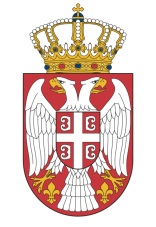 Република СрбијаМИНИСТАРСТВО ГРАЂЕВИНАРСТВА,САОБРАЋАЈА И ИНФРАСТРУКТУРЕБеоград, Немањина 22-26Крајњи рок за достављање понуда:25.02.2019. године до 12.00 часоваЈавно отварање понуда:25.02.2019. године до 12.30 часоваПОГЛАВЉЕНАЗИВ ПОГЛАВЉАIОпшти подаци о јавној набавциIIПодаци о предмету јавне набавкеIIIВрста, техничке карактеристике и опис услуга набавке IVУслови за учешће у поступку јавне набавке из чл. 75. и 76. Закона о јавним набавкама и упутство како се доказује испуњеност тих условаVУпутство понуђачима како да сачине понудуVI- XIVИзјавеXVОбразац понудеXVIРок важења понудеXVIIОпис предмета набавке и образац структуре ценеXVIIIОбразац-списак чланова стручног тимаXIXМодел оквирног споразумаXXМодел уговораXXIОбразац трошкова припреме понудеXXIIОбразац изјаве о независној понудиДоказ за правно лице:Извод из регистра Агенције за привредне регистре, односно извод из регистра надлежног Привредног суда.Доказ за предузетнике:Извод из регистра Агенције за привредне регистре, односно из одговарајућег регистра.Доказ за правно  лице:- Извод из казнене евиденције, односно уверењe основног суда на чијем подручју се налази седиште домаћег правног лица, односно седиште представништва или огранка страног правног лица, којим се потврђује да правно лице није осуђивано за кривична дела против привреде, кривична дела против животне средине, кривично дело примања или давања мита, кривично дело преваре;- Извод из казнене евиденције Посебног одељења за организовани криминал Вишег суда у Београду, којим се потврђује да правно лице није осуђивано за неко од кривичних дела организованог криминала;- Извод из казнене евиденције, односно уверење надлежне полицијске управе МУП-а, којим се потврђује да законски заступник понуђача није осуђиван за кривична дела против привреде, кривична дела против животне средине, кривично дело примања или давања мита, кривично дело преваре и неко од кривичних дела организованог криминала (захтев се може поднети према месту рођења или према месту пребивалишта законског заступника). Уколико понуђач има више законских заступника дужан је да достави доказ за сваког од њих.Доказ за предузетнике и за физичка лица:- Извод из казнене евиденције, односно уверење надлежне полицијске управе МУП-а, којим се потврђује да није осуђиван за неко од кривичних дела као члан организоване криминалне групе, да није осуђиван за кривична дела против привреде, кривична дела против животне средине, кривично дело примања или давања мита, кривично дело преваре (захтев се може поднети према месту рођења или према месту пребивалишта).Доказ не може бити старији од 2 месеца пре отварања понуда.Доказ не може бити старији од 2 месеца пре отварања понуда.Доказ за правно  лице:Уверења Пореске управе Министарства финансија да је измирио доспеле порезе и доприносе и уверења надлежне локалне самоуправе да је измирио обавезе по основу изворних локалних јавних прихода.Доказ за предузетнике:Уверења Пореске управе Министарства финансија да је измирио доспеле порезе и доприносе и уверења надлежне управе локалне самоуправе да је измирио обавезе по основу изворних локалних јавних прихода.Доказ за физичко лице:Уверења Пореске управе Министарства финансија да је измирио доспеле порезе и доприносе и уверења надлежне управе локалне самоуправе да је измирио обавезе по основу изворних локалних јавних прихода.Доказ не може бити старији од 2 месеца пре отварања понудаДоказ не може бити старији од 2 месеца пре отварања понудаУслов:Понуђач је обавезан да је израдио најмање 2 просторнa плана подручја посебне намене у последњих 5 година (у складу са чланом 77. став 2. тачка 2. подтачка 2. ЗЈН;Доказ:Потврда предвиђена конкурсном документацијом или Потврде издате од наручиоца посла које се односе на усвојене документе   на свом меморандуму, потписану и печатирану и са следећим елементима: -назив и адреса Наручиоца   назив и седиште понуђача  облик наступања за услуге за које се издаје Потврда   изјава да су услуге за потребе тог наручиоца извршене квалитетно и у уговореном року  врста услуга  уговорена вредност  број и датум уговора  и службеног гласила у којем је објављен плански документизјава да се Потврда издаје ради учешћа на тендеру и у друге сврхе се не може користити  контакт особа наручиоца и телефон  -потпис овлашћеног лица и печат наручиоца.Услов:Да располаже неопходним финансијским капацитетом, односно да је збирно у претходне 3 (три) обрачунске године (2015, 2016, 2017) остварио пословни приход у укупном износу од минимум 12.000.000,00 динара.Доказ:Извештај о бонитету за јавне набавке (образац БОН-ЈН) који издаје Агенција за привредне регистре, који мора да садржи: статусне податке понуђача, сажети биланс стања и биланс успеха за претходне 3 (три) обрачунске године (2015, 2016 и 2017). Услов:Да располаже неопходним финансијским капацитетом, односно да је збирно у претходне 3 (три) обрачунске године (2015, 2016, 2017) остварио пословни приход у укупном износу од минимум 15.000.000,00 динара.Доказ:Извештај о бонитету за јавне набавке (образац БОН-ЈН) који издаје Агенција за привредне регистре, који мора да садржи: статусне податке понуђача, сажети биланс стања и биланс успеха за претходне 3 (три) обрачунске године (2015, 2016 и 2017). Услов:Да располаже неопходним финансијским капацитетом, односно да је збирно у претходне 3 (три) обрачунске године (2015, 2016, 2017) остварио пословни приход у укупном износу од минимум 20.000.000,00 динара.Доказ:Извештај о бонитету за јавне набавке (образац БОН-ЈН) који издаје Агенција за привредне регистре, који мора да садржи: статусне податке понуђача, сажети биланс стања и биланс успеха за претходне 3 (три) обрачунске године (2015, 2016 и 2017). Услов:Понуђач је у обавези да располаже одговарајућим пословним простором и техничким средствима за извршење предмета јавне набавке;Понуђач је у обавези да располаже софтверским пакетима заснованим на ГИС или CAD технологији.Доказ:Изјава одговорног лица понуђача, под пуном материјалном и кривичном одговорношћу, потписана и оверена печатом, да располаже одговарајућим пословним простором и техничким средствима за извршење предметне јавне набавке,Изјава са списка о располагању/коришћењу одговарајућих  софтверских пакета.Услов:Понуђач мора да има најмање 10 (десет) запослених/радно ангажованих, од чега минимум:једног дипл. просторног планера, са лиценцом 100 једног дипл. инж. архитектуре, са лиценцом 200једног дипл. инж. саобраћаја, са лиценцом 100 или 201 или 202 или 315 или 318 или 370;радно ангажовање, односно ангажовање у складу са законом у наведеном смислу, мора постојати у тренутку подношења понуде и током трајања уговора, а о свакој накнадној промени стручног тима, понуђач мора без одлагања обавестити наручиоца.Доказ:За запослене код Понуђача на одређено и неодређено време уз уговор о раду доставити Извод из појединачне пореске пријаве за порез и доприносе по одбитку, односно ППП-ПД пријаве за месец који претходи месецу објаве позива за подношење понуда, оверену печатом и потписом овлашћеног лица понуђача, тако да се у тачки 4) прикажу наведена лица, оверену печатом и потписом овлашћеног лица понуђача за запослене или копија МА обрасца или уговор - фотокопија уговора о обављању привремених и повремених послова или други уговор у складу са Законом о раду, за (радно) ангажована лица.-Напомена: Уговор о делу се може закључити само за радна места која нису систематизована код понуђача и која нису у оквиру делатности послодавца. Наиме, у складу са чланом 199. Закона о раду,  послодавац може са одређеним лицем да закључи уговор о делу, ради обављања послова који су ван делатности послодавца, а који имају за предмет самосталну израду или оправку одређене ствари, самостално извршење одређеног физичког или интелектуалног посла. Уколико није испуњен наведени услов, неће бити прихваћен уговор о делу.Запослење односно радно ангажовање, у складу са законом у наведеном смислу, мора постојати у тренутку подношења понуде.Нису прихватљиви уговори који не садрже датум закључења и заводни печат Фотокопија лиценце Инжењерске коморе Србије и доставити заједно са доказима о радном статусу - МА или други одговарајући обрзац, односно за носиоца лиценце који није запослен код понуђача: уговор - фотокопија уговора о обављању привремених и повремених послова или други уговор у складу са Законом о радуУслов:Понуђач мора да има најмање 10 (десет) запослених/радно ангажованих, од чега минимум:једног дипл. просторног планера, са лиценцом 100 једног дипл. инж. шумарства, са лиценцом 100 или 375једног дипл. инж. пејзажне архитектуре, са лиценцом 100 или 201 или 373једног дипл. инж. архитектуре, са лиценцом 200Радно ангажовање, односно ангажовање у складу са законом у наведеном смислу, мора постојати у тренутку подношења понуде и током трајања уговора, а о свакој накнадној промени стручног тима, понуђач мора без одлагања обавестити наручиоца.Доказ:За запослене код Понуђача на одређено и неодређено време уз уговор о раду доставити Извод из појединачне пореске пријаве за порез и доприносе по одбитку, односно ППП-ПД пријаве за месец који претходи месецу објаве позива за подношење понуда, оверену печатом и потписом овлашћеног лица понуђача, тако да се у тачки 4) прикажу наведена лица, оверену печатом и потписом овлашћеног лица понуђача за запослене или копија МА обрасца или уговор - фотокопија уговора о обављању привремених и повремених послова или други уговор у складу са Законом о раду, за (радно) ангажована лица.-Напомена: Уговор о делу се може закључити само за радна места која нису систематизована код понуђача и која нису у оквиру делатности послодавца. Наиме, у складу са чланом 199. Закона о раду,  послодавац може са одређеним лицем да закључи уговор о делу, ради обављања послова који су ван делатности послодавца, а који имају за предмет самосталну израду или оправку одређене ствари, самостално извршење одређеног физичког или интелектуалног посла. Уколико није испуњен наведени услов, неће бити прихваћен уговор о делу.Запослење односно радно ангажовање, у складу са законом у наведеном смислу, мора постојати у тренутку подношења понуде.Нису прихватљиви уговори који не садрже датум закључења и заводни печат Фотокопија лиценце Инжењерске коморе Србије и доставити заједно са доказима о радном статусу - МА или други одговарајући обрзац, односно за носиоца лиценце који није запослен код понуђача: уговор - фотокопија уговора о обављању привремених и повремених послова или други уговор у складу са Законом о раду.Услов:Понуђач мора да има најмање 10 (десет) запослених/радно ангажованих, од чега минимум:једног дипл. просторног планера, са лиценцом 100 једног дипл. инж. архитектуре, са лиценцом 200једног дипл. инж. саобраћаја, са лиценцом 100 или 201 или 202 или 312 или 315 или 318 или 368;радно ангажовање, односно ангажовање у складу са законом у наведеном смислу, мора постојати у тренутку подношења понуде и током трајања уговора, а о свакој накнадној промени стручног тима, понуђач мора без одлагања обавестити наручиоца.Доказ:За запослене код Понуђача на одређено и неодређено време уз уговор о раду доставити Извод из појединачне пореске пријаве за порез и доприносе по одбитку, односно ППП-ПД пријаве за месец који претходи месецу објаве позива за подношење понуда, оверену печатом и потписом овлашћеног лица понуђача, тако да се у тачки 4) прикажу наведена лица, оверену печатом и потписом овлашћеног лица понуђача за запослене или копија МА обрасца или уговор - фотокопија уговора о обављању привремених и повремених послова или други уговор у складу са Законом о раду, за (радно) ангажована лица.-Напомена: Уговор о делу се може закључити само за радна места која нису систематизована код понуђача и која нису у оквиру делатности послодавца. Наиме, у складу са чланом 199. Закона о раду,  послодавац може са одређеним лицем да закључи уговор о делу, ради обављања послова који су ван делатности послодавца, а који имају за предмет самосталну израду или оправку одређене ствари, самостално извршење одређеног физичког или интелектуалног посла. Уколико није испуњен наведени услов, неће бити прихваћен уговор о делу.Запослење односно радно ангажовање, у складу са законом у наведеном смислу, мора постојати у тренутку подношења понуде.Нису прихватљиви уговори који не садрже датум закључења и заводни печат. Фотокопија лиценце Инжењерске коморе Србије и доставити заједно са доказима о радном статусу - МА или други одговарајући обрзац, односно за носиоца лиценце који није запослен код понуђача: уговор - фотокопија уговора о обављању привремених и повремених послова или други уговор у складу са Законом о раду Доказ: Споразум понуђача доставити у понуди Ред. бр.ОПИСБрој пондера 1.1.Цена израде ППППН40УКУПНО ПОНДЕРАУКУПНО ПОНДЕРА40Ред. бр.ОПИСБрој пондера 2.1.Рок за израду ППППН30УКУПНО ПОНДЕРАУКУПНО ПОНДЕРА30Ред. бр.ОПИСБрој пондера 3.1.Руковођење израдом усвојених планских докумената за државни пут IА и IБ реда30УКУПНО ПОНДЕРАУКУПНО ПОНДЕРА30Ред. бр.ОПИСБрој пондера 1.1.Цена израде ППППН40УКУПНО ПОНДЕРАУКУПНО ПОНДЕРА40Ред. бр.ОПИСБрој пондера 2.1.Рок за израду ППППН30УКУПНО ПОНДЕРАУКУПНО ПОНДЕРА30Ред. бр.ОПИСБрој пондера 3.1.Руковођење израдом усвојених планских докумената за природна добра30УКУПНО ПОНДЕРАУКУПНО ПОНДЕРА30Ред. бр.ОПИСБрој пондера 1.1.Цена израде ППППН40УКУПНО ПОНДЕРАУКУПНО ПОНДЕРА40Ред. бр.ОПИСБрој пондера 2.1.Рок за израду ППППН30УКУПНО ПОНДЕРАУКУПНО ПОНДЕРА30Ред. бр.ОПИСБрој пондера 3.1.Руковођење израдом усвојених планских докумената за железничку инфраструктуру30УКУПНО ПОНДЕРАУКУПНО ПОНДЕРА30Потпис овлашћеног лицаМ.П.Потпис овлашћеног лица       М.П.Потпис овлашћеног лицаМ.П. Потпис овлашћеног лицаМ.П.Потпис овлашћеног лица М.П.Потпис овлашћеног лица М.П.Потпис овлашћеног лицаМ.П.Потпис овлашћеног лицаМ.П.Потпис овлашћеног лицаМ.П.Назив понуђача:Адреса понуђача:Матични број понуђача:Порески идентификациони број понуђача (ПИБ):Име особе за контакт:Електронска адреса понуђача (e-mail):Телефон:Телефакс:Број рачуна понуђача и назив банке:Лице овлашћено за потписивање уговора:А) САМОСТАЛНО Б) СА ПОДИЗВОЂАЧЕМВ) КАО ЗАЈЕДНИЧКУ ПОНУДУ1)Назив подизвођача:Адреса:Матични број:Порески идентификациони број:Име особе за контакт:Проценат укупне вредности набавке који ће извршити подизвођач:Део предмета набавке који ће извршити подизвођач:2)Назив подизвођача:Адреса:Матични број:Порески идентификациони број:Име особе за контакт:Проценат укупне вредности набавке који ће извршити подизвођач:Део предмета набавке који ће извршити подизвођач:1)Назив учесника у заједничкој понуди:Адреса:Матични број:Порески идентификациони број:Име особе за контакт:2)Назив учесника у заједничкој понуди:Адреса:Матични број:Порески идентификациони број:Име особе за контакт:3)Назив учесника у заједничкој понуди:Адреса:Матични број:Порески идентификациони број:Име особе за контакт:Укупна цена без ПДВ-а Стопа ПДВ-аИзнос ПДВ-а на укупну ценуУкупна цена са ПДВ-ом(понуђена цена не може бити нижа од 25% у односу на цену дефинисану конкурсном документацијом)Рок важења понуде(не може бити краћи од 90 дана)Рок израде радне верзије Нацрта ППППН(не може бити краћи од 60 дана)Број руковођења израдом усвојених планских докумената државног пута IБУкупна цена без ПДВ-а Стопа ПДВ-аИзнос ПДВ-а на укупну ценуУкупна цена са ПДВ-ом(понуђена цена не може бити нижа од 25% у односу на цену дефинисану конкурсном документацијом)Рок важења понуде(не може бити краћи од 90 дана)Рок израде радне верзије Нацрта ППППН(не може бити краћи од 60 дана)Број руковођења израдом усвојених планских докумената за природна добраМесто Укупна цена без ПДВ-а Стопа ПДВ-аИзнос ПДВ-а на укупну ценуУкупна цена са ПДВ-ом(понуђена цена не може бити нижа од 25% у односу на цену дефинисану конкурсном документацијом)Рок важења понуде(не може бити краћи од 90 дана)Рок израде радне верзије Нацрта ППППН(не може бити краћи од 60 дана)Број руковођења израдом усвојених планских докумената инфраструктурног коридора железничке пугеМесто Р.бр.Име и презимеЗанимање/бр. лиценце ИКС*Стручне референце **Руководилац израдеДатум:М.П.Потпис понуђачаПРУЖАЛАЦ УСЛУГЕ                                      , директорНАРУЧИОЦИ___________________________Ђорђе Милић,помоћник министаркеПРУЖАЛАЦ УСЛУГЕ                                      , директорНАРУЧИОЦИ___________________________Ђорђе Милић,помоћник министаркеПРУЖАЛАЦ УСЛУГЕ                                      , директорНАРУЧИОЦИ___________________________Ђорђе Милић,помоћник министаркеПРУЖАЛАЦ УСЛУГЕ                                      , директорНАРУЧИОЦИ___________________________Ђорђе Милић,помоћник министаркеПРУЖАЛАЦ УСЛУГЕ                                      , директорНАРУЧИОЦИ___________________________Ђорђе Милић,помоћник министаркеПРУЖАЛАЦ УСЛУГЕ                                      , директорНАРУЧИОЦИ___________________________Ђорђе Милић,помоћник министаркеВРСТА ТРОШКАИЗНОС ТРОШКА У РСДУКУПАН ИЗНОС ТРОШКОВА ПРИПРЕМАЊА ПОНУДЕДатум:М.П.Потпис понуђачаДатум:М.П.Потпис понуђача